ÑAÏI  THÖØA  PHAÙP  UYEÅN  NGHÓA LAÂM  CHÖÔNGQUYEÅN  3CHÖÔNG ÑAÏI CHUÛNG TAÏO SAÉCSaéc do ñaïi chuûng taïo ra duøng saùu moân ñeå phaân bieät: 1/ Noùi veà theå.2/ Giaûi thích teân goïi.3/ Duøng naêm nhaân nhö minh v.v... ñeå noùi veà taïo töôùng. 4/ Y cöù vaøo nhaân duyeân ñeå noùi veà ñaïi taïo.5/ Ñaïi taïo ñoàng, dò, ñoái nhau, giaûi thích veà taïo. 6/ Phaân bieät hoûi ñaùp.- Giaûi thích veà theå: Ngoaïi ñaïo Thuaän Theá, khoâng laäp rieâng chuû theå taïo, ñoái töôïng taïo, ñeàu laø boán ñaïi, nhöng taùnh laø thöôøng. Laïi, khoâng coù vaät rieâng. Pheä-theá-söû-ca, boán ñaïi chính laø caâu thaät, coù ngaên ngaïi. Thoâng thöôøng voâ thöôøng, nhaõn caên töùc löûa, nhó caên töùc “khoâng”; tyû caên töùc ñaát; thieät caên töùc nöôùc; bì caên töùc gioù: saéc, vò, höông, xuùc, tieáng, thuoäc veà caâu ñöùc, nhöng khoâng coù ngaên ngaïi. Tieáng, muøi höông chæ cho voâ thöôøng. Thoâng thöôøng khaùc, laø voâ thöôøng; boán thöù nhö saéc, v.v... laø boán ñöùc lôùn. Boán ñaïi chaúng phaûi chuû theå taïo; saéc v.v... chaúng phaûi ñoái töôïng taïo; ñaát coù saéc, vò, höông, xuùc, nöôùc coù saéc, vò, höông, xuùc. Löûa coù saéc xuùc; gioù chæ coù xuùc, tieáng laø ñöùc “khoâng”, chaúng phaûi boán ñöùc lôùn. Sö Taêng Khö noùi: “Naêm thöù nhö saéc v.v... goïi laø naêm duy löôïng, chính laø chuû theå taïo, taïo ra ñaát, nöôùc v.v..., ñaát, nöôùc v.v..., môùi taïo naêm   caên nhö maét v.v..., chuû theå taïo, ñoái töôïng taïo, duø ñeàu laø voâ thöôøng, nhöng chaúng phaûi sinh dieät laø chuyeån bieán voâ thöôøng, ñeàu coù trôû ngaïi. Nhöng coù taïo rieâng, cuõng coù taïo chung. Sö Thinh luaän noùi: “Tieáng chæ laø thöôøng; boán ñaïi chuûng coøn laïi vaø nhaõn v.v..., caên, saéc, vò, höông, xuùc ñeàu laø voâ thöôøng. Tieáng hoaëc laøm saùng toû thöôøng; hoaëc laø sinh thöôøng. Ñaïi chuùng boä noùi: “Boán ñaïi laø chuû theå taïo; boán traàn laø ñoái töôïngtaïo, khoâng coù naêm caên rieâng, töùc laø boán traàn, neân ñeàu coù chung höõu laäu, keå caû voâ laäu, vì thöøa nhaän Phaät coù, neân luaän Thaønh Thaät cheùp: “Boán traàn laø chuû theå taïo, taïo ra boán ñaïi; boán ñaïi thaønh naêm caên; naêm caên chæ cho sôû taïo (ñoái töôïng taïo). Boán traàn chæ cho chuû theå taïo, boán ñaïi chung cho caû hai; aâm thanh cuõng chæ cho ñoái töôïng taïo.”Sö Taùt-baø-ña noùi: “Boán ñaïi laø chuû theå taïo, chæ cho höõu laäu, coù trôû ngaïi, thuoäc veà xöù xuùc. Naêm caên, naêm traàn vaø phaùp xöù, voâ bieåu saéc laø ñoái töôïng taïo (sôû taïo); naêm caên, naêm traàn ñeàu coù ngaên ngaïi, chæ laø höõu laäu. Phaùp xöù, voâ bieåu, laø chung cho voâ laäu, thuoäc veà voâ ngaïi, ñeàu laø coù thaät.”Sö Kinh boä noùi: “Chuû theå taïo, ñoái töôïng taïo duø ñeàu coù ngaên ngaïi, nhöng ñeàu chung cho giaû, thaät. Cöïc vi laø thaät; saéc thoâ laø giaû, ñeàu hoaøn toaøn höõu laäu. Voâ bieåu giaû laäp, phaùp xöù voâ saéc, khoâng thöøa nhaän saéc uaån coù voâ bieåu saéc.”Thuyeát Giaû boä noùi: “Chuû theå taïo, ñoái töôïng taïo hoaëc thoâ, hoaëc teá, ôû trong moân uaån, theå ñeàu laø thaät. Vì nghóa chöùa nhoùm, neân theå chaúng phaûi chöùa nhoùm, ñoái vôùi moân giôùi, xöù, ñeàu laø giaû. Y cöù vaøo duyeân, ñeàu laø theå, vì chöùa nhoùm, neân chung cho höõu laäu, voâ laäu.”Nhaát Thuyeát Boä noùi: “Naêng taïo, sôû taïo chæ coù moät teân goïi, ñeàu khoâng coù thaät theå.”Thuyeát Xuaát Theá boä noùi: “Chuû theå taïo, ñoái töôïng taïo, neáu höõu laäu thì ñeàu laø giaû, vì töø ñieân ñaûo khôûi. Caùc ngöôøi voâ laäu, ñeàu laø thaät, vì chaúng phaûi do ñieân ñaûo sinh. Nay, y cöù vaøo Ñaïi thöøa, xuùc xöù, phaùp xöù ñeàu coù ñaïi chuûng, vì taùn, ñònh khaùc nhau, neân saéc taïo chung cho möôøi moät xöù coù. Saéc taïo ñaïi chuûng, tuøy thuoäc thích öùng, ñeàu chung cho y tha, thuoäc veà hai taùnh vieân thaønh. Töôùng trong naêm phaùp vaø thuoäc veà hai phaùp cuûa chaùnh trí, chung cho höõu laäu, voâ laäu, taùnh thieän, voâ kyù. Ñaïi taïo höõu laäu, quyeát ñònh thuoäc veà y tha; ñaïi taïo voâ laäu cuõng chung cho vieân thaønh; thuoäc veà y tha; saéc taïo höõu laäu chæ coù taùnh voâ kyù, vì taùnh giaû chung cho ba, neân luaän Du-giaø quyeån 64 cheùp: “Saéc, tieáng, bieåu saéc, giaû chung cho thieän, aùc, thaät chæ cho voâ kyù. Voâ bieåu ñaõ giaû, thöøa nhaän chung caû thieän, aùc. Ñaïi taïo voâ laäu, taát caû chæ cho thieän, ñaïi chuûng chæ cho thaät, saéc taïo chung cho giaû.”- Giaûi thích teân goïi: Du-giaø quyeån ba cheùp: “Do Ñaïi chuûng naøy, vì taùnh noù lôùn, vì laø chuûng sinh, neân goïi laø ñaïi chuûng. Ñaïi coù boán nghóa:1/ Vì laøm ñoái töôïng nöông töïa, laøm choã döïa cho caùc saéc taïo. 2/ Vì theå taùnh roäng, theå taùnh roäng vì roäng ôû saéc taïo.3/ Vì hình töôùng lôùn, ñòa ñaïi, thuûy ñaïi, hoûa ñaïi, phong ñaïi, vì töôùngtraïng lôùn.4/ Vì khôûi duïng ñaïi; theá giôùi thaønh, hoaïi, vì taùc duïng lôùn.Chuûng: nghóa laø nhaân, hoaëc nghóa laø loaïi. Boán chuûng naøy coù khaû naêng laøm naêm nhaân sinh, v.v... vì khôûi moïi saéc, vì chuûng loaïi rieâng. Hö khoâng duø lôùn, nhöng khoâng laøm nhaân. Haït gioáng, v.v... beân trong duø coù coâng naêng laøm nhaân, nhöng theå töï töôùng chaúng phaûi ñaïi, caùc phaùp khaùc chaúng phaûi ñaïi, chaúng phaûi chuûng. Do ñòa v.v... naøy vì vöøa ñaïi, vöøa chuûng, neân goïi laø ñaïi chuûng, trì nghieäp thích.Neáu noùi boán ñaïi chuûng, boán laø danh soá, töùc keøm theo soá ñeå giaûithích.Danh töø saéc taïo: Hieån Döông quyeån naêm noùi: “Nghóa laø y chæ ñaïichuûng, töùc nôi choán cuûa ñaïi chuûng. Coù saéc taïo khaùc sinh, vì nhaân naøy, neân noùi saéc taïo cuûa boán ñaïi chuûng taïo, ñoái töôïng taïo töùc laø saéc. Hieån Döông quyeån 54 cheùp: “Laø ñoàng moät xöù, gìn giöõ nghóa saéc kia, goïi laø taïp. Ñoái töôïng taïo töùc saéc, do trì nghieäp maø ñöôïc goïi teân. Saéc do ñaïi taïo, y só thích ñeå goïi teân rieâng: Nghóa cöùng chaéc laø nghóa ñaát, nghóa tuoân chaûy, aåm öôùt laø nghóa nöôùc; nghóa aám, noùng, laø nghóa löûa; nghóa nheï, dao ñoäng laø nghóa gioù. Ñaát kia töùc ñaïi, cho ñeán gioù töùc laø ñaïi, ñeàu laø trì nghieäp thích. Veà teân rieâng cuûa saéc taïo ñeán trong chöông roõ giaûi thích.Naêm nhaân sinh v.v... ñeå noùi veà taïp. Ñoái phaùp quyeån moät cheùp: “Sôû taïo: Nghóa laø duøng boán ñaïi chuûng laøm sinh, nöông töïa, laäp ra nghóa nhaân, gìn giöõ, nuoâi naáng, töùc y chæ naêm nhaân, goïi laø taïo.”Nhaân sinh: Töùc laø nhaân khôûi, vì lìa ñaïi chuûng, thì saéc khoâng khôûi; caùc saéc sôû taïo duø töï chuûng sinh, nhöng neáu rôøi ñaïi chuûng, thì taát nhieân khoâng theå khôûi.Du-giaø quyeån ba hoûi: “Caùc phaùp ñeàu töø töï chuûng maø khôûi, sao laïi noùi laø ñaïi chuûng naêng sinh ra caùc saéc, cho ñeán nuoâi lôùn?”Luaän kia töï ñaùp: “Do haït gioáng saéc taïo cuûa caùc ñaïi chuûng trong, ngoaøi, ñeàu nöông töïa taâm noái nhau beân trong; haït gioáng caùc ñaïi, chöa sinh haït gioáng saéc taïo cuûa caùc ñaïi, cuoái cuøng khoâng theå sinh, chuû yeáu laø haït gioáng lôùn, tröôùc sinh ra ñaïi chuûng, thì haït gioáng saéc taïo môùi sinh saéc taïo, vì daãn ñöôøng tröôùc, neân noùi vì ñaïi chuûng kia coù khaû naêng sinh, vì theá goïi laø “nhaân sinh”.Luaän Du-giaø quyeån 66 cheùp, ñoàng vôùi ñaây, nay neân hoûi: “Neáu nhö vaäy, thì bieät giaûi thoaùt vaø ñònh ñaïo ñeàu laø giôùi ñaõ ly khai ñaïi chuûng, thì leõ ra khoâng ñöôïc sinh?”- “Bieät giaûi thoaùt vaø ñònh coäng giôùi naøy thuaän theo choã ñi, ñoái töôïng ngaên ngöøa, goïi laø saéc, cuõng thuaän theo hai saéc aáy, giaû noùi laø ñaïitaïo.Nghóa khoâng lìa coù hai:1/ Choã ñònh ñoàng.2/ Phaûi duøng giôùi bieät giaûi thoaùt, taát nhieân nhôø vaøo sinh ñaïi, khoângphaûi xöù ñoàng cuûa ñònh, cuõng goïi laø khoâng rôøi, rôøi chaát, tieáng, aùnh saùng ñeàu cuõng nhö theá.”Luaän Du-giaø quyeån 54 cheùp: “Saéc cuûa quaû ñònh troäi hôn, chæ döïa vaøo ñònh troäi hôn, khoâng döïa vaøo ñaïi chuûng.”“Thuyeát cuûa luaän kia noùi, kia laøm sao thoâng?”“Luaän Du-giaø kia töï giaûi thích: “Nhöng töø “duyeân” aûnh töôïng chuûng loaïi ñaïi chuûng kia, Tam-ma-ñòa phaùt, noùi laø ñaïi taïo kia; chaúng phaûi döïa vaøo ñaïi taïo kia maø sinh, goïi laø taïo”. (Chöông phaùp xöù saéc, seõ trình baøy ñuû).”Hoaëc laø naêm nhaân khoâng phaûi khaép taát caû, nhö lìa vaàng haøo quang v.v... khoâng coù nhaân ñoái töôïng nöông töïa. Döïa vaøo nhaân Ñoái phaùp noùi: “Töùc laø nhaân chuyeån vaän. Nghóa laø xaû ñaïi chuûng, caùc saéc sôû taïo, khoâng coù coâng naêng, vì y cöù ôû xöù rieâng, neân caùc saéc sôû taïo, y cöù ñaïi chuûng, môùi ñöôïc sinh, neân boû ñaïi chuûng, khoâng coù choã rieâng ñeå truï.”Luaän Du-giaø quyeån ba cheùp: “Do saéc taïo sinh xong, vì khoâng rôøi xöù ñaïi chuûng maø chuyeån bieán, neân goïi laø nhaân y chæ.”“Neáu vaäy, thì sao Du-giaø quyeån 54 cheùp: “Lìa vaàng haøo quang saùng, ñaïi chuûng höông v.v... ñeàu khoâng theå ñöôïc. Nay, y cöù vaøo töùc chaát ñeå giaûi thích, y chæ ôû nhaân, rôøi ngoaøi chaát aùnh saùng v.v..., khoâng coù nghóa y, nhaân, neân khoâng traùi nhau. Hoaëc noùi aùnh saùng kia cuõng coù ñaïi taïo, tuøy thuoäc ôû choã coù aùnh saùng kia cuõng coù ñaïi taïo, tuøy thuoäc ôû choã coù aùnh saùng, coù ñaïi taïo.”“Caùch giaûi thích naøy khoâng hôïp lyù, vì aâm thanh, muøi höông lìa chaát, ñaâu coù ñaïi taïo naøo, neân thuyeát tröôùc laø toát.Laäp nhaân: Töùc nhaân tuøy chuyeån, do bieán ñoåi raát khaùc, hay y chæ saéc taïo, vì tuøy thuoäc thay ñoåi khaùc, neân chuû theå taïo, ñoái töôïng taïo, an nguy taát nhieân ñoàng, neân khi bieán ñoåi ñaïi taïo, tuøy theo bieán ñoåi khaùc.”Luaän Du-giaø quyeån ba cheùp: “Do söï toån ích cuûa ñaïi chuûng, vì ñoàng an nguy kia, neân sau giôùi bieät giaûi thoaùt, noái nhau sinh ra, nghieäp bieán ñoåi khaùc, laøm sao noái nhau? Hoaëc noùi thôøi gian sau, vì ñoái töôïng nöông töïa cuõng coù, neân khoâng bieán chuyeån khaùc.”Nghóa nhö thaät: “Ñaây laø thuaän theo ñoái töôïng ñi khaép, ñoái töôïng ngaên ngöøa ñaïi taïo. Khoâng nhö vaäy, thì caâu giôùi ñònh ñaïo cuûa voâ saéc, vì khoâng coù sôû y, neân leõ ra khoâng coù nhaân naøy.”“Neáu vaäy, thì ñoái töôïng ñeà phoøng ñaõ ñoaïn dieät töø laâu, ñaõ khoâng coù chuû theå taïo, leõ ra khoâng coù laäp nhaân, vì khoâng theå ñeà phoøng thuyeát ngöôøi khaùc noùi, goïi laø saéc. Duøng boán ñaïi ñaïo cuûa ngöôøi khaùc, töï voâ bieåu, ñaây chæ laø nghóa ñoái trò phaàn xa cuûa ngöôøi kia, goïi laø taïo, vì ñaõ coù söï so saùnh.”Nhò ñònh trôû leân, voâ bieåu ñeàu nhö vaäy. Luaän noùi ñeà phoøng ngöôøi khaùc, boán ñaïi taïo cuûa ngöôøi khaùc.“Nghóa naøy khoâng hôïp, vì khoâng phaûi loãi cuûa mình, vì ñeà phoøng khoâng ñöôïc, neân leõ ra chaúng phaûi ñoái trò. Nghóa naøy goïi laø saéc giaû, goïi laø taïo, vì ñoái trò phaàn xa, neân khoâng coù loãi, vì söï ñeà phoøng xa, töï thaân ñaõ coù giôùi aùc, töùc töø ñaïi taïo quaù khöù, saéc hieän nay; hoaëc giôùi voâ bieåu, khoâng coù laäp nghóa nhaân. Y cöù vaøo saéc thaät cuûa chaát, vì laäp ñuû nhaân, neân neáu nhaän laáy söï y chæ ñaïi chuûng cuûa thaân, goïi laø taïo, thì Thaùnh giaû ôû voâ saéc, leõ ra chaúng coù voâ bieåu; aáy laø chaúng phaûi Ñaïi thöøa, cuõng traùi vôùi luaän Hieån Döông. Caùc saéc luaät nghi y cöù vaøo phaùp khoâng hieän haønh, ñeå laäp ra taùnh saéc, neân duøng tuøy thuoäc ñaïi taïo ñaõ ñeà phoøng cuûa ngöôøi kia.Giöõ gìn nhaân: Töùc laø truï nhaân, nghóa laø do caùc saéc sôû taïo cuûa ñaïi chuûng, töông töï noái nhau sinh ra gìn giöõ khoâng ñeå döùt. Saéc taïo noái nhau sinh, nhôø naêng löïc giöõ gìn cuûa ñaïi khoâng nhö vaäy, thì saéc taïo leõ ra coù xen hôû.Du-giaø quyeån ba cheùp: “Do tuøy thuoäc löôïng ñaïi chuûng... vì khoâng hö hoaïi, neân goïi nhaân gìn giöõ. Laïi, tieáng, aùnh saùng v.v... to, nhoû coù khaùc, laøm sao chæ noùi löôïng ñaúng khoâng hö hoaïi. Ñoái phaùp y cöù ôû toaøn phaàn, noùi chung nhaân gìn giöõ.”“Du-giaø vì y cöù vaøo phaàn nhoû, neân taïo ra thuyeát naøy. Luaän Hieån Döông kia noùi theo saéc taïo töùc chaát ñeå noùi, hoaëc Du-giaø noùi ñaúng löôïng khoâng hö hoaïi, chaúng phaûi laø hai löôïng ñaïi taïo ñoàng ñaúng. Ñaúng, nghóa laø nghóa tröôùc sau gioáng nhau.Thuyeát tröôùc noùi laø toát. Nhaân nuoâi naáng: Töùc laø nhaân lôùn, nghóa laø do ñaïi chuûng nuoâi naáng saéc taïo kia, vì laøm cho theâm lôùn. Do ñaïi gaàn guõi nuoâi naáng saéc taïo theâm lôùn, hoaëc lôùn töùc nhaân, hoaëc nhaân cuûa lôùn, neân goïi laø nhaân lôùn.”Du-giaø quyeån ba cheùp: “Do nhaân uoáng aên, nguû nghæ, tu taäp phaïm haïnh, Tam-ma-ñòa v.v... y cöù vaøo gaáp boäi saéc taïo kia, laïi vì theâm roäng, neân noùi ñaïi chuûng laøm nhaân nuoâi naáng kia, hay nuoâi naáng saéc taïo coù nhaân, coù duyeân, ñaïi laø nhaân nuoâi naáng, taïo kia laø duyeân nuoâi naáng, vì ñeàu y cöù ôû moät thuyeát, neân khoâng traùi nhau. Laïi, do duyeân kia, tröôùc nuoâi naáng ñaïi chuûng, khieán cho taïo saéc taêng theâm, neân khoâng coù loãi.Hoaëc saéc taïo kia nuoâi naáng chung ñaïi vaø saéc taïo, nhaân taát caû phaùp taâm, taâm sôû v.v... ñaây chæ laø saéc taïo coù khaû naêng nuoâi naáng nhaân rieâng. Vì taùnh taïo chaäm luït, khoâng nhö taâm v.v... neân nhôø ôû hai nuoâi naáng, taâm v.v... khoâng nhö vaäy.Du-giaø quyeån 54 hoûi: “Caùc haønh ñeàu töø töï chuûng maø khôûi, laøm sao laïi noùi ñaïi taïo sôû taïo? Do söï bieán ñoåi khaùc cuûa ñaïi taïo kia, maø vì bieán ñoåi khaùc, neân ñaïi taïo kia ñaõ kieán laäp vaø vì gìn giöõ.”Hieån Döông quyeån naêm noùi: Nghóa laø y cöù vaøo ñaïi chuûng coù thuoäc veà saéc taïo khaùc, ôû moät choã, goïi laø ñaïi sôû taïo. Nghóa naøy töùc bieåu thò roõ nöông töïa nhau maø coù, ñaây laø nghóa taïo, khoâng phaûi noùi veà theå, nghóa laø hieän haønh ñoái nhau laøm duyeân taêng thöôïng.”Y cöù vaøo nhaân duyeân ñeå noùi veà taïo: Ñaàu tieân, laø noùi veà nhaân taïo.Sau, noùi veà duyeân taïo. Nhaân taïo coù hai:1/ Möôøi nhaân. 2/ Saùu nhaân.Möôøi nhaân taïo: ñaïi ñoái vôùi saéc taïo, toång coù baûy nhaân: 1/ Nhaân daãn daét.2/ Nhaân sinh khôûi. Trong nhaân voâ kyù, coù chöa thaám nhuaàn, vaø ñaõ thaám nhuaàn. Luùa mì beân ngoaøi v.v... ñoái vôùi maàm, v.v...3/ Nhaân nhieáp thoï, vì ñoái töôïng nhieáp thoï: nöông nôi choán sóduïng.4/ Nhaân daãn phaùt.5/ Nhaân khaùc vôùi ñònh, daãn ñoàng loaïi khôûi vaø vì töï taùnh. 6/ Nhaân ñoàng söï.7/ Nhaân khoâng traùi nhau.Vì goàm thaâu caùc nhaân tröôùc, vì hai nhaân naøy, töôùng chuùng traùi vôùinhaân, hay toån haïi laãn nhau, maø vì laøm nhaân, neân khoâng coù nhaân traùi nhau. Ñaïi, chaúng phaûi laø noùi naêng, khoâng coù tuøy thuoäc noùi nhaân. Nhaân quaùn ñoái ñaõi xa, khoâng coù nhaân quaùn ñoái ñaõi; Coù nghóa: “Noùi laø taùm, chæ tröø thuaän theo noùi vaø nhaân traùi nhau, cuõng chung cho quaùn ñoái ñaõi, laäp hai nhaân naøy”.Coù nghóa: “Hoaëc chín theâm nhaân traùi nhau. Saéc taïo ñoái vôùi ñaïi, coù theå laøm taùm nhaân:1/ Nhaân noùi thuaän theo: aâm thanh, ngoân thuyeát, giaûi thích, noùi veàñaïi.2/ Nhaân quaùn ñoái ñaõi, vì ñoái ñaõi nhau xa. 3/ Nhaân daãn daét.4/ Nhaân sinh khôûi. Trong nhaân nhieãm, tònh, luaät, khoâng luaät nghi, vaø ñònh caâu giôùi, chöa thaám nhuaàn, ñaõ thaám nhuaàn laø hai nhaân naøy.5/ Nhaân nhieáp thoï. Nhieáp thoï do nöông vaøo nôi choán taùc duïng.6/ Nhaân khaùc vôùi ñònh, vì ñònh coù coâng naêng chieâu caûm dò thuïc rieâng cuûa mình.7/ Nhaân ñoàng söï.8/ Nhaân khoâng traùi nhau.Tröø daãn phaùt: Hay daãn phaåm ñoàng cuûa loaïi mình, vì phaåm vöôït hôn laøm nhaân cho ñaïi chuûng kia, tröø traùi nhau, nghóa laø vì khoâng thuaän nhau.Hoaëc noùi coù chín theâm nhaân daãn phaùt. Veà nghóa, cuõng ñöôïc thaønh, vì daãn phaùt nhau. Hoaëc laø möôøi nhaân, vì coù traùi nhau.Saùu nhaân taïo: Hieän haønh coù saùu nhaân. Luaän Hieån Döông quyeån 18 cheùp: “Ñeàu laø duyeân taêng thöôïng.”Ñoái phaùp quyeån tö cheùp: “Phaûi bieát taát caû nhaân, ñeàu thuoäc veà nhaân naêng taùc.”Vì bieåu thò roõ nghóa khaùc nhau, laïi kieán laäp rieâng naêm nhaânkhaùc.Neáu y cöù vaøo nhaân duyeân ñeå noùi veà saùu nhaân, thì luaän Nhieáp ÑaïiThöøa, Duy Thöùc v.v... noùi: “Haït gioáng ñoái vôùi hieän haønh, laøm nhaân naêng taùc, caâu höõu, töông öng, bieán haønh. Haït gioáng ñoái vôùi haït gioáng cuõng laø ñoàng loaïi. Nhöng khoâng coù dò thuïc, vì chaúng phaûi nhaân duyeân. Ñaïi ñoái vôùi saéc taïo, ñeàu chaúng phaûi saùu nhaân. Taïo ñoái vôùi ñaïi chuûng laø nhaân dò thuïc, vì chieâu caûm quaû dò thuïc kia. Nay, y cöù vaøo duyeân taêng thöôïng, nhaèm noùi veà taïo cuûa saùu nhaân: Ñaïi ñoái vôùi saéc taïo, chæ coù ba nhaân:1/ Nhaân Naêng taùc, vì naêng vaø löïc kia khoâng chöôùng ngaïi.2/ Nhaân ñoàng loaïi, vì khieán cho theâm lôùn, neân trong vaên Ñoái phaùp, y cöù vaøo huaân taäp haït gioáng tröôùc, daãn quaû sau, sinh, cuõng döïa vaøo hieän haønh, ñoái nhau maø noùi, chaúng phaûi haït gioáng ñoái vôùi haït gioáng.3/ Nhaân caâu höõu. Luaän Ñoái phaùp quyeån tö cheùp: “Saéc taïo ñaïi chuûng, taát nhieân vì cuøng sinh neân laøm nhaân caâu höõu, chaúng phaûi nghóa ñoàng ñöôïc moät quaû, neân chaúng phaûi taâm, taâm sôû, khoâng coù nhaân töông öng, khoâng phaûi nghieäp thieän, aùc, khoâng coù nhaân dò thuïc, vì khoângphaûi taùnh phieàn naõo, neân khoâng coù nhaân bieán haønh.Saéc taïo ñoái vôùi ñaïi, cuõng coù ba nhaân: 1/ Nhaân Naêng taùc, vì nhaân naøy roäng. 2/ Nhaân caâu höõu, vì khoâng rôøi nhau. 3/ Nhaân dò thuïc.Luaät, baát luaät nghi vaø ñònh caâu giôùi vì coù coâng naêng chieâu caûm ñaïi. Hoaëc laøm boán nhaân, theâm nhaân ñoàng loaïi, vì nhö daãn phaùt, neân khoâng coù nhaân khaùc, coù theå bieát.”Thuyeát naøy ñoàng vôùi theá gian, chaúng rieâng theá gian maø taïo, vì y xöù maø coù, chaúng phaûi khaùc vôùi theá gian, neân chæ saéc luaät nghi, y cöù vaøo phaùp khoâng hieän haønh ñeå kieán laäp taùnh saéc, cuõng khaùc vôùi theá gian, taïo ñaïi chuûng quaù khöù, vì taïo hieän saéc, neân saéc, tieáng höõu laäu, chæ cho taùnh voâ kyù. Neáu laø vò voâ laäu, vì ñaïi taïo ñeàu coù vieäc laønh, neân leõ ra nhö ñaõ noùi trong ñaây, vaø noùi nhö theá naøy: “Quaù khöù laø nhaân cuûa hieän taïi, chaúng phaûi nhaân quaù khöù, vò lai. Hieän laø nhaân hieän taïi vaø nhaân vò lai; vò lai chaúng phaûi nhaân vò lai; vì quaù khöù, vò lai khoâng coù, neân trong ñaây khoâng noùi quaù khöù laø nhaân cuûa vò lai, vì nhaân quaû ñeàu khoâng coù. Cuõng chaúng phaûi meù sau laø nhaân cuûa maø tröôùc. Vì nhaân, quaû traùi nghòch”.“Noùi veà taïo nhaân ñaõ xong, coøn taïo “duyeân” theá naøo?”“Ñaïi taïo ñoái nhau thaønh moät duyeân taêng thöôïng, vì hieän haønh ñoái nhau chaúng phaûi noùi veà theå, neân chaúng phaûi laø nhaân duyeân.Naêm nhaân sinh v.v... laø duyeân taêng thöôïng, vì chaúng phaûi taâm, v.v... neân khoâng coù hai duyeân khaùc. Taïo nhaân duyeân naøy döïa vaøo töôùng chung ñeå noùi. Y cöù höõu laäu, voâ laäu vaø möôøi hai xöù, ba taùnh, ba giôùi, theâu deät laãn nhau, ñoái nhau, duøng ñaïi ñoái vôùi ñaïi; hoaëc taïo ñoái vôùi taïo, nhaân duyeân nhieàu, ít ñeàu tö duy nhö lyù.Ñaïi taïo ñoàng, khaùc ñoái nhau ñeå giaûi thích veà taïo: Ñaàu tieân, duøng loaïi khaùc vôùi ñaïi taïo ñoái nhau. Veà sau, vì töùc ly ñaïi taïo ñoái vôùi nhau, loaïi khaùc vôùi ñaïi taïo, ñoái nhau ñeå giaûi thích veà taïo.”Luaän Du-giaø quyeån ba, naêm möôi boán cheùp: “Loaïi khaùc coù ba: 1/ Loaïi dò thuïc, loaïi naøy coù hai thöù:Sinh nghieäp, khôûi ñaàu tieân.Noái nhau, ñaàu tieân laø dò thuïc chung, sau laø dò thuïc rieâng; hoaëc ñaàu tieân laø saùt-na ñaàu tieân, sau laø thôøi gian sau.2/ Loaïi nuoâi lôùn. Loaïi naøy cuõng coù hai:Xöù roäng, khaép, uoáng aên, nguû nghæ, ñöôïc nuoâi lôùn bôûi phaïm haïnh, ñaúng chí.Töôùng taêng thònh vöôïng, cuõng vì aên, vì ñoái töôïng nöông töïa kia, vì tu taùc yù vöôït hôn, vì thuaàn thuïc trong thôøi gian daøi, neân noùi laø ñoái töôïng nuoâi lôùn.3/ Loaïi ñaúng löu. Loaïi naøy coù boán thöù:Ñaúng löu dò thuïc.Ñaúng löu nuoâi lôùn, töùc hai loaïi tröôùc, vì ñeàu laø Ñaúng löu.sau:Ñaúng löu bieán khaùc.Ñaúng löu boån taùnh.Dò thuïc nuoâi lôùn coù hai thöù khoâng goàm thaâu, vì ñeàu laø hai thöùñ. Caên chæ coù dò thuïc nuoâi lôùn. Lìa ngoaøi hai thöù naøy, khoâng coùñaúng löu rieâng. Ñaây laø noùi theo theå cuûa ba loaïi khaùc nhau, khoâng phaûi caên, caùc saéc coù ñuû ba loaïi; hoaëc ôû ñaây khoâng noùi giôùi tieáng, vì tieáng chaúng phaûi dò thuïc, neân tröø saéc phaùp xöù, tieáng kia chæ nuoâi lôùn vaø vì ñaúng löu, neân lìa ngoaøi caên, caùc saéc cuõng khoâng coù dò thuïc.Trong saéc tröôùc coù duû ba loaïi: Ñuû hai dò thuïc, hai thöù nuoâi lôùn, boán thöù ñaúng löu.Khoâng coù ba loaïi: Naêm saéc caên trong, ñuû hai dò thuïc vaø hai nuoâi lôùn. Caùc saéc phaùp xöù coù nuoâi lôùn sau, khoâng coù ôû roäng khaép, coù ba ñaúng löu sau, khoâng coù dò thuïc naøy: Caùc taâm, taâm sôû duø coù ñuû ba loaïi, nhöng khoâng coù nuoâi lôùn ñaàu tieân. Caùc uaån coõi Saéc, tröø do ñoái töôïng nuoâi lôùn: Ñoaïn thöïc, nguû nghæ, phaïm haïnh. Söï nuoâi lôùn cuûa ba coõi ñeàu chung cho ñaúng trì, tu trong, ngoaøi, tuøy thích öùng, hoaëc coù ba, hai, möôøi thöù saéc taïo ñaïi chuûng, tuøy thöôïng caên thích öùng, noùi taát caû ñaïi chuûng taïo, taát caû saéc kia, ñeàu nöông töïa nhau maø coù nghóa taïo naøy, neân chaúng phaûi giaûi thích veà theå, neân luaän Du-giaø quyeån 54 cheùp: “Döïa vaøo xöù ñaïi chuûng coù saéc taïo sinh, goïi laø taïo. Laïi trong tuï naøy coù ñoái töôïng taïo cuûa ñaïi chuûng kia coù theå ñöôïc. Phaûi bieát raèng, trong ñaây töùc coù phaùp kia, neân caùc ñaïi chuûng ñoàng nhoùm hoïp ñaõ coù thì töôùng saéc taïo döïa vaøo “höõu”, ñeàu coù theå laø goïi taïo, laãn nhau ñöôïc nghóa taïo, chaúng nhaát ñònh nghóa heä thuoäc. Veà lyù khaùc vôùi Tieåu thöøa, khoâng neân giaûi thích rieâng.Trong ñaây, hoaëc coù theå baûn taùnh haït gioáng cuûa ñaïi taïo ñeàu khaùc. Veà sau, sinh ra hieän haønh, ñeàu döïa vaøo töï loaïi. Ñaïi chuûng cuûa töï loaïi khoâng sinh hieän haønh. Gioáng cuûa loaïi taïo naøy sau cuøng seõ khoâng sinh taïo, cho neân töï loaïi taïo.”Caùch giaûi thích naøy cuõng khoâng hôïp lyù, vì phaûi döïa vaøo nhau maø coù, môùi goïi laø Taïo, neân ñaïi taïo sôû höõu trong nhoùm hoïp ñoàng nöông töïa vôùi nhau, tuøy thuoäc ñoái töôïng thích öùng ñeàu taïo.Thuyeát tröôùc laø toát, töùc lìa ñaïi chuûng, ñoái nhau giaûi thích veà taïo. Nghóa laø saéc sôû taïo vaø xöù ñaïi chuûng khoâng lìa nhau, goïi “töùc” chaát taïo. Neáu theå töôùng cuûa saéc sôû taïo vaø xöù ñaïi chuûng lìa nhau, thì goïi “lìa” chaát taïo.Luaän Du-giaø quyeån 54 cheùp: Lìa aùnh saùng cuûa vaàng haøo quang,ñaïi chuûng höông, v.v... ñeàu khoâng thaät coù, lìa aùnh saùng chaát, muøi höôngvaø aâm thanh, v.v... töùc do choã phaùt ra sôû taïo cuûa boán ñaïi khoâng coù choã cö truù, vì ñoái töôïng nöông töïa, neân noùi “khoâng thaät coù”.Veà caùc luaät nghi giôùi, luaän Hieån Döông cheùp: “Y cöù vaøo phaùp khoâng hieän haønh kieán laäp taùnh saéc, ñeàu do ñaõ ñeà phoøng ñaïi chuûng sôû taïo cuûa giôùi aùc coõi Duïc; veà giôùi baát luaät nghi, luaän Hieån Döông cheùp: “Y cöù vaøo phaùp hieän haønh, ñeå laäp ra taùnh saéc, töùc do saéc thaân, ngöõ aùc ñaõ phaùt ra ñoái töôïng taïo cuûa ñaïi chuûng, goïi laø lìa chaát taïo, saéc khaùc ñeàu goïi laø taïo khoâng lìa nhau. Baûn chaát cuûa cöïc löôïc, cöïc huynh kia laø ñaïi, coù theå goïi laø “töùc” chaát, vaø “ly” chaát taïo; Bieán keá ñaõ khôûi cuõng vaäy. Voâ bieåu cuûa coõi Voâ Saéc vaø voâ bieåu cuûa thaân Phaät, do ñaïi taïo naøo? Neân do töï thaân quaù khöù taát caû ñoái töôïng taïo chuûng cuûa giôùi aùc, chuû theå taïo. Veà nghóa, goïi taïo xa vôøi nhö chöông voâ bieåu noùi.Phaân bieät hoûi ñaùp:Hoûi: “Trong nhoùm caùc saéc coõi Duïc, coù bao nhieâu vaät ñeå ñöôïc?”“Du-giaø quyeån ba cheùp: “Hoaëc coù trong nhoùm chæ coù moät ñaïi, nhö thaïch maït-ni, soâng, ao cong, ngoïn löûa, ñeøn, ñuoác, coù, khoâng gioù buïi. Hoaëc chæ hai ñaïi, nhö nhieät maït-ni, tuyeát, aåm öôùt, caây, v.v... Hoaëc chæ cho ba ñaïi, nhö aåm öôùt, noùng, caây; hoaëc caây, lay ñoäng, aåm öôùt; hoaëc boán ñaïi ñeàu coù. Hoaëc chæ coù saéc, nhö lìa vaàng haøo quang; hoaëc chæ coù tieáng, lìa chaát, tieáng v.v...; hoaëc chæ coù höông, höông v.v... ñi ñôn leû. Neáu coù vò, xuùc, taát nhieân, cuõng coù höông, saéc. Hoaëc chæ coù boán khí theá giôùi ngoaïi, tröø tieáng. Hoaëc chæ coù naêm, khi khí theá giôùi ngoaïi coù tieáng. Hoaëc coù thaân caên vaø boán saéc v.v... Hoaëc chæ coù saùu, tuøy thuoäc coù nhaõn caên, vaø naêm thaân, coù tieáng laø baûy”.Saéc taïo nhö treân, thaân theâm ñaát laø saùu, theâm maét laø baûy, theâm nöôùc, löûa, gioù laø taùm, laø chín, laø möôøi, theâm tieáng laø möôøi moät. Lìa vaàng haøo quang, tuøy thuoäc vaøo ñoái töôïng thích öùng, theâm boán ñaïi chuûng thaønh nhieàu, ít.”Luaän Du-giaø quyeån 64 cheùp: “Neáu ôû nhoùm naøy coù ñaïi taïo ñeå ñöôïc, neân bieát nhoùm naøy coù saéc taïo ñaïi chuûng naøy. Neáu töï töôùng cuûa ñaïi taïo kia ñeàu khoâng coù, thì phaûi bieát raèng ôû choã naøy chaúng coù phaùp kia, khoâng ñoàng vôùi toâng khaùc, khoâng coù hieän söï kia, coù cöïc vi kia. Caùc hoûi ñaùp ñeàu nhö thuyeát Du-giaø kia coù noùi roäng.”Trong ñaây noùi veà töôùng, hoaëc “coù”, hoaëc “khoâng”. Neáu y cöù thuoäc veà coõi, thì tuøy thuoäc thích öùng, ñeàu coù, roäng nhö luaän Du-giaø quyeån ba kia ñaõ noùi.Luaän Du-giaø cheùp: “Coõi Duïc coù ñaát, cuõng coù saéc, höông, vò. ÔÛ coõi Saéc chæ coù saéc, leä thuoäc coõi Saéc, tröø höông, vò vaø saéc cuûa coõi Voâ saéc,tuøy thuoäc ñoái töôïng thích öùng coù, noùi coõi Saéc kia coù theå ñöôïc, vì e nhaøm chaùn vaên daøi doøng, neân thoâi.”Hoûi: “ÔÛ thaân coõi Duïc, khôûi ñaïi chuûng coõi Saéc, caùc ñaïi chuûng kia vaø coõi Saéc ôû döôùi laø choã ñoàng hay khaùc?”Ñaùp: “Nhö caùt ôû choã nöôùc, chaúng phaûi ôû choã khaùc, do trong baûn thöùc coù hai loaïi gioáng:1/ Sinh thuaàn tuùy. 2/ Sinh laãn loän.Daãn ñaïi kia khôûi. Vì thuaàn tuùy dieät, laãn loän sinh, neân chaúng khaùc vôùi truï.Coù nghóa: ñaây laø thuaän theo moân lyù, Ñaïi thöøa ñoàng ôû, nhö ñaïi cuûa loaïi khaùc. Saéc cuûa hai ñaïi naøy voán khoâng ngaên ngaïi nhau, ñaâu caàn gì giaùn caùch, neân thuaän theo moân.”Hoûi: “Ñaïi chuûng taïo saéc coù ñoái ñoàng ôû, ñaõ khoâng coù chöôùng ngaïi, sao khoâng noùi laø taùnh khoâng coù ñoái?”Ñaùp: “Vì thuaän sinh laãn nhau, khoâng chöôùng ngaïi nhau. Laïi, nghieäp loaïi naøy do taêng thöôïng sinh, caùc caên khaép nghieäp loaïi ñoù, vì thoï duïng chung, nhö trung höõu v.v..., duø taùnh coù ñoái, nhöng khoâng trôû ngaïi nhau. Saéc taïo ñaïi chuûng naøy leõ ra cuõng nhö vaäy.”Hoûi: “Saéc taïo ñaïi chuûng truï ra laøm sao? Laø coù treân, döôùi, laø ôû trong, ngoaøi, hay loän xoän?”Du-giaø quyeån 65 cheùp: “Ñeàu cuøng luùc maø coù, khoâng heà rôøi nhau. Do chuûng loaïi cuûa saéc taïo ñaïi chuûng kia, vì ñöôïc thaønh do nhaân, nhö moät khoái troøn vò lai giao thieäp nhau, nhaän khaép taát caû choã, chaúng phaûi nhö tuï boät gaïo, luùa, maït-ni... Laïi, ñaïi chuûng taïo saéc naøy coù ba:1/ Ñoàng choã ôû. 2/ Hoøa laãn nhau.3/ Laãn loän nhau, khoâng rôøi nhau.”Laïi, Du-giaø quyeån ba cheùp: “Caùc xöù saéc coù hai khoâng rôøi nhau: 1/ Ñoàng choã ôû khoâng rôøi nhau.2/ Hoøa laãn khoâng rôøi nhau.Ñoàng choã ôû khoâng rôøi nhau. Nghóa laø nhö moät nhaõn caên, saéc A- noa, A-noa cuûa boán ñaïi vôùi A-noa cuûa saéc taïo, tuøy thuoäc sôû höõu thích öùng, ñeàu töông quan thieäp nhaäp, hôïp thaønh moät xöù, khoâng coù nôi choán rieâng, töùc trong moät saéc A-noa, coù taùm A-noa theâm tieáng thaønh chín, theâm thaân thaønh möôøi, tuøy thuoäc vaøo caên khaùc laø möôøi moät. Hoaëc baûy A-noa: Maét, thaân, ñaát,  saéc, höông, vò, xuùc, moät nhaân, moät quaû ñoàng    ôû moät choã, thieäp nhaäp laãn nhau, chaúng phaûi nhö toâng Taùt-baø-ña chuûtröông cöïc vi ñeàu rieâng, ñeàu thaønh A-noa; cuõng khoâng ñoàng vôùi Kinh boä hôïp thaønh A-noa.Nay, Ñaïi thöøa voán khoâng coù cöïc vi, nhö cöïc vi saéc v.v... cho ñeán thôøi ñieåm A-noa, tuøy thuoäc vaøo ñoái töôïng thích öùng nhieàu ít, ñoàng ôû moät choã, caùc caên ôû choã ñoù cuøng khaép thoï duïng; vì taâm bieát caûnh, neân ngaàn aáy laø caûnh sinh taâm, nhöng vì ñoàng xöù khoâng lìa nhau.Hoøa laãn khoâng rôøi nhau: Töùc ñoàng xöù tröôùc khoâng lìa nhau, saéc A- noa, chuû theå taïo, ñoái töôïng taïo, thieäp nhaäp laãn nhau, duø ôû moät xöù, ñoàng xöù maø truï, nhöng khoâng hoäi nhaäp nhau, hôïp thaønh moät theå. Khi caùc caên ñöôïc, vì moãi caên ñeàu rieâng, nhöng khoâng theå noùi nhö nhoùm hoà ma, ñaäu..., coù theå phaân tích ñöôïc, neân goïi hoøa taïp khoâng rôøi nhau. Laïi, giaûi thích ñaïi taïo, ñoàng loaïi ñoái nhau, ñoàng moät xöù truï, goïi ñoàng xöù khoâng lìa nhau; ñaïi taïo khaùc loaïi ñoái nhau, cuõng ñoàng truï ôû moät choã, goïi laø hoøa taïp khoâng lìa nhau, chaúng phaûi nhö toâng ngöôøi khaùc, cöïc vi ñoàng loaïi, dò loaïi ñeàu khaùc, chaúng phaûi ñoàng moät xöù.”Hoûi: “Dò thuïc coù luùc theâm roäng lôùn, vì sao dò thuïc chaúng phaûi töùc nuoâi lôùn?”Ñaùp: “Do söï nuoâi lôùn kia coù theå goàm thaâu chuû theå giöõ gìn, dò thuïc noái nhau hieän theâm lôùn v.v..., cuõng nhö töôøng thaønh beân ngoaøi, vì ngaên giöõ beân trong thaønh, neân chaúng phaûi töùc nuoâi lôùn kia.”Hoûi: “laø moät boán ñaïi taïo, moät saéc taïo hay nhieàu saéc taïo? Laø nhieàu ñaïi taïo, nhieàu saéc taïo hay moät saéc taïo ö?”Ñaùp: “Nöông töïa nhau maø coù, laäp duøng teân taïo, taïo moät, taïo nhieàu, veà maët lyù, ñeàu khoâng trôû ngaïi.”Nhieáp Quyeát Traïch cheùp: “Chuû yeáu ñaïi chuûng sinh, tröôùc, y cöù vaøo nôi choán, sau saéc taïo khôûi, vì khoâng lìa choã kia, neân goïi laø Taïo. AÙnh saùng cuûa vaàng nhö theá, töùc ít sinh nhieàu; vì ñeàu coù tieáng v.v... töùc nhieàu sinh ít.Caùc loaïi nhö theá v.v..., ñeàu neân so saùnh maø bieát, vì ñaõ khoâng coù cöïc vi, neân chaáp nhaän ñeàu ñöôïc.CHÖÔNG NAÊM CAÊNNaêm caên, phaûi duøng naêm moân ñeå phaân bieät:Caùc toâng khaùc nhau.Neâu ra theå taùnhGiaûi thích teân goïiLaäp khaùc nhau, chungLoaïi khaùc coù khaùc.Caùc toâng khaùc nhau: ngoaïi ñaïo Thuaän Theá noùi: “Taát caû phaùp ñeàu duøng ñaát, nöôùc, löûa, gioù boán ñaïi laøm taùnh. Vì theå cuûa naêm caên  naøy töùc laø boán ñaïi. Sö Thaéng Luaän noùi: “Nhaõn caên töùc löûa, nhó caên töùc “khoâng”; tyû caên töùc ñaát vò, caên töùc nöôùc; bì caên töùc gioù. Naêm ñaïi ñeàu thuoäc veà thaät cuù. Cöùng chaéc, aåm öôùt, aám, lay ñoäng, ñeàu laø taùnh voâ ngaïi, thuoäc veà ñöùc cuù, maét chæ ñöôïc ba, chæ tröø phong ñaïi, Thaân caên ñöôïc boán, cuõng ñöôïc cöùng chaéc...”Sö Soá Luaän noùi: “Töï taùnh thaønh ñaïi; ñaïi thaønh ngaõ chaáp; ngaõ chaáp thaønh naêm duy; naêm duy thaønh naêm ñaïi; naêm ñaïi thaønh möôøi moät caên.”Coù thuyeát noùi: “Löûa thaønh nhaõn caên; “khoâng” thaønh nhó caên; ñaát taïo tyû caên; nöôùc thaønh thieät caên; gioù taïo bì caên. Taâm caên coù hai thuyeát: Moät thuyeát: Laø khoái thòt, chæ ñaïi taïo ñaát, hoaëc naêm ñaïi taïo chung.Thuyeát khaùc noùi: “Chaúng phaûi saéc, tai trong saùu caên kia, chæ khoâng coù ngaên ngaïi.”Thuyeát noùi taâm caên chaúng phaûi saéc aáy, cuõng khoâng coù ngaên ngaïi, voâ töôùng khaùc ñeàu coù trôû ngaïi, ñeàu laø taùnh thöôøng.”Ñaïi chuùng boä v.v... noùi: “Theå töùc boán traàn, khoái thòt laøm taùnh, khoâng coù tònh saéc rieâng, khoâng theå nhaän laáy caûnh, vì hôi troäi hôn saéc khaùc, neân goïi laø thanh tònh.”Sö Taùt-baø-ña noùi: “boán ñaïi coù rieâng; naêm nhaân sinh, v.v... laøm nhaân duyeân taïo ra naêm caên nhö maét v.v... Ñaïi chæ xuùc cuûa thaân caên duø hoøa taäp, nhöng ñeàu thaät söï coù theå.”Sö luaän Thaønh Thaät noùi: “Danh sö töû truï, voán xuaát gia trong phaùp Soá luaän, nhaân laäp nghóa kia noùi raèng: “Boán traàn hình thaønh boán ñaïi; boán ñaïi hình thaønh naêm caên”.”Sö Kinh Boä noùi: “Caên duø laø ñoái töôïng taïo, nhöng chung cho giaû, thaät, cöïc vi laø thaät, vì thoâ laø giaû.”Thuyeát Giaû Boä noùi: “Cuõng chung cho giaû, thaät, uaån ôû moân laø thaät, giôùi, xöù laø giaû.”Nhaát Thuyeát Boä noùi: “Caên chæ coù teân goïi, ñeàu khoâng coù töï “theå” cuûa saéc.”Thuyeát Xuaát Theá Boä noùi: “Caên höõu laäu laø giaû; caên voâ laäu laø thaät.”Nay, y cöù vaøo Ñaïi thöøa, löôïc coù boán caùch giaûi thích. Trong	moân xuaát theå, neân bieåu thò ñaày ñuû:Neâu ra theå taùnh: Duy thöùc quyeån tö löôïc coù hai thuyeát:1) Sö Nan-ñaø v.v... noùi: “Chæ laø haït gioáng, khoâng coù hieän haønh rieâng, naêm caên tònh saéc, ñaây coù boán nghóa:1/ Chæ coù kieán phaàn, haït gioáng cuûa naêm thöùc. 2/ Chæ töôùng phaàn, haït gioáng cuûa naêm traàn.3/ Nhaän laáy chung haït gioáng cuûa hai phaàn kieán, töôùng. Ba nghóa naøy ñeàu laø nghóa cuûa sö Nan-ñaø.4/ Boà-taùt Hoä Phaùp giaû baøo chöõa noùi raèng: “Nhaän laáy caûm chuûng nghieäp taêng thöôïng cuûa naêm thöùc, goïi laø naêm caên.”Duy thöùc quyeån tö noùi: “Naêm thöùc nhö nhaõn thöùc v.v... khoâng coù nhaõn rieâng laøm “caâu höõu”; döïa vaøo naêm caên nhö nhaõn caên v.v... töùc laø haït gioáng.”Baøi heä trong luaän Nhò Thaäp Duy Thöùc cheùp: “Thöùc töø töï chuûng sinh, gioáng vôùi caûnh töôùng maø chuyeån. Vì thaønh xöù trong, ngoaøi, Phaät noùi thöùc kia laø moät, cho ñeán daãn roäng baøi tuïng trong luaän Quaùn Sôû Duyeân raèng: “YÙ baøi tuïng kia noùi: Trong thöùc Dò thuïc, hay caûm ra haït gioáng nghieäp taêng thöôïng cuûa naêm thöùc, goïi coâng naêng saéc, noùi laø naêm caên, khoâng coù nhaõn v.v... rieâng, chuûng vôùi thöùc saéc thöôøng laøm nhaân laãn nhau, hay huaân taäp vôùi haït gioáng, laøm nhaân laãn nhau”.”Laïi, luaän aáy laïi noùi: “Coù traùnh tai naïn loãi laàm cuûa caùc thuyeát ñaõ noùi töø tröôùc ñeán nay, baïn beø döïa vaøo chaáp kia, laïi chuyeån sang baøo chöõa noùi: “Trong thöùc dò thuïc, coù coâng naêng chieâu caûm nghieäp chuûng taêng thöôïng cuûa naêm thöùc, goïi laø naêm saéc caên, chaúng phaûi taïo ra nhaân duyeân sinh chuûng cuûa naêm thöùc. Hai chaùnh nghóa cuûa Hoä phaùp, v.v...: Coù rieâng tònh saéc hieän haønh laøm naêm caên kia”, neân Duy thöùc noùi: “Naêm thöùc ñeàu coù nöông töïa, chaéc chaén coù boán thöù, nghóa laø naêm saéc caên, thöùc thöù saùu, baûy, taùm, vì tuøy thuoäc quan heä moät chuûng, taát nhieân khoâng chuyeån bieán.”Ñoái phaùp v.v... cheùp: “Nhaõn caên theá naøo? Laø ñoái töôïng taïo cuûa boán ñaïi chuûng, ñoái töôïng nöông töïa cuûa nhaõn thöùc, saéc thanh tònh laøm theå, cho ñeán thaân caên, ñoái töôïng nöông töïa cuûa thaân thöùc, tònh saéc laøm theå.”Luaän Duy Thöùc cheùp: “Trong ñaây, laïi, noùi veà ñoái töôïng nöông töïa khoâng chung.”Luaän Ñoái Phaùp laïi cheùp: “Giôùi maét: nghóa laø maét coù hieän troâng thaáy saéc vaø haït gioáng naøy, chöùa nhoùm thöùc A-laïi-da dò thuïc, töùc nhaän laáy hieän chuûng, ñeàu goïi laø giôùi nhaõn; boán giôùi coøn laïi ñeàu nhö vaäy.Hoûi: “Hai nghóa: Giôùi nhaõn, nhaõn caên ñaâu coù khaùc nhau, caên chæ nhaän laáy hieän, khoâng noùi chuûng ö?”Ñaùp: “Nhaân giöõ gìn goïi laø giôùi, chuûng cuõng teân laø giôùi, taêng thöôïng goïi laø caên; chuûng chaúng thuoäc veà caên.”Hoûi: “Hieän caên taêng hieän thöùc; hieän saéc ñöôïc goïi laø caên; chuûng caên taêng chuûng thöùc, leõ ra ñoàng thuoäc veà hieän caên môùi ñuùng?”Luaän Ñoái phaùp cheùp: “Do haït gioáng caên sinh hieän caên xong, haït gioáng thöùc môùi sinh hieän thöùc, neân ñaùp: “Coâng duïng cuûa ñaïi chuûng sôû taïo taêng thöôïng, hieän ñöôïc goïi laø caên; chuûng chaúng phaûi ñaïi taïo, vì duïng chaúng phaûi taêng thöôïng, neân chaúng thuoäc veà caên”.”Hoûi: “Hieän nhaõn döïa vaøo ñaïi khôûi, nhaõn naøy cuõng goïi laø caên. Ñaïi chuûng cuõng laø chuûng caên nöông töïa, sao chuûng nhaõn khoâng thuoäc veà caên?”Ñaùp: “Ñaây laø y cöù laøm saùng toû töôùng, haït gioáng chaúng phaûi caên. Y cöù lyù, döïa vaøo vaên, vì chuûng cuõng thuoäc veà caên, neân Quyeát Traïch cheùp: “Vì naêm caên nhö nhaõn caên v.v... chung cho hieän chuûng.”Giaûi thích teân goïi: Caùc luaän ñoàng noùi: “Caên: nghóa laø taêng thöôïng, nghóa laø xuaát sinh, laø nghóa caên, laøm taêng thöôïng oai theá cho nhaõn thöùc v.v...; vì laøm nhaân sinh ra, neân goïi laø caên”.Naêm laø danh soá, töùc keøm soá giaûi thích. Maét: nghóa laø soi roõ, daãn ñöôøng, goïi laø maét.”Luaän Du-giaø quyeån ba cheùp: “Vì thöôøng thaáy moïi saéc maø laïi boû, neân goïi laø maét. Tieáng Phaïm laø chöôùc-soâ. Chöôùc nghóa laø haønh; Soâ nghóa laø taän, nghóa laø, ñoái vôùi caûnh, haïnh, thaáy heát haønh taän, vì thaáy caùc saéc neân goïi laø haønh taän. Dòch laø nhaõn, nghóa laø theå duïng töông ñöông. Y cöù ngoân ngöõ ñôøi Ñöôøng dòch laø Nhó: Nghóa laø nghe, tieáng Phaïm laø Thuù-luõ- ña, Haùn dòch laø naêng vaên.Ta nghe nhö vaày cuõng noùi raèng, Thuù-luõ-ña, neân Du-giaø noùi: “Thöôøng ñoái vôùi tieáng naøy, ñeán hay nghe, neân goïi laø tai, dòch laø nhó, nghóa laø theå duïng töông ñöông”. Caên cöù vaøo ngoân ngöõ ñôøi Ñöôøng dòch: Tyû: Nghóa laø ngöûi. Tieáng Phaïm laø: Yeát-laï-noa, Haùn dòch: Naêng khöùu (ngöûi), neân Du-giaø noùi: “Vì thöôøng do ñaây, neân ngöûi muøi höông, goïi laø muõi, Haùn dòch laø tæ: töông ñöông vôùi nghóa theå”. Y cöù vaøo ngoân ngöõ ñôøiÑöôøng dòch laø: thieät: (neám), nghóa laø tröø ñoùi khaùt. Tieáng Phaïm laø Thôøi khaát phöôïc, Haùn dòch: laø neám, vì tröø ñoùi khaùt, neân Du-giaø cheùp: “Tröø ñoùi, oám, thöôøng phaùt ngoân luaän, vì bieåu thò, baøy ra, keâu goïi, neân goïi laø löôõi. Nhöng do theá tuïc phaùt ngoân luaän. Laø choã döïa cuûa löôõi, neân trong Du-giaø laáy chung hai nghóa: Theá tuïc, thaéng nghóa, ñeàu goïi laø löôõi, dòch laø thieät, vì nghóa töông ñöông, neân y cöù theo ñôøi Ñöôøng dòch: Thaân, nghóa laø chöùa nhoùm, y chæ. Duø ñaïi taïo cuûa caùc caên ñeàu chöùa nhoùm. Thaân caên laø y chæ cuûa nhieàu phaùp kia. Chöùa nhoùm trong kia, rieâng ñöôïc goïi laø thaân. Tieáng Phaïm noùi: “Ca-da”, Haùn dòch laø chöùa nhoùm, neân Du-giaø noùi: “Vì caùc caên ñaõ tuøy thuoäc chöùa nhoùm khaép, neân goïi laø thaân. Duø raèng Ca-da nghóa laø ñoái töôïng nöông töïa, chöùa nhoùm, Haùn dòch laø thaân: Töông ñöông vôùi nghóa theå. Y cöù ngoân ngöõ ñôøi Ñöôøng dòch; theå cuûa maét ôû ñaây töùc laø caên maét kia, cho ñeán thaân caên ñeàu laø trì nghieäp thích, ñeàu coù sinh ra, noùi laø vì nghóa taêngthöôïng.”Laäp khaùc nhau chung: Maét, tai trong ñaây, laäp laø chung, ba caên coøn laïi, khoâng laäp. Vaû, noùi chung: Nghóa lìa bít laáp, chöôùng ngaïi, theâm vaøo ñoù teân thaàn, goïi laø saùu thaàn thoâng. Lìa caùc chöôùng ngaïi, bít laáp, dieäu duïng khoù suy löôøng, goïi laø thaàn thoâng. Hai caên maét, tai lìa duïng chaát, nghóa laø xa lìa nít laáp, vì taêng theâm dieäu duïng, khoù suy löôøng, neân laäp rieâng thoâng; ba caên coøn laïi khoâng laäp. Nhöng hai thöù naøy do tu phöông tieän sinh, tröø chöôùng ngaïi, uûng taéc, ñöôïc goïi laø thoâng. Khoâng nhö vaäy, thì duïng heïp chaúng ñöôïc goïi Thoâng. Thoâng: Chæ coù Töù thieàn coù, chaúng phaûi thoâng do naêm ñòa thaønh. Chaúng phaûi thoâng: thì ñeàu töï ñòa khôûi. Thoâng khaùc vôùi ñòa khoûi. Nhöng ñòa döôùi khôûi ñòa treân, chaúng phaûi ñòa treän khôûi ñòa döôùi, vì chaúng phaûi tu khôûi.Thoâng: Thoâng coù voâ laäu, Phaät cuõng coù. Nhöng thieân nhaõn thoâng cuõng laäp laøm minh, laøm ngöôøi daãn ñöôøng cho trí sinh töû, neân quaùn saéc caùc nghieäp, thaáy nhaân tìm quaû, vì thieân nhó vöôït hôn.Thieân nhó chaúng minh, thieân nhó khoâng theå tröø ngu ba ñôøi. Caùc taàng trôøi coõi Duïc kia duø nhìn thaáy thaáu suoát, nhöng taùc duïng khoâng roäng, neân khoâng laäp laøm thoâng. Nhaõn, nhó “sinh ñaéc”, chaúng phaûi ñaõ ñöôïc do tu ñoaïn bít laáp. Nhöng trong Höõu Kinh noùi: “Naêm saéc caên trong Phaät vò ñeàu goïi laø Thoâng, vì coâng duïng cuûa Phaät cao quyù, thoâng khaùc khoâng nhö vaäy”.Nay, y cöù vaøo thoâng cuûa ba thöøa ñöôïc, vì thoâng chæ hai caên.Loaïi khaùc coù khaùc: luaän Du-giaø quyeån 3, 54 cheùp: “Loaïi khaùc coù ba:Loaïi dò thuïc. Dò thuïc naøy coù hai thöù:chí.Nghieäp sinh khôûi ñaàu tieân.Thôøi gian chuyeån bieán sau noái nhau.Loaïi nuoâi lôùn. Loaïi naøy laïi coù hai:Xöù roäng khaép, ñöôïc nuoâi lôùn do aên, nguû nghæ, phaïm haïnh, ñaúngTöôùng theâm thònh vöôïng, cuõng do aên, laø ñoái töôïng nöông	töïacuûa töôùng kia, laø tu taùc yù vöôït hôn, vì ñöôïc nuoâi lôùn, thuaàn thuïc trong thôøi gian daøi.Loaïi ñaúng löu. Loaïi naøy coù boán thöù:1/ Ñaúng löu dò thuïc. 2/ Ñaúng löu nuoâi lôùn.Hai thöù naøy thuoäc veà hai loaïi tröôùc. 3/ Ñaúng löu thay ñoåi khaùc.4/ Ñaúng löu baûn taùnh.Hai thöù nuoâi lôùn khoâng goàm thaâu, vì ñeàu laø hai thöù sau.Naêm caên chæ coù dò thuïc nuoâi lôùn, lìa hai thöù naøy, khoâng coù ñaúng löu rieâng.Ñaây laø y cöù theo theå cuûa ba loaïi rieâng, naêm saéc caên naøy ñuû hai dò thuïc vaø hai nuoâi lôùn.Noùi chung nhö theá, caên nhaõn, nhó kia, tu quaû goïi laø trôøi, tu khaùc goïi laø nhuïc. Trôøi chæ nuoâi lôùn, ñuû hai nghóa nuoâi; dò thuïc nhuïc thoâng vaø nuoâi lôùn hai. Hai nuoâi lôùn ñeàu ñuû, vì thieân nhaõn chaúng phaûi do nghieäp sinh, neân khoâng chung vôùi dò thuïc.”Coù sö cuûa dò luaän khi soaïn sôù cuûa Taïp Taâm, duø khoâng duïng, cuõng cho laø töï chaáp, töông ñöông vôùi lyù saâu kia, môùi noùi raèng Thuyeát Nhaát Thieát Höõu boä. Thaân ôû ñòa döôùi khôûi thaân caên cuûa ñòa treân, Taïp Taâm cheùp: “Cöïc vi ôû boán caên, möôøi thöù, leõ ra phaûi bieát thaân caên chín; taùm caên khaùc, nghóa laø coù höông, ñaát. Lyù naøy khoâng ñuùng”.Luaän Caâu-xaù cheùp: “Tuï cöïc vi coõi Duïc khoâng coù aâm thanh, khoâng coù caên, coù taùm vieäc, coù chín vieäc cuûa thaân caên, möôøi vieäc coù caên khaùc, duøng duïc ñeå tieåu bieåu cho danh, bieåu thò roõ laø noùi nhoùm cöïc vi coõi Duïc, chaúng phaûi noùi nhoùm cöïc vi coõi treân cuõng vaäy, khôûi nhaõn, nhó kia, seõ thaønh thaân v.v... Laïi traùi vôùi phaùt trí maø Baø-sa ñaõ noùi, luaän aáy cheùp:  coù khi naøo thaønh töïu nhaõn caên kia maø khoâng thaønh töïu thaân caên hay khoâng?”- Ñaùp: “Coù, nghóa laø thaân ôû ñòa döôùi khôûi thieân nhaõn ôû ñòa treân, khoâng thaønh töïu thaân caên cuûa ñòa.”Vì leõ nhö theá v.v..., neân chæ laø tu hoïc, khoâng laø do thaày truyeàntrao, vaên khoâng tìm khaép, vaâng theo giaû doái voïng tình, naûy sinh traøn lan xuyeân taïc, caàn phaûi y chæ ñieån cöù ñeå laøm göông cho haäu hoïc.Luaän Du-giaø quyeån ba laïi coù so saùnh: Coù moät thöù caên, goïi laø “coâng naêng thaáy saéc”, coù hai thöù maét, goïi laø nuoâi lôùn, dò thuïc, cho ñeán möôøi moät thöù caên, goïi laø khöù lai, kim, trong, ngoaøi, thoâ, teá, keùm, maàu nhieäm, xa, gaàn; maét, tai, v.v... cuõng vaäy. Nhöng coù khaùc nhau, luaän töï laøm saùng toû.Coù maét giaû, maét thaät, veà nghóa, so saùnh neân ñoàng ñeàu, e chaùn vaên röôøm raø, neân löôïc maø thoâi, roäng nhö luaän kia ñaõ noùi.CHÖÔNG BIEÅU VOÂ BIEÅU SAÉCBieåu, voâ bieåu saéc, phaûi duøng möôøi moân ñeå phaân bieät:Noùi veà teân goïi.Neâu ra theå.Phaân bieät giaû, thaät.Chi ñuû ít, nhieàu.Giôùi haïn ñöôïc, boû.Y cöù vaøo “coù”, “khoâng” cuûa ñòa.Taùnh cuûa boán ñaïi taïo.Neân thaønh khaùc nhau.Tröôùc, sau ñöôïc, boû.Giaûi thích caùc chöôùng ngaïi.- Thöù nhaát, laø noùi veà teân goïi, ôû trong ñoù coù hai:Neâu ra teân goïi.Giaûi thích teân goïi.- Neâu ra teân goïi coù hai:1/ Bieåu saéc2/ Voâ bieåu saécXöa goïi taùc saéc, voâ taùc saéc. Bieåu saéc coù hai:Nghieäp thaân bieåuNghieäp ngöõ bieåu.Bieåu naøy chung cho ba thöøa. Neáu theo thuyeát Ñaïi thöøa, thì coù nghieäp nghóa bieåu cuõng coù ba thöù, laïi theâm yù bieåu.Luaän Du-giaø quyeån 53 cheùp: “Neáu khoâng muoán bieåu thò cho ngöôøi khaùc bieát, chæ töï khôûi taâm, yù tö duy, löïa choïn beân trong, khoâng noùi ra baèng lôøi, chæ phaùt ra hieän haønh cuûa phaùp thieän, nhieãm oâ, voâ kyù. Vì nghieäp yù bieåu, neân coù yù bieåu.YÙ bieåu naøy rieâng voâ bieåu: Chæ laø taùnh thieän.”Boà-taùt cuõng chæ laäp coù ba chi, vì y cöù vaøo ñaïo nghieäp, neân döùt tröø nhieãm, voâ kyù. Nghieäp taêng thöôïng: AÁy laø phaùt voâ bieåu, nghieäp khaùc thì khoâng nhö vaäy.Coù nghóa: Baát thieän cuõng coù voâ bieåu, möôøi nghieäp ñaïo aùc, raát naëng môùi thaønh.Ba yù bieåu sau cuõng phaùt voâ bieåu, veà lyù coù loãi gì?- “Thuoäc veà moät traêm haïnh, ñeàu goïi laø luaät nghi, traùi vôùi ñaây,chính laø khoâng caàn luaät nghi. Neân bieát yù ba cuõng phaùt voâ bieåu, ñaâu chaáp nhaän phaùt thaân, ngöõ; tö duy chuûng, goïi laø voâ bieåu; Vì yù rieâng suy nghó maïnh meõ, khoâng goïi laø voâ bieåu, neân bieát ba bieåu ñeàu coù voâ bieåu.Trong ba nghieäp phaït, vì yù phaït laø naëng, neân yù tieân nhaân ngôø vöïc saùt sinh nhieàu ñôøi.”Baøi tuïng trong Nhò thaäp Duy thöùc cheùp: “Khoâng nhö Maït-ñaêng- giaø v.v..., laøm sao do yù phaùt giaän döõ cuûa tieân nhaân, thaønh toäi lôùn.”“Vieäc naøy laøm sao thaønh?”“YÙ coù voâ bieåu chung cho thieän, baát thieän, chaúng phaûi hai voâ kyù, nhöng yù voâ bieåu, chaúng phaûi laø taùnh saéc, chaúng phaùt ra hieän haønh, vì saéc thaân, ngöõ phaùt ra thaân ngöõ: Vì thuoäc veà yù.”Coù nghóa: “YÙ bieåu thò giaùo chung, duø vaäy nhöng khoâng thaáy vaên rieâng, noùi coù voâ bieåu phaùt ra thaân, ngöõ, yù töù, bieåu loä beân ngoaøi raát maïnh meõ, huaân taäp haït gioáng taêng thöôïng, coù theå phaùt yù töù voâ bieåu, phaùt noäi taïi chæ töï bieåu, bieát khoâng phaûi raát taêng thöôïng maïnh meõ. Maëc duø huaân taäp haït gioáng chaúng phaûi vì duïng taêng gaáp boäi, neân chæ thaân, ngöõ môùi coù voâ bieåu. YÙ tieân nhaân ngôø vöïc noùi trôû thaønh yù phaït, duø cho trôû thaønh toäi naëng, cuõng ñaâu coù voâ bieåu? Nghóa naøy cuõng khoâng thuoäc veà baát luaät nghi.”“Neáu vì luaät nghi maø coù moät traêm haïnh, neân yù nghieäp cuõng coù laäp voâ bieåu baát luaät nghi, vì sao moät traêm phaùp khoâng noùi rieâng?”“Neáu döïa vaøo nghóa naøy thì duø thoï laõnh möôøi ñieàu laønh, haït gioáng möôøi ñieàu laønh duø coù coâng naêng möôøi loaïi, goïi laø luaät nghi giôùi, nhöng chæ baûy chi noùi coù voâ bieåu. Vì danh töø luaät nghi chung cho cuoäc haïn voâ bieåu, neân chaúng theå noùi luaät nghi ñeàu coù voâ bieåu, neân nghóa voâ bieåu khaùc vôùi luaät nghi, luaän Du-giaø quyeån 53 cheùp: “Neáu xa lìa tö duy thì seõ traùi vôùi baát luaät nghi. Vì xa lìa naêng löïc taêng thöôïng, neân ñeàu hieän haønh vôùi naêm caên goïi laø luaät nghi. Ñaây laø noùi thaân, ngöõ ñaõ xa lìa haønh vi tö duy ôû tröôùc, goïi laø Luaät nghi, thì caàn gì phaûi coù voâ bieåu, môùi goïi laø luaät nghi?””Laïi, luaän Du-giaø cheùp: “Luaät nghi coù taùm: 1/ Luaät nghi naêng khôûi.2/ Luaät nghi nhieáp thoï. 3/ Luaät nghi phoøng hoä. 4/ Luaät nghi daãn trôû laïi. 5/ Luaät nghi phaåm haï.6/ Luaät nghi phaåm trung. 7/ Luaät nghi phaåm thöôïng.8/ Luaät nghi thanh tònh.”Neáu chöa chaùnh thoï, thì tröôùc phaûi khôûi taâm nieäm naøy: “Ta nhaát ñònh thoï xa lìa nhö theá, goïi laø luaät nghi Naêng khôûi.Neáu khi chaùnh nhieáp thoï giôùi xa lìa, thì goïi laø luaät nghi nhieáp thoï. Vì töï naêng löïc taêng thöôïng cuûa naêm caên sau, ñeàu hieän haønh chung vôùi haït gioáng kia; thöôøng caûm thaáy hoå theïn ñoái vôùi toäi khoâng laøm, goïi laø luaät nghi phoøng hoä.Queân nhôù nghó coù traùi phaïm, taàm töùc aên naên chöøa boû, goïi laø luaät nghi daãn trôû laïi.Neáu phaàn lìa nhoû, lìa trong ít thôøi gian, chæ töï lìa, khoâng khuyeân ngöôøi khaùc lìa, khoâng khen ngôïi, khoâng chuùc möøng, an uûi, goïi laø luaät nghi phaåm haï.Neáu phaân lìa nhieàu, lìa trong nhieàu giôø, töï lìa, cuõng khuyeân ngöôøi khaùc, nhöng khoâng ca ngôïi, cuõng khoâng chuùc möøng, an uûi, goïi laø luaät nghi phaåm trung.Neáu taát caû lìa, suoát ñôøi lìa, töï lìa, cuõng khuyeân ngöôøi khaùc, laø cuõng khen ngôïi, chuùc möøng, an uûi, goïi laø phaåm thöôïng. Tónh löï voâ laäu, goïi laø thanh tònh. Ñaây laø chuû theå khôûi ñaàu tieân, ñaõ goïi luaät nghi, thì caàn gì luaät nghi, taát nhieân laø voâ bieåu. Neân duø moät traêm haïnh ñeàu goïi laø luaät nghi. Phaùt voâ bieåu: Chæ ôû baûy tröôùc.”Caâu-xaù quyeån 14 daãn tuïng trong kinh raèng: “thaân luaät nghi laønh thay! Ngöõ luaät nghi laønh thay! YÙ luaät nghi laønh thay! Khaép luaät nghi laønh thay!”“YÙ caên cuõng noùi lôøi luaät nghi, coù thaønh voâ bieåu chaêng?”“Neáu y cöù vaøo hai caùch giaûi thích tröôùc thì luaät nghi thaân, ngöõ vaø theå cuûa baát luaät nghi laø taùnh saéc, vì khoâng coù bieán ñoåi, ngaên ngaïi, vì khaùc vôùi loaïi saéc, neân thuoäc veà xöù rieâng. YÙ naøy ñeàu tö duy khoâng ñoàng vôùi saéc kia, khoâng phaùt ra ôû saéc, cuõng khoâng ngaên chaän saéc, khoâng goïi teân saéc. Ñaõ laø duyeân lo nghó, ñöôïc huaân taäp bôûi hieän tö duy, chæ ôû nghóa suy nghó chuûng loaïi, goïi laø voâ bieåu, vaãn theå laø suy nghó, töùc thuoäc veà haønh uaån, neân ñoái vôùi traêm phaùp laïi khoâng noùi rieâng, nhö yù taø kieán sau baøy ra thaân ngöõ, thaân ngöõ sau baøy ra goïi laø baát luaät nghi”;“Hai tö duy ñaàu tieân, vì sao khoâng goïi teân?”“Nhö hai tö duy ñaàu tieân trong luaät nghi, maëc duø yù voâ bieåu, nhöng chæ laø trong xöù, cuõng ñaâu coù loãi gì?”Trong ba thuyeát naøy, thuyeát sau laø thích ñaùng, vì thaân, ngöõ bieåu loä beân ngoaøi, khieán ngöôøi khaùc bieát coù theâm söï maïnh meõ.Trong saéc voâ bieåu löôïc coù ba loaïi:1/ Voâ bieåu luaät nghi.2/ Voâ bieåu baát luaät nghi.3/ Voâ bieåu cuûa phi luaät nghi, phi baát luaät nghi. Ñoái phaùp quyeån taùm cheùp: “Nghieäp coù ba:1/ Nghieäp luaät nghi.2/ Nghieäp baát luaät nghi.3/ Nghieäp phi luaät nghi, phi baát luaät nghi.Nghóa laø ngöôøi kia ñaõ coù nghieäp thieän, baát thieän, hoaëc boá thí, v.v... hoaëc aåu ñaû, ñaùnh ñaäp..., thì nghieäp seõ khoâng thuoäc veà luaät nghi, baát luaät nghi, maø ñeàu ñöôïc goàm thaâu ôû ñaây.”Quyeát Traïch quyeån 53 cheùp: “Luaät nghi, baát luaät nghi ñaõ noùi, nghóa laø tröø nghieäp luaät nghi, baát luaät nghi ñaõ noùi, nghóa laø tröø nghieäp luaät nghi, baát luaät nghi nhö tröôùc kia ñaõ noùi. Taát caû nghieäp thaân, ngöõ, yù thieän, baát thieän v.v..., neân bieát raèng, taát caû ñeàu thuoäc veà phi luaät nghi, phi baát luaät nghi.”Quyeát Traïch quyeån 54 cheùp: “Söï khaùc nhau cuûa duïng saéc. Nghóa laø höõu bieåu, voâ bieåu ñeàu thuoäc veà luaät nghi, baát luaät nghi, phi luaät nghi, phi baát luaät nghi.Noùi boá thí v.v..., vì laø nghieäp naøy, neân quyeát ñònh bieát nghieäp naøy cuõng coù voâ bieåu.”“Vì sao ñaàu tieân noùi höõu bieåu, voâ bieåu chæ ôû trong luaät nghi, baát luaät nghi, khoâng ôû trong xöù?”“ÔÛ ñaây coù yù gì? Neân luaän Caâu-xaù quyeån 14 noùi: Voâ bieåu ba, luaät nghi, baát luaät nghi chaúng phaûi hai.”Coù nghóa: “Trong xöù, chæ cho nghieäp höõu bieåu, chuû yeáu ôû tö duy cuûa phaåm thöôïng, vôùi theá huaân taäp haït gioáng troäi hôn, môùi coù voâ bieåu.”Luaän Hieån Döông quyeån 1, 54 cheùp: “Saéc phaùp xöù coù ba: 1/ Luaät nghi.2/ Baát luaät nghi.3/ Ñònh töï taïi, vì khoâng noùi laø chaúng phaûi hai höõu, voâ bieåu, neân duø caùc choã noùi coù nghieäp trong xöù, cuõng khoâng noùi roõ coù voâ bieåu, neân bieåu trong xöù khoâng coù saéc voâ bieåu. Neáu y cöù vaøo nghóa ñaàu tieân, thì ñaâu coù ngaên ngaïi yù khích leä, thaønh thaät taïo ra trong xöù, maø coù suy nghó thöôïng; luaät nghi chaáp nhaän maø coù tö duy phaåm trung, ñaâu chaáp nhaän ñoàng vôùi nghóa huaân taäp haït gioáng maïnh meõ, nhaïy beùn, trôû thaønh voâ bieåu, phaân bieät nghieäp trong xöù.Neáu duøng luaät nghi vaø phi luaät nghi, thì taát nhieân vì coù ñuû chi, neân tö duy haït gioáng, huaân taäp troäi hôn ñöôïc voâ bieåu; Trong xöù thì khoângphaûi nhö vaäy, töùc leõ ra moät traêm haïnh khoâng phaûi laø luaät nghi; vì cuõng coù toaøn phaàn, moät phaàn v.v..., neân thöøa nhaän caän söï, vì coù thoï laõnh ít. Caùc choã duø noùi voâ bieåu phaùp xöù, nhöng chæ coù hai loaïi, taùnh nghieäp trong xöù kia cuõng chæ goàm hai, thuoäc veà voâ bieåu kia, töùc goàm hai naøy, khoâng coøn noùi rieâng, theå chaúng phaûi khoâng coù. Neáu y cöù vaøo nghóa sau, thì nghóa naøy khoâng hôïp lyù. Vì trong taát caû xöù, ñoái vôùi tö duy veà luaät nghi... ñeàu laø phaåm haï, khoâng phaûi nghieäp trong xöù coù theå coù voâ bieåu.”Trong hai thuyeát, ñaõ khoâng coù vaên roõ raøng, cuõng maëc tình laáy,boû.Keá laø, giaûi thích danh: Saéc taïo ñaïi chuûng cuûa caùc caên, hoøa hôïpsöï chöùa nhoùm khaùc nhau, goïi laø Thaân. Naêm caên, boán traàn, chuû theå taïo, ñoái töôïng taïo, ñeàu ñöôïc goïi laø Thaân, chæ do choã nhoùm hoïp caùc phaùp cuûa thaân caên, rieâng döïa vaøo danh töø thaân, laïi nghóa y chæ, goïi laø Thaân.Luaän Duy Thöùc cheùp: “Theå döïa vaøo nghóa nhoùm hoïp, noùi chung, goïi laø thaân, cuõng do thaân caên laø ñoái töôïng y chæ cuûa raát nhieàu phaùp, vì tieâu bieåu rieâng danh hieäu cuûa thaân”, neân Du-giaø cheùp: “Vì caùc caên ñaõ tuøy thuoäc chöùa nhoùm khaép, neân goïi laø Thaân. Maëc duø tieâu bieåu teân goïi chung, nhöng töùc laø teân rieâng. Bieåu laø bieåu thò, bieåu thò noäi taâm cuûa mình, thò laø baûo cho ngöôøi khaùc bieát”. Xöa noùi: “Nghóa taïo taùc cuûa thaân khoâng töông öng, voâ bieåu naøy cuõng coù nghóa taïo taùc; theå cuûa bieåu töùc laø xöù saéc, bieåu saéc, bieåu cuûa nöông töïa thaân, goïi laø Thaân bieåu, y chuû thích. Nghieäp laø nghóa taïo taùc. Neáu xöù saéc, bieåu saéc, goïi laø Nghieäp thaân bieåu, döïa vaøo bieåu cuûa thaân, goïi laø thaân bieåu. Thaân bieåu töùc nghieäp, goïi laø nghieäp thaân bieåu, trì nghieäp thích danh”.Nay, nhaän laáy bieåu cuûa thaân ñoäng, tö duy, goïi laø nghieäp thaân bieåu, nghieäp cuûa thaân bieåu ñoäng, laø y chuû thích. Ngöõ nghóa laø ngoân ngöõ (lôøi noùi), duøng aâm thanh laøm theå. Nghóa bieåu, nghóa nghieäp, ñeàu nhö tröôùc ñaõ giaûi thích. Chuû theå bieåu ôû ñaây, hieåu roõ ñoái töôïng duïc, giaûng noùi yù öa thích cuûa noäi taâm, vì bieåu thò cho ngöôøi khaùc bieát, neân goïi laø ngöõ bieåu. Hoaëc giaû ngöõ nghóa laø ñoái töôïng nöông töïa cuûa chöõ v.v... Vì keøm theo chöõ hay giaûi thích, bieåu thò, neân goïi laø ngöõ. Theå ngöõ töùc bieåu, trì nghieäp thích. Ngöõ bieåu töùc nghieäp; nghieäp thuoäc veà tieáng noùi. Nay, nhaän laáy tö duy naêng phaùt cuûa ngöõ bieåu, goïi laø nghieäp ngöõ bieåu, töùc nghieäp cuûa phaùt ngöõ bieåu, goïi laø nghieäp ngöõ bieåu, y só thích.Töông öng vôùi yù, taùc ñoäng ôû yù, goïi laø yù bieåu, goïi laø yù nghieäp, ñeàu giaûi thích gaàn guõi.Neáu noùi raèng, yù bieåu töùc nghieäp, laø Trì_nghieäp thích, voâ bieåu cuûa ba nghieäp thaân, ngöõ, yù, ñeàu laø y chuû thích. Vì nghóa thaønh nghieäp v.v...ñeàu roõ raøng, neân khoâng daãn phaùt.Luaät nghi coù ba:1/ Luaät nghi bieät giaûi thoaùt.2/ Luaät nghi tónh löï. Tröôùc noùi raèng, ñònh coäng giôùi, cuõng goïi laø luaät nghi thieàn.3/ Luaät nghi voâ laäu, cuõng goïi giôùi ñaùng yeâu cuûa baäc Thaùnh tröôùc, goïi laø ñaïo coäng giôùi, ngaên ngöøa söï sai quaáy, goïi laø Bieät. Chuû theå ñeà phoøng, ñoái töôïng ñeà phoøng ñeàu ñöôïc goïi laø bieät giôùi, töùc giaûi thoaùt, vì giaûi thoaùt vieäc aùc laø neân giaûi thoaùt cuûa Bieät. Bieät thuoäc veà ñoái töôïng ñeà phoøng, Y Só thích. Bieät töùc giaûi thoaùt, bieät thuoäc veà chuû theå ngaên ngöøa, trì nghieäp thích.Luaät, laø phaùp thöùc; Nghi laø pheùp taéc, moâ phaïm, khuoân maãu, xöa coù caùch giaûi thích: Luaät nghóa laø loaïi; nghi laø thöùc; chuûng loaïi, phaùp thöùc, goïi laø luaät nghi, vì ñeàu chung cho thieän, aùc, neân noùi laø giôùi aùc, goïi laø baát luaät nghi.Nay, giaûi thích: Chæ coù giôùi thieän kia ñöôïc goïi teân, coù theå laøm phaùp thöùc, vì coù theå laøm pheùp taéc, khuoân maãu, neân goïi laø luaät nghi. Nhö noùi: “Ñieàu phuïc, laø vöøa ñieàu, vöøa phuïc. Luaät nghi naøy cuõng gioáng nhö theá, vöøa luaät, vöøa nghi. Bieät giaûi thoaùt töùc luaät nghi, ñeàu laø Trì nghieäp thích. Laïi, giaûi thích: Bieät giaûi thoaùt: laø teân rieâng cuûa giôùi naøy. Luaät nghi: laø goïi chung caùc giôùi, vì phaân bieät ngöôøi khaùc, neân noùi laø luaät nghi bieät giaûi thoaùt, töùc Y só thích.”Luaän Caâu-xaù quyeån möôøi boán cheùp: “Thôøi ñieåm saùt-na ñaàu tieân goïi laø Bieät giaûi thoaùt, cuõng goïi laø luaät nghi, cuõng goïi laø ñaïo nghieäp caên baûn. Töø nieäm thöù hai, cho ñeán chöa boû, khoâng goïi laø Bieät giaûi thoaùt, bieät giaûi luaät nghi, khoâng goïi laø ñaïo nghieäp, maø goïi laø khôûi sau. Nay, cuõng coù theå nhö theá. Tónh löï laø taùnh lìa chöôùng ngaïi ung dung töï ñaéc, töï cao, chìm maát v.v... goïi laø tónh. Chuyeân chuù tö duy vöôït qua caûnh moân goïi laø löï, vöøa löï, vöøa tónh, goïi laø tónh löï. Tónh cuûa löï, goïi laø tónh löï.Hai giaûi thích ñeàu ñöôïc tónh löï, laø teân rieâng cuûa ñònh.”Du-giaø quyeån möôøi hai cheùp: “Ñònh cuõng goïi laø ñaúng daãn, ñaúng trì, ñaúng chí, taâm nhaát caûnh taùnh, cuõng goïi tónh löï, neân luaät nghi laø tö duy luaät nghi cuûa töông öng tónh löï, laân caän vi thích.Voâ laäu: Nghóa lìa loãi, nhö voâ tham v.v..., khoâng theå coù saùu caùch giaûi thích. Neáu voâ laäu thuoäc veà Thaùnh ñaïo, thì theå töùc luaät nghi töông öng vôùi voâ laäu, neáu voâ laäu, töùc tö duy luaät nghi, vì theå laø voâ laäu, neân chung vôùi hai caùch giaûi thích: gaàn guõi, trì nghieäp, cuõng laø ñoái töôïng yeâu thích cuûa baäc Thaùnh. Giôùi cuûa ñoái töôïng yeâu thích cuûa baäc Thaùnh, ñeàulaø y só thích. Baát luaät nghi: Baát: laø chaúng, laø khoâng chaúng ñaùng laøm pheùp taéc, khoâng ñaùng laøm nghi quyõ, goïi baát luaät nghi, nhö voâ minh v.v..., cuõng khoâng phaûi saùu caùch giaûi thích, khoâng ñoàng vôùi oá thi-la, oá tha thi- la duøng thi-la ñeå laøm ñoái töôïng aùc, goïi laø oá thi-la, töùc Höõu taøi thích.Thi-la, laø tieáng Phaïm, Haùn dòch laø Thanh löông. Ngöôøi laøm aùc, raát gheùt thi-la, goïi laø oá thi-la, chaúng phaûi thi-la xaáu maø goïi laø oá thi-la.Ngöôøi xöa giaûi thích: “Nghóa cuûa giôùi thi-la. Thi-la aùc: Töùc laø giôùi aùc. Do caâu hoûi naøy noùi: Ñeà phoøng loãi quaáy ñeå giaûi thích giôùi. Coù giôùi khoâng ñeà phoøng quaáy. Taïo taùc ñeå giaûi thích tö duy; coù tö duy quaáy, taïo taùc.Nay, giaûi thích khoâng ñuùng, vì baát thieän, giaûi thích danh, neân coù caâu hoûi naøy. Thi-la chaúng phaûi noùng böùc, ñaâu ñöôïc theå aùc laø thi-la.”“Neáu nhö vaäy, thì hoûi traùi laïi, theå aùc chaúng phaûi thi-la, gheùt thi- la, goïi laø oá thi-la, leõ ra cuõng theå aùc, chaúng phaûi laø kieán. Vì aùc ñoái vôùi kieán, neân goïi laø aùc kieán?”Caâu hoûi naøy khoâng ngang nhau. Tìm caàu ñeå hieåu kieán, thieän, aùc ñeàu tìm caàu, maùt meû laø thi-la; thi-la chaúng phaûi theå aùc. Do baát luaät nghi naøy chaúng ñaùng laøm pheùp taéc, khoâng laø pheùp taéc aùc.Phi luaät nghi, phi baát luaät nghi: Khoâng ñaùng laøm oai nghi, pheùp taéc, ñoàng vôùi luaät nghi, goïi laø phi luaät nghi; chaúng phaûi khoâng ñang laøm pheùp taéc thì nhö baát luaät nghi, goïi laø phi baát luaät nghi. Ñaõ coù song phi, cuõng chaúng phaûi saùu caùch giaûi thích. Laïi, chuùng ta giaûi thích raèng: “Cuõng chaúng phaûi luaät nghi, cuõng chaúng khoâng phaûi luaät nghi, töùc Trì nghieäp thích. Luaät nghi v.v... töùc voâ bieåu, ñeàu trì nghieäp thích. Voâ bieåu luaät nghi ñeàu laø y chuû thích. Voâ bieåu ñaïo ñònh kia, ñeå phaân bieät chung, cuõng ñöôïc laø y só thích.- Thöù hai, neâu ra theå: nhôø nghieäp thaân bieåu, duøng saéc bieåu trong xöù saéc laøm taùnh, giaû nghieäp ngöõ bieåu, duùng tieáng laøm theå; luaän Thaønh nghieäp, Du-giaø v.v... noùi: “Coù ba thöù tö duy:1/ Tö duy xem xeùt, lo nghó; saép phaùt thaân, ngöõ, thì tröôùc laø xem xeùt, lo nghó.2. Quyeát ñònh tö duy, khôûi taâm quyeát ñònh, vì saép muoán laøm.3/ Phaùt ñoäng tö duy vöôït hôn, chaùnh phaùt thaân, ngöõ taùc ñoäng ôû söï.Hai nghieäp bieåu thaân, ngöõ, chæ chaáp laáy hieän haønh.”Thöù ñeán, laø phaùt ñoäng tö duy thieän, baát thieän, duøng laøm töï theå. Vì yù bieåu duøng hai tö duy tröôùc laøm theå neân Duy thöùc noùi: “Thaân coù khaû naêng ñoäng taùc, tö duy, goïi laø thaân nghieäp; hay phaùt ngöõ, tö duy, goïi laøngöõ nghieäp. Xem xeùt quyeát ñònh hai tö duy vì töông öng vôùi yù, vì yù taùc ñoäng, neân goïi laø yù nghieäp. Baát luaät nghi kia chæ laø höõu laäu, nghieäp trong xöù kia.”Coù nghóa: “Chæ coù höõu laäu, Phaät v.v... taát caû naêm uaån voâ laäu ñeàu thuoäc veà luaät nghi; phaùp laønh voâ laäu ñeàu ñaùng laøm pheùp taéc.”Trong choã coù nghóa: cuõng chung cho voâ laäu; vì voâ laäu khaùc vaø vieäc laønh khaùc cuûa Phaät chung laø pheùp taéc kia, neân giaûi thích tröôùc laø thích ñaùng, vì phaùp laønh voâ laäu ñeàu ñaùng laøm pheùp taéc, neân khoâng ñoàng vôùi Tieåu thöøa. Neáu laø nghieäp luaät nghi thì chaéc chaén chung cho voâ laäu, thì seõ thöøa nhaän Phaät v.v... cuõng coù hai bieåu voâ laäu, neân luaät nghi bieät giaûi thoaùt kia vaø moät phaàn voâ bieåu trong xöù, do kheùo tö duy ñoái vôùi haït gioáng, neân coù coâng naêng ñeà phoøng giôùi aùc cuûa thaân, ngöõ vaø phaùt coâng naêng giôùi thieän thaân, ngöõ laøm theå. Baát luaät nghi kia vaø moät phaàn voâ bieåu trong xöù, do tö duy baát thieän ñoái vôùi haït gioáng, coù phaùt coâng naêng baát thieän cuûa thaân, ngöõ, ngaên chaän coâng naêng giôùi thieän cuûa thaân, ngöõ laøm theå.Voâ bieåu treân ñaây duø thieän, aùc khaùc nhau, nhöng ñeàu y cöù vaøo tö duy coâng naêng rieâng cuûa haït gioáng ñeå laäp. Do nguyeän cheá phuïc tö duy coù phaân chia giôùi haïn, nhaän laáy coâng naêng rieâng, neân Duy thöùc cheùp: “Nhöng döïa vaøo tö duy giôùi haïn phaàn nguyeän thieän aùc, giaû laäp voâ bieåu, ñoái vôùi lyù ñaâu coù traùi?” Laïi, cheùp: “voâ bieåu naøy hoaëc y cöù vaøo vò taêng tröôûng tö duy haït gioáng laønh, döõ cuûa thaân, ngöõ vöôït hôn ñeå laäp”.Du-giaø, Thaønh Nghieäp noùi ñeàu gioáng nhau. Kinh Nieát-baøn cheùp: “Boà-taùt coù giôùi duø khoâng phaûi saéc hình maø coù theå hoä trì, duø khoâng coù xuùc ñoái, kheùo tu phöông tieän coù theå ñöôïc, ñaày ñuû y cöù ñoàng vôùi ôû ñaây”. Laïi, Nieát-baøn quyeån 34 cheùp: “Xöa, Vöông töû Boà-ñeà ñaõ noùi theá naøy: “Neáu coù tyø-kheo hoä trì giôùi caám, neáu khôûi taâm aùc, thì phaûi bieát raèng luùc aáy ñaõ maát giôùi Tyø-kheo”. Luùc baáy giôø, ta noùi: “Vöông töû Boà-ñeà! Giôùi coù baûy thöù, töø thaân, mieäng coù saéc voâ taùc, vì nhaân duyeân saéc voâ taùc naøy, neân taâm Tyø-kheo kia duø ôû trong aùc, nhöng trong voâ kyù khoâng goïi laø maát giôùi, cuõng goïi laø giöõ giôùi”.”“Vì sao goïi laø saéc voâ taùc, chaúng phaûi nhaân saéc thaät khoâng taïo ra nhaân quaû cuûa saéc thaät?”“Caùc ñeä töû ta nghe thuyeát naøy xong, khoâng hieåu yù ta, beøn noùi raèng: “Phaät noùi coù saéc voâ taùc”.”Taùt-baø-ña döïa vaøo thuyeát naøy, coù saéc voâ taùc thaät, ôû kinh khaùc, ta ñaõ noùi lôøi nhö vaày: “Giôùi: töùc laø ngaên caám phaùp aùc; neáu khoâng laøm aùc, thì goïi laø giöõ giôùi”. Caùc ñeä töû cuûa ta nghe thuyeát naøy, khoâng hieåu yù ta,beøn chaáp raèng: “Nhö Lai quyeát ñònh noùi: “Khoâng coù saéc voâ taùc”, neân Kinh boä v.v... noùi: “Khoâng coù saéc voâ taùc”.”“YÙ kinh kia noùi: “Do phaùt tö duy cuûa saéc nghieäp thaân, ngöõ, laø coâng naêng ngaên ngöøa saéc giôùi aùc cuûa thaân, ngöõ, neân huaân taäp haït gioáng thaønh ra saéc cuûa giôùi voâ taùc, do suy nghó haït gioáng naøy, ñeà phoøng duïng cuûa saéc aùc, vì thöôøng noái tieáp nhau, neân taâm duø laäp ra trong aùc, voâ kyù, cuõng khoâng goïi laø maát giôùi. Ñaây laø ngaên ngöøa thaân, ngöõ aùc tö duy haït gioáng, vì giaû goïi laø saéc, neân khoâng taïo ra nhaân duyeân haït gioáng cuûa saéc thaät, sinh ra hieän saéc, cuõng chaúng phaûi laø thaät chuû theå taïo, ñoái töôïng taïo saéc, ñeàu coù nhaân quaû ñoàng loaïi, chaúng phaûi töø söï sinh kia, vì khoâng sinh ôû choã kia, neân noùi laø coù thaät saéc voâ taùc, vì khoâng hieåu yù. Suy nghó haït gioáng naøy, ñaõ sinh hieän haønh, vì phaùt ra thaân, ngöõ, neân giaû goïi laø Saéc. Ngaên caám ñoái vôùi phaùp aùc, goïi laø Giôùi.Neáu noùi khoâng coù giôùi voâ taùc, thì cuõng vì khoâng hieåu yù, neân bieát khoâng coù thaät, coù saéc giaû, goïi laø hieåu yù, chính laø hôïp vôùi vaên naøy; voâ bieåu tónh löï do phaùp nhó taát caû ñònh höõu laäu trong möôøi baûy ñòa cuûa hai coõi treân, ñeàu hieän haønh trong suy nghó, coù ñeà phoøng coâng naêng cuûa giôùi aùc coõi Duïc laøm theå, vì thuyeát naøy noùi ñeàu coù luaät nghi tónh löï ngoaøi giôùi voâ laäu, neân Ñoái phaùp noùi: “Vì saéc thoâ cuûa coõi Voâ Saéc khoâng coù, neân ñaõ löôïc boû khoâng kieán laäp luaät nghi giôùi saéc, duø ôû ñòa Voâ Saéc thaät coù giôùi ñònh, nhöng khoâng noùi coù, nghóa laø vì löôïc boû khoâng laäp, neân luaät nghi voâ laäu, do phaùp nhó, taát caû ñaïo voâ laäu sôû höõu cuûa ñòa treân, ñeàu coù hieän haønh trong suy nghó, coù coâng naêng ñoaïn tröø caùc phaïm giôùi coõi Duïc, chaúng phaûi duøng coâng naêng laøm theå, hai coõi, möôøi ñòa tuøy thuoäc thích öùng maø coù, theå cuûa hai giôùi naøy ñeàu hieän haønh tö duy, vì tuøy thuoäc ôû taâm chuyeån bieán.”Thaønh Duy Thöùc cheùp: “Hoaëc y chæ suy nghó hieän haønh aùc cuûa thaân, ngöõ ôû trong ñònh maø laäp; voâ bieåu khaùc ñeàu khoâng tuøy thuoäc taâm. Coù taâm, khoâng coù taâm, tuøy thuoäc vaøo taâm taùnh naøo, maø nhaát ñònh thaønh töïu? Chæ döïa vaøo haït gioáng laäp, vì coâng naêng taïo taùc nghóa laø tö duy, vì nghieäp laø taïo taùc, neân chæ nhaän laáy tö duy khoâng y chæ phaùp khaùc, do taát caû giôùi bieåu, voâ bieåu naøy ñeàu y cöù ôû töï laäp.- Thöù ba, laø phaân bieät giaû, thaät: Neáu hai nghieäp, ba nghieäp bieåu, voâ bieåu, thì ñeàu laø giaû laäp, nhöng vaãn coù khaùc nhau; Hai nghieäp thaân, ngöõ giaû; Theå cuûa phöông bieåu thaät laø saéc bieåu, chaúng phaûi laø taùnh ng- hieäp.”Hieån Döông v.v... cheùp: “vì hai nghieäp thaân ngöõ bieåu hieän thieän,aùc neân giaû goïi laø thieän, aùc, vì thaät laø voâ kyù, neân khoâng theå chieâu caûm quaû dò thuïc ôû ñöông lai; vì töø nghieäp laø giaû, neân Duy thöùc cheùp: “Hoaëc thaân, ngöõ bieåu vì do tö phaùt, neân giaû noùi laø nghieäp.Luaän Hieån Döông quyeån 53 cheùp: “Taát caû nghieäp bieåu ñeàu laø giaû coù. Nghieäp aáy phaùt ra tö cuûa hieän haønh thaân, ngöõ, thaät laø taùnh nghieäp, vì chieâu caûm quaû dò thuïc maø khoâng phaûi thaân, ngöõ, cuõng khoâng phaûi laø bieåu, cuõng khoâng phaûi laø saéc, giaû goïi saéc cuûa thaân, ngöõ bieåu.Ñoái töôïng phaùt laø bieåu, vì ñoái töôïng ngaên ngöøa, ñoái töôïng phaùt khôûi ñeàu laø saéc, neân tö giaû goïi saéc. Voâ bieåu saéc kia, thaät laø voâ bieåu, vì khoâng coù ñoái töôïng bieåu thò, maø theå chaúng phaûi saéc, cuõng töø ñoái töôïng phaùt khôûi, ñoái töôïng ngaên ngöøa, giaû goïi laø saéc, neân Hieån Döông cheùp: “Saéc cuûa caùc luaät nghi y cöù vaøo phaùp khoâng hieän haønh ñeå kinh luaän taùnh saéc; vì taùnh saéc naøy töø ñoái töôïng ngaên ngöøa, neân goïi laø saéc; vì quyeát ñònh, neân saéc cuûa baát luaät nghi y chæ phaùp hieän haønh, ñeå kieán laäp taùnh saéc, vì ñònh phaùt ra thaân, ngöõ. Tuy nhieân Duy thöùc cheùp: “Taùnh naøy hoaëc y cöù vaøo phaùt ra vò laøm theâm lôùn suy nghó haït gioáng laønh, döõ cuûa thaân, ngöõ vöôït hôn ñeå laäp. ÔÛ ñaây coù hai nghóa:1/ Voâ bieåu bieät giaûi, coù coâng naêng huaân taäp tö hieän haønh ôû vò ñaàu tieân, vì cuõng coù phaùt thaân, ngöõ neân luaän Hieån Döông, y cöù vaøo quyeát ñònh raèng: “Y chæ khoâng hieän haønh, nhaèm laäp ra taùnh saéc”. Duy thöùc y cöù vaøo bieät giaûi thoaùt, vì cuõng coù ñoái töôïng phaùt, neân khoâng traùi nhau.Duy thöùc laïi cheùp: “Nhöng y cöù vaøo giôùi haïn thieän, aùc cuûa suy nghó, nguyeän ñeå giaû laäp voâ bieåu, neân ñeàu giaû coù.”Luaän Hieån Döông quyeån 18 cheùp: “Baûy vieäc khoâng coù thaät. Vì luaät nghi thöù saùu, baát luaät nghi thöù baûy, neân bieåu, voâ bieåu, ñeàu laø giaû laäp, ñoàng vôùi luaän Thaønh Nghieäp.”- Thöù tö, chi coù ñuû bao nhieâu: Chi coù hai nghóa: 1/ Nghóa cuûa phaàn chi.2/ Nghóa cuûa loaïi chi.Nghóa cuûa phaàn chi: Töùc moân pheá, laäp. Nghóa loaïi chi: Töùc nghóa loaïi theå.Nghóa cuûa phaàn chi: luaän Hieån Döông quyeån 53 cheùp: “Thuoäc veà boán chi cuûa luaät nghi Bí-soâ:Chi thoï cuï tuùc. Nghóa laø taùc bieåu baïch Yeát-ma thöù tö vaø löôïc nhieáp thoï thuaän theo hoïc xöù thoâ. Vì ñuû chi thoï naøy, neân goïi laø Bí-soâ ñaàu tieân ñuû giôùi Bí-soâ. YÙ naøy töùc roõ raøng: Ñaàu tieân, thoï giôùi cuï, taùc baïch laøm Yeát-ma thöù tö, noùi boán Ba-la-di v.v..., bieåu thò ngöôøi thoï giôùi yù öa thíchroäng khaép, thaân ngöõ ñaõ ñöôïc ñeàu coù chæ, taùc, goïi laø chi ñaàu, môùi thaønh Bí-soâ neân möôøi giôùi, saùu phaùp; quy y noùi töôùng ñeàu töùc laø chi ñaàu.”Thoï tuøy thuoäc phaùp hoïc xöù, töø thoï ñaàu tieân veà sau, ñoái vôùi Bieät giaûi thoaùt cuûa Tyø-naïi-da, ñaõ coù thuaän theo thi-la cuûa Bí-soâ.Neáu ña soá Hoïc xöù ñaõ daãn kia, ñoái vôùi taát caû ngöôøi ñaõ thoï kia ñeàu giöõ gìn vaâng laøm, thì seõ do ñaây, ñöôïc goi laø luaät nghi bieät giaûi thoaùt thuû hoä. YÙ naøy lieàn hieån baøy. Töø thoï giôùi veà sau, luaät Tyø-naïi-da roäng, trong bieät giaûi thoaùt giôùi boån, thuaän theo phaùp giôùi ñaõ thoï. Nghóa laø caùc taùnh chæ, trì v.v..., giôùi ngaên caám. Vaø caùc taùnh taùc, trì ñaõ daãn kia, giôùi ngaên caám giöõ gìn, vaâng laøm. Giôùi caàn saùch, caàn saùch nöõ cuûa chaùnh hoïc kia vaø ba ngaøn oai nghi v.v... ñeàu thuoäc veà giôùi naøy.Tuøy thuaän giöõ gìn chi tha taâm, do thaønh hai pheùp taéc tröôùc ñaày ñuû, sôû haønh ñaày ñuû, yù naøy lieàn roõ raøng, ñi, ñöùng, ngoài, naèm v.v... ñuùng nhö phaùp oai nghi, goïi laø pheùp taéc ñaày ñuû, khoâng ñi vaøo nhaø ngöôøi taïi gia, vaø nhö böôùc ñi cuûa traâu ñaàu ñaøn, voi ñaàu ñaøn... Nhaø baùn röôïu, vöông gia, Chieân-traø-la, nhaø Yeát-só-na... ñeàu khoâng neân ñeán, goïi laø sôû haønh ñaày ñuû, töùc moät mình vôùi ngöôøi nöõ ôû choã vaéng veû, che khuaát, nôi coù theå haønh daâm, ngoài, noùi chuyeän phi phaùp...Tuøy thuaän giöõ gìn, nhö chi sôû hoïc xöù, ñoái vôùi toäi vi teá, thaáy raát sôï seät. Trong caùc hoïc xöù, ôû choã sôû hoïc, thöôøng khoâng huûy phaïm. Duø cho phaïm phaùt ra nhanh choùng. Nghóa laø do thaáy saâu, sôï seät vaø vì thoâng tueä. YÙ trong ñaây noùi: Vì sôï seät vaø vì thoâng minh, neân raát sôï caùc toäi maø khoâng daùm traùi phaïm. Duø cho phaïm phaùt ra, nay, taát caû giôùi töôùng, taùnh, giaù trong luaät phaân bieät naøy, ñem so saùnh maø luaän noùi laø ñeå laøm chi, neân do boán chi naøy, nhöõng ngöôøi xuaát gia, ñoái vôùi giôùi taùnh, giaø ñeàu hoä trì khoâng giaûm, khoâng theâm, ôû ñaây noùi ñaïi giôùi, neân löôïc laøm boán.Du-giaø Baûn Ñòa Phaàn Thanh Vaên Ñòa quyeån 22, vaø Hieån Döông quyeån 7 ñeàu noùi coù baûy chi, nhö trong luaät thuyeát minh: “Neáu thi-la cuûa caùc Bí-soâ ñaõ thaønh thuïc laø truï thöù nhaát; thuû hoä luaät nghi bieät giaûi thoaùt laø thöù hai; pheùp taéc ñaõ vaâng haønh ñeàu ñaày ñuû laø thöù ba, thöù tö; ñoái vôùi toäi vi teá thaáy raát sôï seät laø thöù naêm. Thoï hoïc Hoïc xöù laø thöù saùu, goïi laø giôùi cuï: Thöù saùu kia töùc Sô, Nhò ôû ñaây; thöù ba, thöù tö, kia töùc thöù ba ôû ñaây. Thöù nhaát, thöù hai, thöù naêm kia, laø thöù tö ôû ñaây. Theå taùnh cuûa sinh soá theâm, bôùt khoâng coù khaùc. Töôùng cuûa oâ chi naøy, roäng nhö Hieån Döông quyeån 7... ñaõ giaûi thích, thuoäc veà ba chi luaät nghi caän söï:1/ Thoï chi vieãn ly, toån haïi ngöôøi, töùc lìa saùt sinh, toån hoaïi taøi saûn cuûa ngöôøi.2/ Thoï chi vieãn ly toån haïi mình, ngöôøi, töùc lìa phi phaïm haïnh, dolìa phi phaïm haïnh naøy, khoâng nhieãm vôï mình, khoâng nhieãm vôï ngöôøi, chaúng phaûi nhö caän söï, phaûi ly khai vôï mình.3/ Chi traùi vieäc ñaõ thoï tu haønh laïi, töùc lìa noùi doái.4/ Chi khoâng vöôït qua truï chaùnh nieäm ñaõ thoï, töùc laø ba thöù:Ca muùa haùt, hoøa nhaïc; thoa höông, ñeo traøng hoa.Ngoài treân giöôøng cao roäng lôùn.AÊn phi thôøi.Ba thöù naøy thöôøng ñaõ taäp quen. Neáu lìa phi phaïm haïnh kia, thì thöôøng töï nhôù nghó: “Nay ta an truï quyeát ñònh trai giôùi, ñoái vôùi taát caû thôøi, giöõ chaéc chaùnh nieäm, nhö ngöôøi con chí hieáu, v.v... lìa caùc duïng cuï nhaïc, khoâng nhaän giöôøng lôùn, xa lìa caùc kieâu ngaïo, khoâng thöôøng aên uoáng, tinh khieát hoùa mình, nhôù, giöõ, aáy laø vì truï trong giôùi, neân ñoái vôùi giôùi ñaõ thoï, khoâng vöôït qua chaùnh nieäm.5/ Chi khoâng laøm hö hoaïi chaùnh nieäm, töùc boû caùc thöù röôïu, moïi söï buoâng lung, ngöôøi kia duø an truï trong chi chaùnh öùc nieäm, nghóa laø nay ta truï quyeát ñònh trai giôùi. Neáu bò caùc thöù röôïu laøm cho say, aáy laø phaùt ñieân loaïn, vì khoâng töï taïi chuyeån vaän, cho neân ngaên caám.Trong ñaây, caùc giôùi cuûa naêm chuùng xuaát gia, hôïp laïi moät choã ñeånoùi:Giaûi thích chi treân, trong Hieån Döông quyeån 53 coù noùi: “Nay ôûtrong ñaây, hoaëc luaät nghi Bí-soâ ni, hoaëc chaùnh hoïc, Caàn saùch, Caànsaùch nöõ, ñeàu thuoäc veà phaåm xuaát gia, phaûi bieát thuoäc veà luaät nghi Bí-soâ. Laïi nöõa, theå cuûa giôùi hoïc v.v..., duø heïp, nhöng ñeàu hoä trì, ñoàng vôùi Bí-soâ, neân hôïp noùi naêm chuùng trong pheá, laäp. neáu luaät nghi caän söï nöõ, vì thuoäc veà ñòa phaåm taïi gia, vì töông töï vôùi Hoïc ñaõ roõ raøng. Phaûi bieát raèng, thuoäc veà luaät nghi caän söï, khoâng noùi tónh löï vaø giôùi maø baäc Thaùnh öa thích vaø baát luaät nghi; giôùi trong xöù nhö möôøi ñieàu laønh, v.v… chi ñuû nhieàu, ít”. YÙ trong ñaây noùi: “Trong giôùi baûy chuùng, noùi veà loaïi rieâng kia, khoâng ñoàng lyù do, chaúng phaûi trong giôùi khaùc, coù söï theâm bôùt naøy. Vì giaûi thích lyù do naøy, neân noùi veà phaàn chi. Neáu noùi loaïi chi ñeàu phaûi noùi rieâng, thì trong Bí-soâ-ni kia, chaùnh hoïc, caàn saùch nöõ chia laøm ba; Bí-soâ chia laøm hai. Vaø khai, hôïp giôùi caän truï, caàn sôû chöùng v.v..., trong hoûi, ñaùp döôùi ñaây, töï neân giaûi thích roäng. Phaàn chi noùi treân”.“Loaïi chi, laø sao?”“Giôùi Bí-soâ, Bí-soâ-ni kia, chæ coù luaät nghi baûy chi: thaân ba, ngöõ boán. YÙ öa thích cuûa taâm Bí-soâ v.v..., vì ngaên chaän khaép toäi taùnh saéc, neân töôùng nghieäp thaân, ngöõ duø laø voâ cuøng, nhöng y cöù vaøo caên baûn troïng, thì ñeàu thuoäc veà baûy, vì khoâng quaù baûy, neân phaùp khaùc chæ vì giöõ gìn giôùinaøy maø thoï, khoâng coù loaïi rieâng, neân kinh Nieát-baøn cheùp: “Giôùi coù baûy thöù: töø thaân, ngöõ sinh ra voâ taùc, nhöng chung cho söï ngaên ngöøa caên baûn gia haïnh kia. Veà sau, khôûi ba thöù, veà nghóa cuõng coù theå noùi ñeàu ngaên ngöøa ba ñôøi: Ñoái vôùi phaùp hieän taïi, laäp ra quaù khöù, vò lai. Vì ñaõ ngaên ngöøa phaùp hieän taïi, neân veà nghóa ngaên ngöøa ba, khoâng ñoàng vôùi Tieåu thöøa. Vì Tieåu thöøa kia chæ ngaên ngöøa höõu tình, neân nghóa ngaên ngöøa naøy khoâng ñuùng. Hai taâm ñaïo, ñònh sinh, töùc thuaän vôùi lyù maø laøm lôïi ích chuùng sinh, vì phaùp nhó phaù aùc, neân cuõng ñuû baûy. Ñaõ khoâng coù chi ngaên ngöøa, cuõng coù theå noùi raèng, chung cho ñeà phoøng caên baûn gia haïnh cuûa ba thôøi gian; veà sau sinh khôûi laø quaáy. Neáu khi sinh khôûi sai quaáy kia, vì ba thôøi gian ñeàu dieät, neân cuõng coù theå noùi raèng phaù aùc ba ñôøi”.Hai loaïi treân ñaây, thaät söï chæ ngaên ngöøa hieän taïi vì hai ñôøi quaù khöù, vò lai khoâng coù töï theå, neân veà nghóa coù theå chung. Giôùi, ñònh chæ caên baûn, vì taùnh chaéc chaén ñoái ñòch, neân Caàn saùch, Caàn saùch nöõ vaø chaùnh hoïc, caän söï, caän truï, ñeàu chæ coù boán chi: Thaân ba, ngöõ moät. Nghóa laø khoâng noùi doái, khieán cho yù öa thích hoïc daàn cuûa hoï sinh khôûi, laïi khoâng thoï nhieàu giôùi boán taùnh naøy, giôùi khaùc vì ngaên ngöøa loãi quaáy naøy coù “töï theå” rieâng, do taát caû giôùi xuaát gia ôû treân ñaõ laø ñoà ñöïng ñaïo, taát nhieân, caàn thoï cuï, trì giôùi cuï môùi thaønh. Caän söï, caän truï thì khoâng nhö theá, vì phöông tieän khuyeán duï.”Hieån Döông quyeån 53 cheùp: “Luaät nghi thuoäc veà moät traêm haïnh, nghóa laø ñoái vôùi möôøi thöù ñaïo nghieäp baát thieän, xa lìa phaàn nhoû, xa lìa phaàn nhieàu; xa lìa toaøn phaàn; xa lìa moät ít thôøi gian, xa lìa nhieàu thôøi gian, xa lìa suoát ñôøi; töï xa lìa, khuyeân ngöôøi khaùc xa lìa; khen ngôïi xa lìa, chuùc möøng, vui loøng xa lìa, ñaây goïi laø moät traêm.”Ñaõ noùi luaät nghi, vì thöøa nhaän coù thôøi phaàn ít nhieàu maø lìa, neân bieát caän truï, caän söï, hai giôùi coù thieáu, coù hoaøn toaøn, thoï vaø trì moät phaàn, cuõng thaønh caän söï v.v... Taïp Taäp quyeån 8 cheùp: “Hoûi: “Neáu chæ tu hoïc moät phaàn hoïc OÅ-ba-saùch-ca, laø vì noùi thaønh töïu luaät nghi OÅ-ba-saùch-ca hay vì noùi khoâng thaønh töïu?””Ñaùp: “Neân noùi thaønh töïu maø goïi laø phaïm giôùi. Ñaây laø noùi sau khi thoï cuï, aáy laø vì giöõ moät ít, neân trôû thaønh phaïm giôùi, chöù khoâng phaûi ñaàu tieân thoï moät ít maø veà sau giöõ giôùi moät ít maø ñöôïc goïi laø coù phaïm. Vì tröôùc ñaõ khoâng thoï, thì sau laøm sao phaïm ñöôïc? Neân bieát thoï thieáu thoï ñuû, vì veà sau, giöõ ñuû vaø giöõ thieáu, cuõng seõ trôû thaønh hai thöù”.Nghóa laø: “Caän söï ñaàu tieân, duø ñaõ thoï giôùi hoaøn toaøn, nhöng coù theå moät phaàn giöõ thaønh taùnh caän söï. Ñaõ noùi thaønh töïu maø goïi laø phaïm giôùi, neân bieát coù theå moät phaàn giöõ giôùi, chaúng phaûi khoâng hoaøn toaøn thoï; caäntruï thì khoâng phaûi nhö vaäy, vì thôøi gian gaáp ruùt, thoï trì hoaøn toaøn ñuû.”Caâu-xaù quyeån 14 cheùp: “Vì baûy nhaân duyeân, neân thoï luaät nghi caän truï, baøi tuïng cheùp:“Caän truï luùc saùng sôùm Haï toïa thoï töø thaày Theo giaùo noùi ñuû chi Lìa trang söùc ngaøy ñeâm Moät chuû yeáu saùng sôùm Moät ngaøy ñeâm giöõ gìn.”1/ Neáu tröôùc ñoù coù yeâu caàu thoï vaøo ngaøy moàng taùm trong thaùng, thì saùng sôùm, coù duyeân trôû ngaïi, ñeán luùc thoï trai xong, cuõng ñöôïc thoï.2/ ÔÛ toøa thaáp keùm, chæ tröø beänh, v.v... 3/ Phaûi theo thaày.4/ Neân theo söï daïy baûo cuûa thaày, veà sau noùi khoâng ñoàng naêm giôùi.Vì ôû ñaây khoâng hoûi, ñaùp, vì theo thaày lieân hoaøn maø thoï giôùi.5/ Thoï ñuû taùm chi, môùi thaønh caän truï.6/ Phaûi boû trang söùc, kieâu haõnh, buoâng lung, nhö ngöôøi môùi thoï. 7/ Taát nhieân phaûi ngaøy ñeâm, cuõng ñeán saùng sôùm, luùc maët trôøimôùimoïc.Neáu khoâng y phaùp thì chæ ñöôïc dieäu haïnh, khoâng ñöôïc luaät nghi.Nay, thì khoâng phaûi nhö vaäy, vì chæ coù saùu duyeân. Khoâng coù nghóa phaûi theo thaày, nhö döôùi ñaây seõ noùi:Luaän cheùp: “Caän söï coù moät phaàn v.v..., khoâng caàn ñuû chi.”Luaän Trí Ñoä cheùp: “Ngöôøi thoï moät giôùi, goïi moät phaàn Öu-baø-taéc; neáu ngöôøi thoï hai, ba, boán giôùi, thì seõ goïi laø nhieàu phaàn Öu-baø-taéc; ngöôøi thoï laõnh ñuû naêm giôùi, goïi maõn phaàn Öu-baø-taéc”. Laïi, Nieát-baøn quyeån 35 cheùp: “Thuôû xöa, khi ta ñang ngöï taïi khu röøng Ni-caâu-luaät-ñaø ôû Ca-tyø-la-veä. Thích-ma-nam-lai ñeán choã ta, noùi nhö vaày: “Theá naøo goïi laø Öu-baø-taéc? Ta lieàn noùi: “Neáu ngöôøi thieän nam, thieän nöõ naøo! Caùc caên troïn veïn, thoï ba quy y, ñaây goïi laø Öu-baø-taéc.” Thích-ma-nam noùi: “Theá naøo goïi laø moät phaàn Öu-baø-taéc?”Ta noùi: “Neáu thoï ba quy vaø thoï moät giôùi, ñoù goïi laø moät phaàn Öu- baø-taéc”. Caùc ñeä töû ta nghe ta noùi lôøi naøy xong, khoâng hieåu yù ta, noùi: “Nhö Lai noùi giôùi Öu-baø-taéc, khoâng thoï trì ñuû”, vaøo moät luùc noï, ta ñang ôû beân bôø soâng Haèng”, luùc baáy giôø, Ca-chieân-dieân ñeán choã ta, noùi lôøi nhö vaày: “Baïch Ñöùc Theá Toân! Con ñaõ giaùo hoùa chuùng sinh, baûo chuùng thoï phaùp trai, hoaëc moät ngaøy, hoaëc moät ñeâm; hoaëc moät giôø, hoaëc moät nieäm. Ngöôøi nhö theá, coù thaønh trai hay khoâng?” Ta noùi: “Tyø-kheo! ngöôøi aáyñöôïc ñieàu laønh, khoâng goïi laø trì trai”. Caùc ñeä töû ta nghe ta noùi xong, khoâng hieåu yù ta, beøn noùi: “Nhö Lai noùi phaûi thoï ñuû taùm giôùi trai môùi ñöôïc.””Y cöù vaøo vaên kinh kia, Ñöùc Theá Toân tröôùc kia ñaõ noùi: “Neáu ngöôøi ñaõ thoï ba quy vaø thoï moät giôùi, thì goïi laø nhaát phaàn Öu-baø-taéc, laø giôùi caän söï. Neáu giôùi caän truï coù moät phaàn aáy, thì ñoù laø khoâng hieåu yù ta”. Veà sau, noùi: “Neáu chæ moät ngaøy, khoâng coù ñeâm, hoaëc chæ moät ñeâm, khoâng coù ngaøy; hoaëc moät giôø, hoaëc moät nieäm, ñeàu khoâng thaønh trai, maø chuû yeáu laø phaûi heát moät ngaøy, moät ñeâm, khoâng aên phi thôøi, giöõ gìn thì thaønh trai, ta chæ noùi: “Trai, phaûi heát moät ngaøy ñeâm”, ñeä töû khoâng hieåu, phaûi ñuû taùm chi, môùi thaønh trai.”Theá neân bieát: Giôùi caän truï khoâng thoï ñuû thì khoâng ñöôïc; giôùi caän söï khoâng thoï ñuû, thì ñöôïc. Sö tröôùc töùc duøng vaên naøy laøm chaùnh, caän söï, caän truï ñeàu chung cho thoï ñuû vaø khoâng thoï ñuû, taát caû ñeàu ñöôïc. Noùi khoâng ñuû ñöôïc, goïi laø khoâng hieåu yù ta, nghóa laø vì daãn daét sô sô neân cho pheùp thoï moät phaàn, chaúng phaûi daãn phaùt caên cô ñaõ laâu, cuõng thoï moät phaàn, hoùa ñoä daàn daàn sao cho phaûi thoï ñuû giôùi, neân chæ thoï moät phaàn, khoâng coù thoï toaøn phaàn, goïi laø “khoâng hieåu yù”. Neáu phaûi thoï toaøn phaàn, khoâng thoï moät phaàn, thì cuõng khoâng hieåu yù.Luaän Ñoái phaùp, laïi y cöù vaøo thoï ñuû, giöõ ít, khoâng phaûi giaù (ngaên caám) cuõng coù thoï moät ít, giöõ moät ít, do ñaây, so saùnh maø bieát baát luaät nghi cuõng coù ñuû baûy chi vaø chi thieáu nghóa laø theá gian hieän thaáy môøi ñoùn, troâng mong suoát ñôøi, chæ laøm vieäc saùt sinh maø töï soáng coøn, chöa haún ñeàu ñuû baûy ñaïo nghieäp ôû tröôùc, haù theá gian kia chaúng phaûi laø baát luaät nghi ö?Luaät nghi ñaõ nhö vaäy, ñoái laäp vôùi luaät nghi, khaúng ñònh laø nhö theá. Thoï trì, nguyeän suoát ñôøi, goïi laø Baát luaät nghi, chæ duø suoát ñôøi khoâng môøi ñoùn troâng mong, nghóa laø thuoäc veà trong xöù.”Coù nghóa noùi: “Baát luaät nghi, chuû yeáu ñuû baûy chi, phaùp aùc deã thaønh, vì yù öa thích roäng, vì thuaän theo cuõng thöïc haønh baûy vieäc kia. Neáu khoâng ñuû baûy, thì duø coù voïng troâng mong suoát ñôøi, nhöng vaãn thuoäc veà trong xöù, khoâng ñoàng vôùi luaät nghi, taát nhieân, luaät nghi seõ khoù thaønh, vì yù öa thích khoù roäng, neân coù chi thieáu; baát luaät nghi thì khoâng phaûi nhö vaäy, neân laøm sao ñuû baûy chi.”Trong hai caùch giaûi thích naøy, tuøy thuoäc ôû tình laáy, boû ñaïo nghieäp trong xöù nhieàu ít khoâng nhaát ñònh, thuaän theo nguyeän öa thích cuûa ngöôøi thoï giôùi kia maø laøm vieäc. Do ñaây, cuõng y cöù khi caän söï ñöôïc ít, luùc caän truï ñöôïc nhieàu, khi phaàn nhieàu, phaàn ít, laø nhieàu. Khi thôøi gian ít, caùi gìgaây chöôùng ngaïi giôùi cuûa hoï? Chæ ñeán saùng sôùm, chuû yeáu ñeán khi qua ñôøi môùi ñöôïc boû, y cöù vaøo nghóa ñöôïc thaønh luaät nghi möôøi ñieàu laønh; giôùi cuûa ngöôøi xuaát gia thì khoâng phaûi nhö vaäy, vì chaúng phaûi nhieáp thoï ñaàu tieân, phaân bieät, löïa choïn môùi laáy laøm ñoà ñöïng ñaïo.Coù nghóa khoâng nhö vaäy, vì thoï rieâng caän söï, khoâng coù thôøi gian ít; caän truï khoâng coù thôøi gian nhieàu; phaàn ít, phaàn nhieàu ñeàu khaùc vôùi luaät nghi traêm haïnh. Cuoäc haïn cuûa phaàn naøy, caän söï chæ coù xaû suoát ñôøi; caän truï chæ coù xaû luùc maët trôøi moïc, vì khoâng chaáp nhaän thôøi gian khaùc. Neáu laãn loän trong giôùi Boà-taùt ñaõ coù theå nhö vaäy, nay giaûi thích khoâng phaûi nhö vaäy. Vì luaän y cöù vaøo coâng haïnh chung cuûa ba thöøa, khieán cho ngöôøi thoï khoâng hieåu, phaàn nhieàu vì luaän khoâng noùi, ngöôøi thoï giôùi, coù yù nghó öa thích ngaén, daøi khi xaû giôùi.”“Vì sao chaáp nhaän coù giöõ giôùi phaàn ít, maø khoâng chaáp nhaän thoï trong thôøi gian ít. Luaät nghi möôøi ñieàu laønh kia goàm thaâu chung chuùng ban ñaàu, töùc chaáp nhaän phaàn nhieàu, ít...? Vì sao caän söï v.v... laïi khoâng nhö vaäy?”“Thuyeát tröôùc noùi laø toát, möôøi ñieàu laønh, töùc laø ñaïo nghieäp laønh, ñaõ thöøa nhaän yù coù voâ bieåu, töùc coù ñuû möôøi chi. Vì luaät nghi Boà-taùt cheá ra möôøi chi, vì ñoái trò vôùi taùnh toäi. Chi saéc chæ baûy. Ba chi sau chaúng phaûi saéc, vì giôùi Boà-taùt kia vôùi taâm troâng mong roäng, neân phaûi thoï ñuû cuõng chaúng phaûi daãn daét ñòa vò ñaàu tieân.”- Thöù naêm, giôùi haïn ñöôïc, boû, trong ñoù coù hai:1/ Ñöôïc. 2/ Boû.Trong ñöôïc laïi coù hai:1/ Ñöôïc duyeân. 2/ Thôøi tieát.Ñöôïc duyeân laïi coù hai” 1/ Duyeân khaùc nhau.2/ Duyeân khoâng coù khaùc nhau.Duyeân khaùc nhau ñaàu tieân chæ ôû giôùi bieät giaûi thoaùt ñaày ñuû, khoâng coù duyeân khaùc nhau, chung cho taát caû.Duyeân khaùc nhau coù hai:1/ Ñöôïc duyeân bieät giaûi thoaùt ñaày ñuû. 2/ Yeát-ma ñöôïc duyeân bieät giaûi thoaùtDuyeân ñaàu chung cho Phaät vaø ñeä töû. Yeát-ma chaúng phaûi Phaät vaø Ñoäc giaùc, nhöng caû hai ñeàu chung cho höõu tình, dieät sau. Vaû laïi, ñöôïcduyeân bieät giaûi thoaùt ñaày ñuû, caùc giaùo khaùc nhau, boán luaät, naêm luaän, caùc toâng ñeàu noùi khaùc. Boán luaät: moät laø luaät Thaäp Tuïng, laø toâng Taùt- baø-ña, ñoàng vôùi Caâu-xaù quyeån 14. Luaät Tyø-baø-sa vaø luaän Taïp Taâm vaø Thuaän Chaùnh Lyù. Hieån Toâng, Ñaïi Tyø-baø-sa, luaät Thaäp Tuïng cheùp: “ÔÛ vöôøn truùc, Phaät baûo caùc Tyø-kheo! Coù möôøi thöù thoï cuï tuùc:Ñöôïc töï nhieân. Nghóa laø Phaät, Ñoäc giaùc, ôû giai vò taâm taän trí, töï nhieân ñöôïc.Hoûi: “Vì sao thöøa nhaän coù Sa-di La-haùn ñöôïc thaàn thoâng khoâng coù giôùi, maø khoâng thöøa nhaän Ñoäc giaùc cuõng coù thaàn thoâng, khoâng coù giôùi, ñeàu töï nhieân ñöôïc?”“Vì caên cô nhaïy beùn.”Ñöôïc do thaáy ñeá: Caâu-xaù v.v... noùi: “Nghóa laø nhaäp chaùnh taùnh ly sinh, töùc naêm Bí-soâ”.Hoûi: “Vì sao Bí-soâ ñaàu tieân nhaäp kieán ñaïo, coù ñöôïc giôùi ñaàu tieân; chö ni ñaàu tieân ñöôïc voâ kieán ñeá?”“Vì hôn keùm khaùc nhau!”“Neáu vaäy, thì leõ ra do Ñöùc Phaät vöôït hôn, neân ñaõ ñöôïc khi thaáyñeá?”“Vì ñeä töû yeáu keùm, neân khi voâ hoïc môùi ñöôïc. Vì sao? Vì Phaätvaø Ñoäc giaùc chæ khi Taän trí ñöôïc; khi thaáy ñeá, xoay baùnh xe phaùp laàn ñaàu tieân laø ñöôïc, vì hieåu phaùp ñaàu tieân laïi theâm tin phaùp, ngöôøi khaùc thì khoâng phaûi nhö vaäy.”Ñöôïc do goïi thieän lai: Luaän Caâu-xaù v.v... cheùp: “Phaät baûo thieän lai. Nghóa laø Da-xaù v.v... chæ coù Ñöùc Phaät töï laøm, ngöôøi khaùc khoâng theå, vì ñaïo vieân maõn cuøng khaép.”Ñöôïc do töï theä. Caâu-xaù... cheùp: “Tin Ñöùc Phaät laø Ñaïi sö, goïi laø Ñaïi Ca-dieáp.”“Vì sao coù boán phaàn?”Ca-dieáp töï noùi raèng: “Phaät kieán laäp thoï cuï tuùc treân goác laønh, vì y cöù khaùc nhau. Ngöôøi khaùc vì sao khoâng töï theä ñöôïc? Vì ñöùc tin khoâng taêng theâm.”Ñöôïc do nghò luaän. Caâu-xaù v.v... noùi: “Giaûi ñaùp khoân kheùo caâu hoûi. Nghóa laø Toâ-ñaø-di, môùi leân baûy tuoåi, Phaät hoûi raèng: “Nhaø cuûa con ôû ñaâu?” Toâ-ñaø-di ñaùp:“Phaät noùi: “Ba coõi khoâng coù nhaø”. Ñöùc Phaät khen raát thoâng minh kheùo ñaùp caâu hoûi. Maëc duø chöa ñuû tuoåi, nhöng Phaät baûo taêng truyeàn giôùi cho, chaúng phaûi do khi ñaùp, töùc thì ñöôïc giôùi.”“Vì sao Thu-töû, Phaät khoâng baûo nhö vaäy?”“Vì daïy thieän lai.” Trong Taây Vöïc Kyù cheùp: “Muïc-lieân, Thu-töû ñeàu ñöôïc thieän lai”.Thoï troïng phaùp: Caâu-xaù v.v... noùi: “Kính thoï taùm phaùp toân troïng”, laø Chuû Ñaïi Sinh. Luaät Thaäp Tuïng cheùp: “Öu-ba-ly hoûi: Ba-xaø thoï phaùp toân troïng, töùc laø xuaát gia thaønh Tyø-kheo ni; coøn caùc ni khaùc theá naøo?”Phaät noùi: “Neân hieän tieàn taùc baïch boán laàn Yeát-ma.”“Neáu vaäy, luùc chuùng chöa ñuû, thì chö ni laøm sao ôû thôøi sau ñöôïc giôùi?”Ñaùp: “Ñaõ cho phaùp luùc ñaàu thoï taùm phaùp toân troïng, laïi coù ni khaùc, aáy laø traùi vôùi Thaäp Tuïng baûo phaûi laøm Yeát-ma.”“Sö Taùt-baø-ña, giaûi thích ra sao?”Luaän Taùt-baø-ña naøy noùi: “Tröôùc möôøi boán tuoåi, thì duøng taùm kính phaùp ñoä ngöôøi nöõ; sau möôøi boán tuoåi, duøng Yeát-ma ñeå ñoä, aáy laø khoâng coù loãi naøy.”Luaät Nguõ phaàn cuõng noùi: “Naêm traêm chuùng ni cuõng ñöôïc taùm kính phaùp”.Ñöôïc do sai ngöôøi: Caâu-xaù v.v... noùi: “Nghóa laø phaùp truyeàn trao cho ni”. Luaät Nguõ phaàn noùi: “Baùn-ca-thi, daâm nöõ muoán ñi qua truï xöù Lan-nhaõ, ñeå xin thoï cuï giôùi. Boïn giaëc muoán chaän ñöôøng baét daâm nöõ kia. Khi nghe vieäc naøy, daâm nöõ khoâng daùm ñi. Phaät ôû xa nghe, cho pheùp saùu ngöôøi thoï cuï giôùi thay, tröôùc heát, taùc boån phaùp trong chuùng ni xong, saép ñaët ngöôøi thoï giôùi ôû moät choã, ñem möôøi chuùng ni ñi qua choã Lan- nhaõ, leã döôùi chaân chuùng taêng. Sö Yeát-ma ni theo taêng xin giôùi, sö Yeát- ma taêng, cho ñeán taùc baïch boán laàn Yeát-ma xong. Sau ñoù, Hoøa-thöôïng A-xaø-leâ daãn chuùng ni möôøi vò trôû laïi choã cuõ, goïi ngöôøi thoï giôùi, baûo phaûi leã döôùi chaân chuùng; ôû tröôùc sö Yeát-ma, quyø xuoáng chaép tay, ñöôïc chuùng taêng baïch boán laàn Yeát-ma, sao cho ngöôøi thoï giôùi kia nghe xong, noùi ñuû hai taùm, hai boán, nghóa laø taùm ñoïa, boán duï, taùm khoâng theå vöôït qua, vaø boán y, cho ñeán ngöôøi chöa bieát ôû choã khaùc. Hoøa-thöôïng phaûi vì noùi taùm bieân, naêm ñaéc. Caâu-xaù v.v... cheùp: “Trì luaät laø ngöôøi thöù naêm”.Veà ngöôøi thöù naêm naøy, coù caùch giaûi thích: “Vì khoâng coù chö taêng, neân ít nhaát cuõng coù naêm; Boán vò thì thaønh taêng:Vì moät ngöôøi Yeát-ma, neân goïi trì luaät laø ngöôøi thöù naêm, Hoøa- thöôïng khoâng nhaäp trong soá ñoù, ñoàng vôùi luaän taêng-kyø, neáu bôùt thì seõ khoâng thaønh, vì thieáu söï phaùp.Ñaõ theá, thì neân boán vò Yeát-ma, moät ngöôøi bieåu baïch Ñaïi ñöùc taêng xin laéng nghe, ba vò coøn laïi chaúng phaûi taêng. Hoaëc neân baïch töï, do chuûyeáu boán ngöôøi môùi thaønh taêng, neân moät trong naêm vò giöõ nhieäm vuï Yeát- ma, moät vò laøm Hoøa-thöôïng, Yeát-ma nhaéc teân hoï, theå cuûa ba vò taêng coøn laïi, vì thích ñaùng ñaõ hoøa baïch, neân ôû bieân ñòa, ít nhaát cuõng naêm ngöôøi ñeå laøm caùc phaùp söï.”Luaän Ma-ñaéc-laëc-giaø cheùp: “ÔÛ bieân ñòa coù nhieàu taêng, chæ caàn naêm vò, thì ñöôïc goïi thoï cuï. Taêng ñöôïc quôû toäi, chín Yeát-ma”. Luaän Caâu-xaù cheùp: “Chuùng möôøi vò laø noùi ôû giöõa nöôùc, luaät kia laø noùi chung, vì taêng, ni ñöôïc giôùi, neân noùi laø Yeát-ma, vì trong ni thoï hai boä raát ít, moãi boä cuõng caàn möôøi vò. Vì “duyeân” phaïm giôùi nhieàu, taát nhieân phaûi hai boä ñoái thoï, môùi ñöôïc phaân bieät löïa choïn ñoái töôïng thích hôïp, sao cho sinh hoå theïn, khoâng daùm traùi phaïm, neân luaän chæ y cöù vaøo taêng, noùi laø möôøi chuùng.”Laïi, y cöù vaøo luaän noùi hai boä ñeàu möôøi, goïi chung laø chuùng möôøi vò. Nhö ôû bieân ñòa naêm, cuõng khoâng traùi nhau.Möôøi ba quy, Caâu-xaù v.v... cheùp: “Ba thuyeát quy Phaät, Phaùp, Taêng nghóa laø saùu möôi boä hieàn, nghóa laø coù saùu möôi loaïi chuùng Hieàn Nhaân nhoùm hoïp chung. Ñöùc Phaät sai caùc vò voâ hoïc noùi cho nghe ba quy y, beøn ñöôïc giôùi cuï tuùc.”Tyø-ni Maãu cheùp: “Caùc A-la-haùn daïy baûo caïo toùc, nhuoäm y, nhôø nöông töïa Tam baûo, taâm quy y thaønh, lieàn phaùt cuï tuùc, neân goïi laø ba quy y ñöôïc, cuõng goïi laø ba ngöõ ñöôïc.”“Vì sao caùc ni khoâng coù ba quy ñöôïc?”“Vì khoâng coù chuùng hieàn, hai laø luaät töù phaàn laø boä Phaùp taïng, coù naêm thöù ñaéc giôùi:1/ Thieän lai,2/ Thöôïng phaùp, xöa nay töông truyeàn giaûi thích, cho raèng thaønh voâ hoïc, chöùng dieät höõu dö, goïi laø Thöôïng phaùp, lieàn ñöôïc ñaéc giôùi, neân Töù Phaàn cheùp: Neáu tu ñaïo thaønh thaønh quaû A-la-haùn, thì goïi laø xuaát gia thoï giôùi cuï tuùc. Sa-di La-haùn chaúng phaûi nghóa cuûa toâng naøy.3/ Ba quy y. 4/ Taùm kænh. 5/ Yeát-ma.YÙ cuûa toâng kia noùi: “Töï nhieân töùc phaùp thöôïng, ñöôïc quaû voâ hoïc, laø thaønh thoï cuï, neân khoâng chæ thuoäc veà Phaät vaø Ñoäc giaùc. Thaáy ñeá kia ñöôïc töùc laø thieän lai. Trong luaät coù cheùp: Nhoùm Tyø-kheo saùu vò baøn vôùi nhau: Ca-dieáp khoâng baèng Kieàu-traàn, Thieân Lai thoï giôùi, khoâng baèng Baït-kyø-töû ba quy, thoï giôùi ôû Tyø-xaù-ly; cuõng khoâng baèng Baø-loâ-Ba-tö-na Yeát-ma thoï giôùi, sao Ca-dieáp boá-taùt Yeát-ma vôùi caùc Tyø-kheo?”Ñaùp: “Ta ôû beân thaùp Ña-töû, Theá Toân ñaõ xaây döïng cho ta goác laønh baäc nhaát, trao cho giôùi cuï tuùc.” Ñaàu tieân thaáy ñeá töùc laø Thieän lai, do ñaây, cuõng khoâng tin Phaät laø Ñaïi sö.” Ca-dieáp töï noùi: “Vì ñöôïc thöôïng phaùp, neân hoûi ñaùp, khieån tröø, beân naêm, giöõa möôøi, ñeàu laøm Yeát-ma, ñeàu thuoäc veà Yeát-ma, neân chæ noùi naêm. Ba luaät taêng-kyø laø Ñaïi chuùng boä, boán thöù ñaéc giôùi. Luaät kia cheùp: “Thaønh ñaïo naêm naêm, Tyø-kheo thanh tònh. Töø ñoù veà sau, daàn daàn laøm vieäc sai quaáy, tuøy theo vieäc, maø laäp ra boán phaùp thoï giôùi moäc-xoa, phaùp cuï tuùc:1/ Töï giaùc cuï tuùc: nghóa laø Phaät töï giaùc, ñaàu tieân chöùng Boà-ñeà, kheùo thoï cuï tuùc.2/ Thieän lai: Phaät töï giaùc xong, taïi vöôøn Truùc laâm, baûo caùc Tyø- kheo: “Nhö Lai ôû caùc choã ñoä ngöôøi, caùc thaày neân baét chöôùc Nhö Lai ñoä ngöôøi!” Do ñaây, caùc Tyø-kheo cuõng kheùo ñeán ñoä ngöôøi. Baáy giôø, caùc Tyø- kheo Thieän lai ñoä ngöôøi khoâng ñuùng nhö phaùp, bò Theá Toân quôû traùch. Ngaøi Thaân töû yeân laëng neâu ñeå thænh Phaät, ñeàu goïi laø Thieän lai coù ñuùng phaùp, khoâng ñuùng phaùp, laøm sao khieán cho Tyø-kheo kheùo ñaày ñuû giôùi cuï tuùc, ñeàu ñöôïc ñuùng phaùp?”Nhaân cô hoäi naøy, Phaät cheá ra möôøi chuùng, ba möôi chuùng.”Luaät aáy noùi: “Hoøa-thöôïng trong möôøi chuùng, khoâng goïi laø thoï cuï, phaûi coù möôøi moät vò”. Töù Phaàn v.v... chæ noùi möôøi chuùng, Hoøa-thöôïng ôû trong soá ñoù, vò chuùng boán, naêm. Luaät kia tieâu bieåu ñaàu tieân, duø noùi boán thöù thoï giôùi cuï tuùc, nhöng Ni AÙi Ñaïo noùi raèng: “Phaät vì ni cheá ra taùm phaùp, chuùng ta coù ñöôïc nghe roäng raõi khoâng?”“Ñöùc Phaät noùi cho nghe ñuû taùm töôùng. Trong taùm töôùng, saùu töôùng ñaàu ñoàng vôùi boán phaân bieät vaø hai phaùp sau. Do lyù naøy, suy ra, neân coù thöù naêm, thoï taùm kænh phaùp. Neáu khoâng nhö vaäy, thì chö ni ñaàu tieân laøm sao ñöôïc?”“Vì tröôùc kia, chæ noùi taêng, neân chæ coù boán. YÙ toâng naøy noùi: “Thaáy ñeá, tin Phaät laø Ñaïi sö, cuõng töï giaùc ñöôïc, vì ñöôïc A-la-haùn, thaønh thoï cuï. Töø Phaät maø ñöôïc goïi teân, goïi laø Töï giaùc. Hoûi ñaùp kia, khieån tröø tín, khoâng khaùc vôùi möôøi ôû giöõa, vì ñeàu coù möôøi chuùng, khoâng coù ba quy y ñöôïc, cho neân khoâng noùi. Luaät Töù phaàn, Nguõ Phaàn laø Hoùa Ñòa Boä, luaät coù coù naêm caùch thoï cuï tuùc:1/ Töï nhieân. 2/ Thieän lai. 3/ Ba quy.4/ Taùm phaùp khoâng ñöôïc vöôït qua.5/ Yeát-ma taùm phaùp khoâng ñöôïc vöôït qua.”Luaät kia goàm coù naêm traêm chuùng ni. Luaät kia noùi: “Vì ngöôi, maø cheá taùm phaùp khoâng ñöôïc vöôït qua. Neáu thöïc haønh ñöôïc thì töùc laø thoï giôùi cuï tuùc.” Ñaïi AÙi Ñaïo noùi: “Neáu Phaät noùi taùm phaùp khoâng ñöôïc vöôït qua, toâi vaø naêm traêm ni seõ cung kính laõnh thoï.”Laïi, Phaät noùi: “AÙi Ñaïo vaø caùc ni Xaù-di cuõng ñöôïc giôùi”. YÙ toâng naøy noùi: “Thaáy ñeá, tin Phaät laø ñaïi sö, hai thöù ñeàu töï nhieân ñöôïc”. Hoûi ñaùp kia, tröø boû nieàm tin naêm beân caïnh, möôøi ôû giöõa, boán thöù ñeàu töùc Yeát-ma, khoâng coøn noùi rieâng. Töï nhieân trong ñaây vôùi thoï cuï tuùc ôû treân, veà teân goïi duø khaùc, nhöng nghóa, suy ra cuõng hôi gioáng vôùi Töù Phaàn, naêm luaän thì khaùc:Moät: Luaän Tyø-ni maãu: Hai chuùng ñeàu naêm, chung töùc laø möôøi, Tyø-kheo coù naêm:1/ Thieän lai.2/ Kieán laäp thoï cuï tuùc treân goác laønh, nghóa laø ñöôïc quaû A-la-haùn. 3/ Daïy nghe, goïi laø nghò luaän, noùi haï lieàn ñöôïc.4/ Ba ngöõ, nghóa laø ba quy y. 5/ Yeát-ma.Thaáy ñeá kia, tin Phaät laø ñaïi sö, töï nhieân, ñeàu thuoäc veà thöôïngthoï.Naêm beân caïnh, möôøi ôû giöõa, töùc Yeát-ma, Ni cuõng coù naêm: 1/ Thieän lai.2/ Thöôïng thoï cuï tuùc.3/ Phaùp sö, nghóa laø taùm kænh phaùp. 4/ Khieån tín.5/ Yeát-ma.Goàm coù baûy thöù:1/ Thieän  lai. 2/ Thöôïng thoï. 3/ Daïy nghe. 4/ Ba quy y.5/ Taùm kænh phaùp. 6/ Sai ngöôøi.7/ Yeát-ma.Hai Yeát-ma ñöôïc luaän Laëc-giaø, möôøi thöù ñöôïc giôùi:1/ Khoâng coù thaày, töùc töï nhieân. 2/ Thaáy ñeá.3/ Hoûi ñaùp, nghóa laø Tu-ñaø-di. 4/ Ba quy y.5/ Töï theä: laø Ca-dieáp. 6/ Naêm chuùng.7/ Möôøi chuùng.8/ Taùm phaùp toân troïng, laø ñaïi sinh chuû. 9/ Sai ngöôøi.Möôøi hai boä: laø caùc ni. Toâng naøy vöøa quaùn ñoàng vôùi Taùt-baø-ña, nhöng khoâng coù thieän lai, laïi boû töôùng tuïc. Sau, laïi cho thoï, naêm bieân, möôøi ôû giöõa, chæ ôû trong taêng, neân ni theâm chuùng hai boä, töùc laø möôøi chuùng, hai möôi chuùng.Ba laø luaän Thieän Kieán, taùm thöù ñaéc giôùi:1/ Thieän lai. 2/ Ba quy y.3/ Kænh truyeàn, töùc thaáy ñeá. Nhaân Phaät daïy ñaõ kính thoï lôøi Phaät, aáy laø ñaéc giôùi.4/ Hoûi ñaùp.5/ Thoï phaùp toân troïng. 6/ Sai ngöôøi.7/ Taùm ngöõ, nghóa laø ni trong hai boä. Veà nghóa, tìm toøi, phaân phaùt tín, töùc möôøi hai ngöõ.8/ Baïch boán laàn Yeát-ma. Baïch töù töùc laø boán ngöõ.Ñaây laø noùi ñeä töû khoâng coù töï nhieân. Tin Phaät laø ñaïi sö, töùc Yeát- ma, vì phaûi Yeát-ma xong môùi ñöôïc giôùi. Hoaëc tin Phaät laø ñaïi sö, töùc do kính maø thoï ñöôïc, naêm beân caïnh, möôøi ôû giöõa töùc laø Yeát-ma.Boán laø luaän Taùt-baø-ña cheùp: “Baûy thöù thoï giôùi cuï tuùc: 1/ Thaáy ñeá.2/ Thieän lai. 3/ Ba ngöõ. 4/ Ba quy y. 5/ Töï theå.6/ Taùm phaùp.7/ Baïch boán laàn yeát ma.Ñaây laø noùi vì ñeä töû, neân khoâng coù töï nhieân. Ba ngöõ töùc sai ngöôøi. Moät ñaàu tieân naøy cho ñeán moät ôû kia, moät ôû töông lai sau. Möôøi ôû giöõa, naêm beân caïnh hoûi ñaùp kia, ñeàu baïch boán laàn yeát ma. Ñaây laø toâng Taùt- baø-ña, ñoàng vôùi Caâu-xaù v.v..., vôùi soá theâm bôùt khaùc nhau, theå taùnh chaúng khaùc.Naêm laø Luaän minh lieãu: “Ba thöøa ñöôïc hôïp vôùi giôùi, coù chín vieân ñöùc. Vieân ñöùc laø: Boán möôi hai ngaøn coâng ñöùc ñeàu ñaày ñuû, goïi laø vieânñöùc. Thanh vaên coù baûy; Tyø-kheo coù boán: 1/ Thieän lai.2/ Ba quy y.3/ Löôïc Yeát-ma. 4/ Roäng Yeát-ma.Löôïc Yeát-ma: Khi Phaät môùi thaønh, vì nghe phaùp ñöôïc giôùi, neân goïi laø löôïc Yeát-ma, töùc thaáy ñeá maø ñöôïc. Ñeä töû kia tin Phaät laø ñaïi sö vaø nghò luaän. Naêm beân caïnh, möôøi ôû giöõa, ñeàu thuoäc veà roäng Yeát-ma. Ni coù ba:1/ Thieän lai.2/ Sai ngöôøi, töùc phaùp truyeàn trao cho ni. Kính taùm phaùp toân troïng cuûa Phaät, sai A-nan xa truyeàn ngöõ ñeå trao giôùi.3/ Roäng Yeát-ma, töùc sai ngöôøi. Hai boä v.v... Töø tröôùc ñeán nay, baûy haïng Thanh vaên ñaéc giôùi.Thöù keá, coâng ñöùc höõu löôïng cuûa Ñoäc giaùc, cuoái cuøng ñöôïc. Thöù ñeán, coâng ñöùc voâ löôïng cuûa Phaät cuoái cuøng ñöôïc.Hai thöù naøy ñeàu töï nhieân. Trong Ñaïi thöøa khoâng coù vaên giaùo rieâng nhieàu phaàn, duøng möôøi thöù ñaéc giôùi cuûa toâng Taùt-baø-ña. Nhöng kính thoï taùm phaùp khoâng chæ ñaïi sinh chuû, khoâng phaûi chæ ñoàng vôùi luaän Taùt-baø- ña kia, maø coøn ñoàng vôùi luaät Nguõ phaàn.Phaät noùi: “AÙi Ñaïo vaø caùc ni Xaù-di, cuõng kính thoï taùm phaùp khoâng ñöôïc vöôït qua giôùi.”Treân ñaõ ñöôïc duyeân bieät giaûi thoaùt cuï tuùc. Keá laø Yeát-ma ñöôïc duyeân bieät giaûi thoaùt. Töø xöa ñeán nay, töông truyeàn luaät Töù Phaàn coù ñuû boán duyeân.Giaûi thích trong taùm Tyø-kheo:1/ Yeát-ma: Neáu Tyø-kheo thoï ñaïi giôùi, duyeân ñaày ñuû soá taêng.2/ Baïch boán laàn Yeát-ma, nhö phaùp thaønh töïu, laø duyeân thaønh töïu giaùo phaùp.3/ Ñöôïc xöù sôû: Kieát giôùi thaønh töïu, beân trong giôùi tröôøng khoâng coù caùc duyeân rieâng.Trong phaùp Tyø-kheo Töù truï, ñaày ñuû tuoåi, thaân khoâng coù duyeân naïn chöôùng ngaên, chuû yeáu ñuû boán truï naøy laø ñaïi. Tyø-kheo ñöôïc thaønh ñaïi giôùi cuõng töùc trong naêm phaùp dieät traùnh hieän tieàn, tröø dieät traùnh kia. Coâng vieäc ñaõ laøm rieâng, nghóa laø ñuû boán hieän tieàn:1/ Coù coâng naêng gìn giöõ taêng. 2/ Coù coâng naêng gìn giöõ phaùp.3/ Coù coâng naêng giöõ gìn nôi choán cuûa phaùp, töùc giôùi hieän tieàn.4/ Söï vieäc ñaõ laøm, nghóa laø ngöôøi hieän tieàn.Nay, thoï giôùi naøy töùc coâng vieäc laøm rieâng, neân ñuû boán thöù naøy thì coù coâng naêng phaùt giôùi.Luaät Taêng-kyø cheùp: “Coù saùu duyeân töùc laø vaên giaûi thích taùm Tyø- kheo”. Luaän Tyø-ni-maãu noùi coù naêm duyeân:1/ Hoøa-thöôïng ñuùng phaùp. 2/ Xaø-leâ nhö phaùp.3/ Baûy taêng thanh tònh. 4/ Vaên xöng Yeát-ma.5/ Beân trong giôùi tröôøng hoøa hôïp khoâng khaùc.Naêm duyeân naøy, thuoäc veà ba duyeân ñaàu tieân trong boán. Ba duyeân ñaàu tieân laø duyeân thöù nhaát. Keá laø duyeân moät giaùo phaùp. Tieáp theo, duyeân moät khoâng rieâng. Nay, y cöù vaøo boán duyeân ñaày ñuû cuûa Töù Phaàn. Thaân thöù tö trong boán duyeân tröôùc, trong khoâng coù tai naïn chöôùng ngaên.Du-giaø quyeån 53 cheùp: “Vì do saùu nhaân, thaønh ra khoâng neân vì truyeàn trao luaät nghi Bí-soâ, töùc laø giaûi thích lyù do chöôùng naïn ngaên che kia, e vaên daøi doøng, ñeán sau seõ giaûi thích; ñoái vôùi soá taêng baäc nhaát trong duyeân ñaày ñuû.”Du-giaø laïi noùi: “Laïi, tröø thieáu keùm coù theå laøm Yeát-ma, A-gia- lôïi-da, OÅ-ba-thaùc-da, truï giôùi thanh tònh, taêng chuùng vieân maõn, yù nghóa trong ñaây. Caùc Sö Thöôïng toïa boä vaø Taùt-baø-ña kia vì phaïm troïng khoâng xaû giôùi, neân khi thoï giôùi, xaø-leâ, ñaïi chuùng, caàn phaûi thanh tònh, vì duyeân vöôït hôn hoøa hôïp vôùi giôùi, phaùt giôùi, neân Hoøa-thöôïng khoâng nhaát ñònh thôøi löôïng thoï giôùi kia, ngoaïi tröø Hoøa-thöôïng, teân cuûa ngöôøi thoï giôùi kia, vaø teân caùc tai naïn, teân v.v... ba y, neáu khoâng neâu leân coù choã thieáu soùt thì seõ khoâng ñaéc giôùi. Vì ñaïi chuùng xem xeùt coù ñoái töôïng thieáu soùt, vì chaúng phaûi hoøa hôïp, neân danh cuûa Hoøa-thöôïng kia, ghi cheùp vôùi khoâng ghi cheùp vaø ôû trong chuùng, khoâng ôû trong chuùng, neáu thanh tònh hay khoâng thanh tònh, ñeàu ñöôïc giôùi. Ñaïi chuùng chæ bieát teân A aáy laø Hoøa- thöôïng, khieán Hoøa-thöôïng kia ghi cheùp ngöôøi ñaõ thoï giôùi, chaúng phaûi chuû yeáu vì duyeân vöôït hôn cuûa phaùt giôùi, nhöng ghi cheùp ñuû teân hoï Hoøa- thöôïng, thaân ôû trong chuùng, giôùi thanh tònh, thì khoâng coù toäi. Neáu khoâng ghi cheùp teân hoï vaø khoâng ôû trong chuùng maø bieát Hoøa-thöôïng khoâng coù giôùi, phaù giôùi, cho ngöôøi khaùc thoï giôùi, thì ngöôøi aáy duø ñöôïc giôùi, nhöng ñaïi chuùng hieän tieàn phaïm Ñoät-caùt-la, Yeát-ma chæ noùi: “Nay theo chuùng taêng ñeå xin thoï giôùi cuï tuùc, khoâng noùi töø Hoøa-thöôïng, xin thoï giôùi. Duø cho Hoøa-thöôïng, giôùi ñöùc thanh tònh, nhöng ñaïi chuùng, xaø-leâ coù söï thieáu soùt, giôùi ñöùc coù phaïm, thì khoâng ñaéc giôùi. Vì khoâng coù duyeân vöôït hônneân Cheá Ña Sôn boä v.v... ñeàu ñoàng vôùi thuyeát naøy. Laïi, coù caùc boä noùi: “Chæ Hoøa-thöôïng thanh tònh; ñaïi chuùng baát tònh, cuõng ñöôïc ñaïi giôùi, vì duyeân vöôït hôn cuûa Hoøa-thöôïng laøm phaùt khôûi taâm moïi ngöôøi kia. Ñaïi chuùng chæ hoûi han uûy thaùc ngöôøi thoï giôùi, khoâng coù toäi ngaên chaän, tai naïn, hoøa hôïp vôùi chuùng, khieán rôi vaøo soá taêng, neân Yeát-ma raèng: “Nay, theo chuùng taêng xin thoï giôùi cuï tuùc, chaúng phaûi duyeân phaùt khôûi taâm vöôït hôn cuûa ngöôøi thoï giôùi kia, ñaâu coù chuû yeáu ôû söï thanh tònh”.”Luaät Ñaïi chuùng boä kia cheùp: “Hoøa-thöôïng, Ñaïi chuùng, ñeàu phaûi thanh tònh thì môùi ñöôïc giôùi. Thaân giaùo cuûa Hoøa-thöôïng thaät laø duyeân vöôït hôn. Söï phaùt taâm vöôït hôn cuûa ngöôøi kia, cuõng do Hoøa-thöôïng. Laïi, neáu trì giôùi, chính laø chuùng taêng phaïm giôùi chaúng phaûi taêng, thì ñaâu ñöôïc raên daïy thaønh ñaïo thaày troø? Laïi, giôùi töø taêng xin, taêng coù hoøa hôïp, thì môùi ñaéc giôùi. Ñaïi chuùng giôùi haïnh khoâng thanh tònh, tröôùc kia ñaõ khoâng rôi vaøo soá taêng, thì ñaâu ñöôïc noùi veà söï phaùp, noùi ngay lôøi noùi giôùi luaät? Laïi, taêng cuõng laø duyeân vöôït hôn cuûa ngöôøi thoï giôùi; Heã taêng phaïm giôùi thì seõ khoâng laøm phaùt khôûi taâm ngöôøi thoï giôùi kia. Haù laø duyeân vöôït hôn cuûa hoï. Cho neân chuû yeáu laø Hoøa-thöôïng vaø ñaïi chuùng ñeàu thanh tònh, thì ngöôøi thoï môùi ñöôïc ñaïi giôùi.Nay, Ñaïi thöøa löôïc coù hai thuyeát:Ba phaåm taâm phaïm troïng, thì ñeàu maát giôùi.Trung haï phaåm taâm, haï phaïm troïng, thì khoâng maát giôùi.Taâm phaåm thöôïng phaïm troïng, töùc laø maát giôùi. Neáu y cöù vaøo nghóa sau, thì Hoøa-thöôïng seõ khoâng thanh tònh, chæ coù ñaïi chuùng thanh tònh, thì ñöôïc giôùi, vì töø ñaïi chuùng kia xin giôùi, neân söï phaùp ñöôïc thaønh xong, Hoøa-thöôïng chæ laø duyeân daïy baûo.”“Neáu bieát Hoøa-thöôïng khoâng thanh tònh, thì khoâng töø Hoøa- thöôïng xin giôùi, vì sao khoâng ñöôïc giôùi?” Neáu theo nghóa ñaàu, thì Hoøa- thöôïng, chuùng taêng, phaûi thanh tònh hoaøn toaøn môùi coù theå ñöôïc giôùi, vì Hoøa-thöôïng laø duyeân cuûa söï giaùo thoï vöôït hôn, nhöng chöa theå hieän tröôùc taêng, maø ñaõ töø Hoøa-thöôïng xin ñaïi giôùi. Vaû laïi, nhö ôû nôi bieân ñòa, chuùng taêng ñuû boán giaûi thoaùt, vì söï phaùp thaønh xong, vì duyeân trao cho giôùi thieáu moät ngöôøi thì phaïm troïng, ñeàu vì chaúng theå khoâng coù taêng, vì chaúng phaûi taêng trao cho giôùi.”Du-giaø cheùp: “OÅ-ba-ñaø-da an truï giôùi thanh tònh, chuùng taêng vieân maõn, truï tònh giôùi noùi: “Treân, thuoäc Hoøa-thöôïng, döôùi thuoäc chuùng taêng, caû hai ñeàu coù ñieàu kieän caàn ñuû, hoaøn toaøn thanh tònh”.Töø treân ñeán ñaây, ñaõ noùi: Ñöùc Phaät toàn taïi vaø nhaäp dieät, taát caû Ñaïi thöøa, tröø quaû Ñoäc giaùc, ngöôøi thoï giôùi cuï tuùc khaùc, chaúng phaûi noùi taátcaû.”Treân ñaây, ñaõ noùi veà coù duyeân khaùc nhau, khoâng coù duyeân khaùcnhau, coù duyeân chung caùc giôùi, neân noùi baøi tuïng raèng:“Bí-soâ chaúng töï thoïVì choïn löïa ngöôøi khaùc Caùc giôùi caän truï thaûy Töï thoï cuõng töø ngöôøiNghieäp bieåu goïi töø ngöôøi Voâ bieåu chæ töï thoïTöï thoï chæ bieåu yù,Vì khoâng bieåu thò ngöôøi, Laø giôùi bieät giaûi thoaùt.”Luaän Du-giaø quyeån 53 cheùp: “Trong ñaây, hoaëc coù do ngöôøi, doø mình maø thoï luaät nghi. Hoaëc laïi coù moät, chæ töï nhieân thoï, tröø luaät nghi Bí-soâ. Vì sao? Vì luaät nghi Bí-soâ chaúng phaûi taát caû ai cuõng coù khaû naêng thoï. Neáu luaät nghi Bí-soâ khoâng phaûi töø ngöôøi thoï, hoaëc coù khaû naêng xuaát gia, hoaëc khoâng coù khaû naêng xuaát gia, chæ ngöôøi muoán xuaát gia, aáy laø vì taát caû ñeàu tuøy thuoäc vaøo ñoái töôïng mong muoán cuûa mình, töï nhieân xuaát gia.”Nhö theá, Thaùnh giaùo seõ hoùa ra khoâng coù pheùp taéc, maãu möïc. Cuõng khoâng kheùo noùi phaùp Tyø-naïi-da maø bieát roõ ñöôïc. Cho neân, luaät nghi Bí- soâ khoâng coù nghóa töï nhieân thoï, vì phaân bieät löïa choïn, taát nhieân laø thoï töø ngöôøi, ôû ñaây tröø hai haïng ngöôøi: Töï nhieân thoï vaø thaáy ñeá; hoaëc tin Phaät laø Ñaïi sö; taát caû ngöôøi khaùc ñöôïc giôùi Bieät giaûi thoaùt, vì hoï khoâng coù phaân bieät, löïa choïn, nhöng hoï cuõng do khoâng coù vieäc chöôùng ngaên, tai naïn môùi coù theå töï nhieân, thaáy ñeá v.v... ñöôïc, neân luaän Caâu-xaù cheùp: “Moät thöù ñaéc giôùi”. Nhö theá, ñaõ ñöôïc giôùi bieät giaûi thoaùt, khoâng phaûi nhaát ñònh phaûi y cöù vaøo nghieäp bieåu maø phaùt, huoáng chi töø ngöôøi khaùc, töùc thöøa nhaän tröø giôùi Bí-soâ, taát caû caû giôùi khaùc töï thoï cuõng töø ngöôøi khaùc, neân luaän Du-giaø hoûi: “Neáu tröø luaät nghi Bí-soâ, thì luaät nghi khaùc seõ coù töï nhieân thoï.”“Vì sao neân töø ngöôøi maø thoï?”“Vì coù hai thöù xa lìa giôùi aùc, thoï tuøy thuoäc chi, caùi goïi laø hoå theïn, neáu ñoái vôùi ngöôøi khaùc vaø ôû choã mình, khi toäi hieän haønh, caûm thaáy raát hoå theïn.Nhö theá, ñoái vôùi vieäc lìa giôùi aùc, thoï tuøy thuoäc chi, môùi coù theå thoï cuï, neân töø ngöôøi maø thoï. Trong ñaây, yù noùi: “Vì coù hoå theïn, neân ñeán khi toäi hieän haønh ôû choã mình, caûm thaáy raát hoå theïn. Vì coù hoå theïn, neân khitoäi hieän haønh ñoái vôùi ngöôøi khaùc, sinh taâm raát hoå theïn. Hoaëc do hoå theïn, neân ñoái vôùi ngöôøi, ñoái vôùi mình, luùc gaây toäi, nhìn laïi mình, caûm thaáy hoå theïn, kính trong, toân suøng baäc hieàn thieän. Hoaëc do hoå theïn, neân khi taïo toäi ñoái vôùi ngöôøi khaùc, ñoái vôùi mình, nhìn laïi ñôøi, sinh taâm hoå theïn; vì khinh thöôøng, choáng ñoái, baïo aùc, neân hoå theïn hieän tieàn chaúng phaûi taát nhieân coù hoå theïn, taát nhieân coù ngöôøi hoå theïn, chaéc chaén hoå theïn.Cho neân, phaùp hoå theïn raát maïnh meõ. Neáu nhö töï mình ñaõ thoï giôùi maø giöõ gìn saâu chaéc, thì neân bieát phöôùc  ñöùc v.v... sinh ra khoâng  coù sai bieät. Do töï caûm thaáy hoå theïn, taát nhieân caûm thaáy theïn vôùi ngöôøi khaùc. Coù caûm thaáy theïn vôùi ngöôøi khaùc, chöa haún caûm thaáy töï hoå theïn. Khôûi leân, maëc duø vì baûo hoä danh tieáng cuûa theá gian maø khoâng nghó ñeán mình.”Ñaây laø noùi veà giôùi naêm chuùng xuaát gia; caän söï, caän truï vaø giôùi Boà-taùt ñeàu chung cho hai thoï, khoâng ñoàng vôùi toâng khaùc, giôùi caän truï kia, taát nhieân thoï töø thaày, neân Boà-taùt ñòa quyeån 42 cheùp: “Neáu coù ngöôøi muoán sieâng naêng, tu hoïc ba thöù taïng giôùi, hoaëc taïi gia, xuaát gia, thì tröôùc phaûi phaùt nguyeän roäng ñoái vôùi Voâ thöôïng Boà-ñeà, sau ñoù phaûi xem xeùt hoûi han Boà-taùt ñoàng phaùp, ñaõ phaùt ñaïi nguyeän, coù trí, coù löïc, veà nghóa ngöõ bieåu, naêng truyeàn trao, naêng trieån khai ñoái vôùi coâng ñöùc nhö theá v.v... ñaày ñuû vöôït hôn, ñeán choã Boà-taùt, tröôùc leã döôùi chaân, cho ñeán noùi roäng.”Veà naêm töôùng thoï giôùi, quyeån 41 cheùp: “Neáu khoâng gaëp Boå-ñaëc- giaø-la ñaày ñuû coâng ñöùc, thì baáy giôø, leõ ra ñoái tröôùc töôïng Nhö Lai, töï thoï luaät nghi thanh tònh cuûa Boà-taùt”. Quyeån 40 laïi cheùp: “Maëc duø thoâng minh, nhöng ñoái vôùi giôùi vaãn khoâng tin hieåu, suy nghó baát thieän; coù keû tham lam, keo kieät, duïc voïng lôùn lao khoâng bieát ñuû, phaù giôùi, ngaïo maïn, buoâng thaû, giaän hôøn, khoâng nhaãn naïi, khoâng chòu ñöôïc khi thaáy ngöôøi phaïm, löôøi bieáng, ham vui, naèm daät döïa, öa tuï hôïp beø baïn, vöøa möøng rôõ vöøa noùi nhaûm, taâm thöôøng taùn loaïn, döôùi cho ñeán khoâng theå trong thôøi gian vaét söõa boø, duyeân taâm kheùo truï tu taäp, ngu si toái taêm, vôùi taâm thaám keùm, cheâ bai taïng Boà-taùt, khoâng neân theo thoï, ñaây goïi laø duyeân cuûa giôùi sö Boà-taùt.”Kinh Anh Laïc cheùp: “Neáu trong voøng ngaøn daëm khoâng coù giôùi sö, thì ñöôïc töï tho, khieán toân troïng giôùi, vöôït qua haèng ngaøn daëm ñeå tìm thaày, khoâng phaûi chuû yeáu nhaát ñònh nhö theá, nhö moät ngöôøi nöõ, thaân khoâng töï taïi; hoaëc vì ngheøo, thaân beänh, muoán thoï giôùi Boà-taùt, ñaâu phaûi chuû yeáu ôû möôøi ngaøn daëm, neân bieát ñöôïc chæ laø ngöõ cuûa moät töôùng.”Vì gaàn xa, choã maø Du-giaø khoâng noùi ñeán, chæ thöøa nhaän töï thoï.Caùc giôùi treân ñaây, neáu töø thoï ngöôøi, thì taát nhieân höõu bieåu, voâ bieåu, vì bieåu thò cho ngöôøi khaùc bieát. Neáu laø ngöôøi töï thoï, thì seõ chæ coù yù bieåu, khoâng coù thaân bieåu, ngöõ bieåu, vì coù theå trôû thaønh voâ bieåu, neân luaän Du-giaø cheùp: “Neáu laø ngöôøi töï nhieân thoï, thì chæ coù nghieäp yù bieåu. Neáu coù ngöôøi beân caïnh thaáy ngöôøi töï thoï kia vì chaúng phaûi laø duyeân hoå theïn cuûa sö tröôûng, neân chaéc chaén laø nghieäp voâ bieåu, hoaëc cuõng laø höõu bieåu.”Luaän noùi moät ngöôøi beân caïnh cuõng khoâng coù ngöôøi töï nhieân thoï, chæ coù nghieäp voâ bieåu. Nhö hieän nay, ñoái vôùi chuùng phaùt loä, thoï giôùi töï theä, môøi ñoùn, troâng mong, chaéc chaén laø nghieäp höõu bieåu.Voâ bieåu cuûa ñaïo ñònh, laø noùi theo Ñoái phaùp:Trong naêm saéc cuûa phaùp xöù, goïi thoï ñaõ daãn phöông tieän tröôùc xa, cuõng thoï töø ngöôøi. Chaùnh khôûi voâ bieåu cuõng coù nghóa töø ngöôøi, nhö Phaät noùi phaùp cho nghe ñöôïc nhaäp kieán ñaïo, xa traàn, lìa caàu ñöôïc nhaäp tam- muoäi, töùc laø ñöôïc giôùi.“Neáu vaäy, thì leõ ra cuõng noùi nghieäp höõu bieåu?”“Ñieàu naøy cuõng khoâng hôïp lyù, vì suy nghó naøy khoâng phaùt ra ngoaøi, thaân ngöõ, vì laø voâ laäu, vì khoâng coù nghieäp höõu bieåu, neân chæ coù theå noùi coù nghieäp voâ bieåu, nhöng khi chaùnh thöùc ñaéc ñaïo, chaéc chaén laø voâ bieåu, khoâng coù duyeân ngoaøi taâm”.“Thoï ñaéc laø sao?”“Töø phöông tieän xa, ñöôïc goïi laø thoï”. Du-giaø quyeån 53 cheùp: “Neáu ñoái vôùi luaät nghi sôû thoï naøy, maø khoâng thieáu soùt, traùi phaïm, ñeå laøm y chæ, tu khoâng hoái tieác v.v... cho ñeán ñaày ñuû nhaäp Sô tónh löï, do khaû naêng laøm toån haïi, chieát phuïc cuûa Xa-ma-tha, laøm toån haïi haøng phuïc taát caû haït gioáng phaïm giôùi, ñaây goïi laø luaät nghi tónh löï.”Thuyeát naøy noùi: “Nhö Bí-soâ v.v..., thoï luaät nghi roài maø khoâng coù thieáu soùt, traùi phaïm, ñeå laøm y chæ. Vì khoâng coù traùi phaïm, neân khoâng coù aên naên; vì khoâng coù aên naên, neân taâm vui möøng; vì taâm vui möøng, neân taâm vui; vì taâm vui, neân taâm yeân, vì taâm yeân, neân ñöôïc ñònh. Neáu coù traùi phaïm thì sau cuøng seõ khoâng ñöôïc ñònh.”Trong kinh Ñaïi Taäp, Phaät cheùp: “Ta voán laø phaøm phu, töï laø Giaù- tha-ñaø ôû trong voâ soá kieáp, taïi nöôùc Gia-luaân-la, laøm ngöôøi buoân baùn, buoân baùn noùi doái khoâng thaät, gaây ra caùc haønh vi aùc, khoâng theå keå heát. Luùc baáy giôø, ngu si haïi cha, daâm meï, caû nöôùc ñeàu bieát vieäc naøy, khoâng khaùc gì vôùi saùu thöù suùc vaät.Nhaø vua ñònh baét ta gieát, vì sôï quaù, ta troán sang ñòa phöông khaùc, laøm Sa-moân ñöôïc ba möôi baûy naêm. Do toäi naêm nghòch che laáp taâmkhoâng ñöôïc ñònh. Veà sau, trong luùc ñi thöïc, ta nhaët ñöôïc moät caùi baùt, trong baùt coù Ñaø-la-ni naøy, teân laø Taäp phaùp chuù xaû khoå naïn; Hôn moät naêm sau, ta tuïng trì khoâng döùt, môùi ñöôïc thieàn ñònh. Caùi Bí-soâ kia, v.v... phaïm troïng caám roài, vì taâm aên naên, neân taâm hay lo, vì taâm hay lo, neân khoâng vui, vì khoâng vui, neân khoâng yeân oån, vì khoâng yeân oån, neân khoâng ñöôïc thieàn ñònh. Vì theá, neân trì giôùi v.v... ñöôïc duyeân luaät nghi thieàn. Neáu ñaõ trì giôùi, thì ôû trong thaân naøy ñaõ phaïm troïng caám roài thì seõ khoâng ñöôïc ñònh vì suy nghó baát thieän, toån haïi roäng, chöôùng ngaïi saâu naëng, do oai thaàn cuûa chuù, tröôùc kia ôû theá tuïc, phaïm naêm toäi nghòch, nay thaân coù theå ñöôïc.ÔÛ treân noùi nhôø giôùi maø ñöôïc ñònh: Cuõng coù sô ñònh khoâng do giôùi, nhö khi kieáp hoaïi, ñaàu tieân, moät ngöôøi ñaõ ñöôïc thieàn ñònh, vì phaùp nhó ñaàu tieân, neân luaät nghi ñònh cuõng coù tröôøng hôïp duyeân ngöôøi khaùc, cuõng coù tröôøng hôïp khoâng do ñaïo coäng giôùi kia.” Du-giaø laïi noùi: “Neáu ñoái vôùi luaät nghi thi-la naøy, khoâng coù thieáu soùt, traùi phaïm, laïi y chæ luaät nghi tónh löï, nhaäp hieän quaùn ñeá, thì ñöôïc quaû Baát hoaøn. Baáy giôø, taát caû haït gioáng cuûa giôùi aùc ñeàu haïi maõi maõi. Neáu döïa vaøo ñònh vò chí, thì chöùng ñöôïc Sô quaû, khi aáy, taát caû coù khaû naêng ñi qua coõi aùc, “hoaëc” ñeàu döùt haún. Thuyeát naøy vöôït qua quaû thöù ba, vaø thöù lôùp, con ngöôøi döïa vaøo ñònh Caên baûn vaø Vò chí, noùi caùc giôùi ñöôïc ñaïo, taát nhieân, ñònh tònh tröôùc duøng laøm duyeân cuûa giôùi kia. Vì boán goác laønh cuûa giôùi kia thuoäc veà coõi Saéc, neân baát luaät nghi cuûa ngöôøi kia vaø giôùi trong xöù, neáu sinh vaøo nhaø kia, hay khoâng sinh vaøo nhaø kia cuõng töï phaùt taâm troâng mong; hoaëc vì taäp giaùo töï töôùng cuûa cha, con v.v... neân ñöôïc duyeân ngoaøi; hoaëc khoâng do ngöôøi khaùc maø ñöôïc, caû hai ñeàu khoâng coù loãi, khoâng ñoàng vôùi toâng tieåu. Baát luaät nghi khoâng töø ngöôøi khaùc maø ñöôïc.Thuyeát treân ñaõ noùi ñöôïc duyeân, ñöôïc thôøi tieát: Ñaàu tieân, laø noùi khi ñöôïc bieåu, sau laø noùi khi ñöôïc voâ bieåu, laïi noùi khi Bí-soâ, Bí-soâ ni ñöôïc bieåu, nghóa laø khi töø chuùng taêng xin giôùi maø ñöôïc.”Quyeån 53 cheùp: “Laïi, neáu khôûi taâm ñi qua choã söï, heát loøng khuyeán thænh, phöông tieän phaùt khôûi nghieäp leã kính v.v... duøng chaùnh oai nghi ñöùng ôû tröôùc sö. Laïi, duøng lôøi noùi ñeå bieåu thò, noùi leân ñieàu mình mong muoán, taïo taùc caùc nghieäp vöôït hôn, ñaây goïi laø nghieäp cuûa thaân bieåu vaø ngöõ bieåu, ñoàng vôùi luaän Thaønh Nghieäp, khoâng theå daãn nhieàu, chuû yeáu laø hieän haønh tö duy ñaúng khôûi cuûa nhaân gaàn, chaùnh phaùt thaân ngöõ laøm nhaân chuyeån bieán. Vì laø theå cuûa nghieäp bieåu, neân chuû yeáu ôû vaøo thôøi gian naøy, neáu noùi laø luùc tröôùc khi töø taêng xin giôùi, taâm thöôïng, trung, haï ñeå phaùn quyeát veà nghieäp; nguyeän caàu ñaày ñuû, quan troïng laø luùc Yeát-malaàn thöù ba, môùi ñöôïc bieåu, ñaây laø nghóa cuûa Tieåu thöøa, chaúng phaûi ñoái töôïng cuûa toâng hieän nay, vì nghieäp bieåu chaúng thuoäc veà saéc thaân naøy, neân chæ phaùt ra thaân, ngöõ, vì hieän thuoäc veà suy nghó, neân khi aáy khoâng coù taâm. Hoaëc nhieãm voâ kyù, hoaëc vì khaùc vôùi duyeân, neân y cöù vaøo ñaây, töï ba chuùng xuaát gia khaùc, caän truï, caän söï, ñeàu leã baùi tröôùc sö, v.v… thoï ñöôïc giôùi bieåu. Thôøi gian sau naøy, duø noùi theo thaày, nhöng chöa haún coù taâm, chöa haún laø toát, cuõng khoâng quyeát ñònh, vì chính laø tuøy chuyeån, khoâng phaûi taâm chuyeån bieán.Neáu ñoái vôùi ngöôøi, tröôùc kia, ñaõ thöøa nhaän töï nhieân thoï, coù thaân ngöõ bieåu vaø yù bieåu, töùc khi ñeán tröôùc Phaät, heát loøng leã baùi maø ñöôïc giôùi Boà-taùt kia, töùc khi thænh thoï, voøng thöù ba, vì hieåu roõ töø bi, neân vaên töï, thôøi gian ñöôïc; vì quyeát ñònh, neân ñaïo ñònh chæ coù voâ bieåu, khoâng noùi thôøi gian ñöôïc bieåu; baát luaät nghi kia, chuû yeáu ôû thôøi löôïng laøm vieäc. Hoaëc xöù, thôøi phaàn, môùi ñöôïc bieåu nghieäp.”Du-giaø quyeån 53 cheùp: “Neáu coù ngöôøi sinh vaøo nhaø baát luaät nghi, coù ñoái töôïng roõ bieát, töï phaùt taâm mong moûi raèng: “Ta seõ nhôø phuïng söï maïng soáng naøy maø töï soáng coøn. Laïi, ñoái vôùi maïng soáng naøy, laïi khôûi taâm muoán ñöôïc chaáp nhaän, baáy giôø goïi laø baát luaät nghi, nghóa laø vì thuoäc veà baát luaät nghi, raát coi troïng taùc yù khoâng ñuùng lyù, vì thuoäc veà toån haïi taâm, neân chæ thaønh caùc goác baát thieän roäng lôùn, nhöng chöa thaønh töïu saùt sinh, ñaõ sinh vaøo ñöôøng nghieäp baát thieän khaùc, ñaõ sinh caùc nghieäp baát thieän, cho ñeán vieäc ñaõ troâng mong, chöa hieän haønh. YÙ naøy noùi raèng: “Neáu sinh vaøo nhaø hay khoâng sinh vaøo nhaø kia, phaùt taâm chaáp nhaän, töùc laø vì thaønh baát thieän caên kia, neân töø ñöông lai ñaõ khôûi laøm teân goïi, töùc laø goïi baát luaät nghi, luaän kia laïi noùi: “Veà sau, hoaëc hieän haønh, hoaëc ít, hoaëc nhieàu, tuøy thuoäc vaøo ñoái töôïng thích öùng cuûa baát luaät nghi kia, laïi thaønh töïu caùc nghieäp baát thieän. YÙ naøy noùi raèng: “Veà sau, hoaëc töï laøm, hoaëc xöû phaân ngöôøi khaùc laøm coâng vieäc ít, nhieàu, duø chöa caét ñöùt maïng soáng, v.v... cuõng ñaõ töùc thaønh saùt sinh, hoaëc thaân, hoaëc ngöõ nghieäp bieåu baát thieän; hoaëc veà sau, vieäc kia, mình, ngöôøi ñaõ laøm xong. Maïng ñôøi tröôùc bò caét ñöùt ít, nhieàu, vì taâm thoûa maõn boån nguyeän, môùi thaønh voâ bieåu, khoâng ñoàng vôïi vieäc tröôùc cuûa ngöôøi, cuoái cuøng, bieåu vaø voâ bieåu ñeàu cuøng thôøi gian phaùt ñaéc. Ñaàu tieân, laø phaùt tö duy vöôït hôn, khôûi nghieäp thaân, ngöõ, töùc laø nghieäp bieåu. Roát raùo cuûa vieäc kia laø tuøy chuyeån, chaúng phaûi vì chuyeån ñöôïc voâ bieåu, neân ñöôïc goïi laø baát luaät nghi. Nghieäp bieåu nhö nay noùi: Nghieäp bieåu trong xöù, hoaëc phaùt taâm caàu nguyeän, hoaëc xöù, thôøi phaàn; hoaëc taïo taùc maø ñöôïc.ÔÛ treân ñaõ noùi: Khi hai bieåu thaân, ngöõ ñöôïc, thì nghieäp cuûa Yeát-mabieåu kia neâu taâm lieàn ñöôïc.Treân ñaõ noùi ñöôïc bieåu, voâ bieåu: Ñöôïc voâ bieåu bieät giaûi thoaùt coù ba thöù:1/ Ñaïi giôùi cuûa xuaát gia. Yeát-ma thöù ba xong thì söï vieäc, thôøi löôïng naøy, cöù giöõ nhö theá.Giôùi Boà-taùt kia cuõng Yeát-ma laàn thöù ba ñaùp raèng: “giöõ ñöôïc thôøi gian naøy laø ñöôïc!”Tröôùc, vôùi taâm troâng mong ñaõ môøi ñoùn baèng veû maët töôi vui, nay vì ñaày ñuû, neân söï phaùp cuûa chuùng taêng vì thôøi gian naøy ñuû, neân maëc duø ôû phaàn vò tröôùc, ñaõ do bieåu tö duy huaân taäp söï phaùp haït gioáng, ñeán nay môùi xong; duø khoâng coù taâm, hoaëc taâm “duyeân” rieâng, ngöôøi thoï giôùi kia, tröôùc ñoù ñaõ mong moûi, nay, vì nguyeän ñaõ thoûa maõn, neân töø yù nieäm ban ñaàu, veà sau, suy nghó ngaên ngöøa haït gioáng aùc seõ taêng leân gaáp boäi phaàn, goïi laø ñaéc giôùi. Coù thuyeát noùi: “Suy nghó theå cuûa haït gioáng seõ taêng leân gaáp boäi laàn, goïi laø ñaéc giôùi; hieän töôïng naøy cuõng khoâng hôïp lyù, vì thôøi gian phaùp söï ñaõ xong, giôùi töû kia khoâng coù ñeå taâm, hoaëc “duyeân” theo taùnh khaùc, ñaõ khoâng coù suy nghó hieän taïi, nghieäp bieåu hieän taïi huaân taäp, thì laøm sao theå cuûa haït gioáng boãng nhieân môùi sinh ñöôïc?Do ñaây neân bieát raèng, coøn tuøy thuoäc ôû giôùi töû kia gaëp “duyeân” haït gioáng môùi cuõ, hoaëc rieâng, hoaëc chung, ñöôïc huaân taäp bôûi nhaân suy nghó, duyeân hieän haønh. Nay “duyeân” hoäi ngoä thoûa maõn, coâng duïng taêng gaáp boäi, goïi laø ñöôïc voâ bieåu, do tuøy thuoäc ôû giôùi taâm, maëc duø trong nieäm nieäm laø khoâng heà ñöôïc giôùi.”“Neáu chaúng phaûi duïng taêng, laø theå taêng aáy, thì chaúng leõ trong moãi nieäm ñeàu hieän haønh huaân taäp haït gioáng hay sao?”“Voâ bieåu cuûa ñaïo ñònh ñaõ laø tö duy hieän haønh, vì khoâng coù trong moät taâm coù nhieàu tö duy.”So saùnh voâ bieåu bieät giaûi thoaùt naøy, cuõng khoâng phaûi theå taêng, vì phaàn vò saùt-na ñaàu tieân moät, baûy duïng taêng; saùt-na thöù hai, töùc hai, baûy chi, cho ñeán chöa xaû, nhaäm vaän theâm lôùn. Quyeån 60 noùi: “Ñaïo nghieäp baát thieän, neáu ñeán roát raùo, thì ñaïo nghieäp naøy cuõng goïi laø do loãi boâi nhoï, nhuoäm thaønh taøn aùc naëng, thaønh raát baát thieän, coù theå daãn ñeán quaû taêng thöôïng khoâng ñaùng öa thích. Vì sao? Vì neáu coù duïng taâm oâ nhieãm, thì seõ daãn phaùt noãi khoå khoâng ñaùng öa thích, haøi loøng cho ngöôøi khaùc, ngöôøi kia, vì tuøy thuoäc naêng löïc oai theá cuûa taâm khoå, neân coù theå daãn phaùt khoå, tö duy Boå-ñaëc-giaø-la, suy nghó xuùc chaïm ñaéc toäi roäng lôùn. Cho neân, goïi laø loãi laàm boâi nhoï, nhuoäm thaønh.”YÙ naøy noùi raèng: “Hoaëc thaân töï taïo taùc; hoaëc sai baûo ngöôøi khaùcgaây ra ñaïo nghieäp baát thieän, khieán cho maïng ngöôøi khaùc gaây ra ñaïo nghieäp baát thieän, khieán cho maïng ngöôøi khaùc phaûi bò caét ñöùt, v.v... Luùc söï vieäc roát raùo, vôùi oai theá phaùp nhó coù theå töï hieän haønh vaø phaàn cö xöû, nghóa laø “Tö”, aáy laø söï xuùc chaïm ñaéc toäi roäng lôùn. Taâm tröôùc, nay thoûa maõn, noãi khoå ngöôøi cuõng thoûa maõn, neân toäi töï xuùc chaïm, goïi laø boâi thoa, tieâm nhieãm.”Luaän kia laïi cheùp: “Ngöôøi thoï giôùi kia duø khoâng phaùt taâm töôûng nhö theá, nhöng coâng naêng daãn phaùt noãi khoå cuûa, noù seõ xuùc chaïm toäi lôùn. Nhöng phaùp nhó kia xuùc chaïm vôùi toäi lôùn. Ví nhö ñaù nam chaâm duø khoâng taùc yù taát caû caùc saét ñeán döïa vaøo ta, nhöng phaùp nhó kia ñaõ coù saét gaàn, khoâng do coâng duïng, ñeán töïa vaøo ñaù nam chaâm; ñaïo lyù ôû ñaây, neân bieát cuõng nhö vaäy. Thí duï maët trôøi, ngoïc ñoû, neân bieát cuõng gioáng nhö theá. Laïi, trong tö duy khoâng coù phaùp rieâng, do oai theá cuûa phaùp nhó kia sinh, ñeán nöông töïa vaøo nhau, goïi laø thoa, nhuoäm. Neân bieát chæ laø söï chuyeån bieán cuûa tö duy naøy. Do ñoái töôïng, phaùt khôûi bôûi oai löïc cuûa phaùp nhó kia; yù naøy noùi raèng, töùc tö duy haït gioáng, do taâm troâng mong tröôùc kia, nay ñaõ ñaày ñuû, noãi khoå cuûa ngöôøi khaùc vieân maõn, coâng duïng aáy laø taêng theâm, goïi laø tö duy chuyeån bieán, laïi, khoâng coù vaät rieâng, cuõng nhö ma vöông meâ hoaëc, nònh hoùt voâ löôïng Ta-leâ-döôïc-ca; taâm cuûa caùc Baø-la-moân, Tröôûng giaû v.v..., khieán cho ñoái vôùi Ñöùc Theá Toân bieán ñoåi khaùc vôùi söï baïo aùc, chaúng phaûi ñoái vôùi taâm Baø-la-moân laïi taêng theâm phaùp khaùc, noùi goïi laø meâ hoaëc nònh hoùt, chæ tröø oai theá gia haïnh cuûa ma vöông sinh ra caùc taâm cuûa Baø-la-moân kia, khieán cho hoï chuyeån thaønh raát baïo aùc. Tröôûng giaû naøy cuõng gioáng nhö theá, traùi vôùi ñaïo nghieäp aùc, vì coù vieäc laønh naøy, neân trôû thaønh boâi thoa, nhuoäm nhieãm, duïng taêng gaáp boäi, môùi thaønh voâ bieåu.Trong möôøi thöù ñöôïc giôùi, thì Phaät laø töï nhieân ñöôïc. Coù caùc Boà-taùt Sô ñòa, töùc ñöôïc sinh töû bieán dòch; hoaëc Baùt ñòa ñöôïc khoâng traûi qua söï sinh. Bieät giaûi thoaùt kia cho ñeán coù haït gioáng moät khi ñaõ ñöôïc, khoâng boû, seõ chuyeån bieán thaønh phaùp voâ laäu vieân maõn. Vôùi chuûng taùnh baát ñònh, Thanh vaên voâ hoïc hoài taâm höôùng ñaïi, thoï sinh bieán dòch cuõng gioáng nhö theá.Ñaây laø noùi thoï rieâng bieät giaûi thoaùt, chaúng phaûi giôùi luaät nghi trong giôùi Boà-taùt.“Vì sao goïi laø töï nhieân ñöôïc giôùi?”“Neáu y cöù vaøo ñòa vò thaønh Phaät thì hieän chaúng phaûi do thoï maø ñöôïc, cuõng goïi laø töï nhieân ñöôïc. Töï nhieân ñöôïc, nghóa laø khi ñöôïc ñaïo giaûi thoaùt, lieàn ñöôïc voâ bieåu. Neáu coù nghieäp höõu bieåu, chaúng phaùt voâbieåu, thì sau khi thaønh Phaät, seõ khoâng huaân taäp. Ñòa vò ñaïo giaûi thoaùt cuûa taâm Ñoäc giaùc, cuõng khoâng phaùt ra thaân ngöõ.”“Choã naøo ñöôïc höõu bieåu?”“Kieán ñaïo ñöôïc giôùi, cuõng gioáng nhö theá. Naêm ngöôøi thaáy ñeá, cuõng laø nghieäp voâ bieåu.”Ñaàu tieân, laø nhaäp vaøo kieán ñeá, lieàn ñöôïc voâ bieåu; ngay luùc ban ñaàu ñaõ coù, chaúng phaûi ôû thôøi gian sau. Veà sau, vì coù theâm, vì ñaàu tieân chöa coù, neân döôùi caâu noùi: “Thieän lai Da-xaù”, lieàn ñöôïc nghieäp voâ bieåu. Chuùng ôû ñaây v.v... ña soá chæ goïi laø Thieän lai, thì raâu, toùc töï ruïng, ca-sa khoaùc treân thaân, bieán thaønh Sa-moân, ñeàu laø loaïi naøy.Tin Phaät laø thaày: Cuõng chöa thaáy Phaät, xa nghe lieàn tin, luùc tin lieàn ñöôïc, cuõng laø nghieäp voâ bieåu.”Coù thuyeát noùi: “Thaáy Phaät, tín nhaãn laøm thaày, môùi ñöôïc voâ bieåu, chaúng phaûi khi chöa thaáy.”Hoûi ñaùp maø ñöôïc: Chæ ôû döôùi caâu: “Moät ngöôøi Tu-ñaø-di”, lieàn ñöôïc, cuõng laø nghieäp voâ bieåu.Cuõng coù thuyeát noùi: “Tuoåi chöa ñaày hai möôi, nhaân hoûi ñaùp kia, Phaät sai vì Tu-ñaø-di truyeàn trao taùm phaùp ñaùng toân troïng. Baáy giôø, vì khoâng coù ni, neân khi nghe trao cho kính giaùo, aáy laø ñöôïc voâ bieåu. Vì chöa coù ni, neân coù theå noùi voâ bieåu ñeàu cuøng luùc vôùi bieåu, cuõng noùi thôøi gian khaùc.Ñaàu tieân laø bieåu, sau voâ bieåu, chæ coù ñaàu tieân, chaúng coù sau, sai khieán ngöôøi thoï; bieåu ôû vaøo luùc sai khieán ñöôïc voâ bieåu, nghóa laø ôû ñoái töôïng sai khieán ni, khi thoï giôùi kia xong, naêm chuùng, möôøi chuùng ñeàu töø thaày thoï, nhö tröôùc ñaõ noùi.Ba quy y phaùt bieåu, ôû quy y ñaàu tieân khi saùng laäp, heát loøng leã baùi, voâ bieåu ñöôïc luùc ba quy y xong.Möôøi chuùng naøy ñeàu coù khi Phaät coøn taïi theá. Veà sau, khoâng coù Phaät, chæ coù ba thöù:1/ Ñoäc giaùc töï nhieân. 2/ Möôøi chuùng.3/ Trì luaät.Thuoäc veà nhaõn giôùi thöù naêm. Ngoaøi ra, chaúng phaûi khoâng coù Phaät, maø coù ñöôïc.Loaïi ñaàu tieân ñaõ noùi treân, loaïi thöù hai: laø ba chuùng xuaát gia kia, caän söï ñöôïc voâ bieåu, töùc ba quy y xong ñöôïc. Luaän Caâu-xaù cheùp: “Khôûi taâm thanh tònh, heát loøng, traân troïng, phaùt lôøi thaønh thaät, töï xöng: “Con laø OÅ-ba-saùch-ca, nguyeän xin nhôù giöõ töø bi hoä nieäm!” Baáy giôø, lieàn phaùtluaät nghi caän söï. Sau ba chuùng xuaát gia, noùi giôùi töôùng, chaúng phaûi phaùt voâ bieåu. Voâ bieåu cuõng laø ba quy y xong thì ñöôïc.”Loaïi thöù ba: Giôùi caän truï kia coù hai nghóa:1/ Raèng ba quy y xong ñöôïc, vôùi caän söï khoâng coù rieâng.2/ Neáu vaäy, thì vì sao Caâu-xaù khoâng noùi ba quy y xong, lieàn ñöôïc giôùi caän truï.“Vì sao noùi töôùng khoâng ñaïo ñöùc vôùi caän söï?”“Caän söï noùi rieâng töôùng naêm giôùi; caän truï, ba voøng lieân hoaøn, noùi töôùng.”Baøi tuïng kia noùi: “Thuaän theo giaùo noùi chi ñuû; khoâng noùi caän söï, cuõng tuøy theo giaùo”, neân boá thí ñöôïc caän truï chaúng phaûi ba ñöôïc vì taâm hoï ngaên ngöøa roäng moät ngaøy ñeâm, neân chaúng phaûi tröôùc lieàn ñöôïc. Do ñoù, neân boá thí noùi theo sau Sö. Voøng thöù ba xong, môùi phaùt voâ bieåu.Voâ bieåu tónh löï. Ñaàu tieân khôûi ñòa treân, ñaàu tieân laø taâm moät phaåm vò chí ñòa, töùc laø goïi ñaàu tieân ñöôïc. Sau laø thuaän theo ñaõ khôûi taâm vò chí ñònh, caên baûn cuûa ñòa naøo ñeàu goïi thaønh töïu?Ñoái phaùp quyeån taùm cheùp: “Nghieäp thuoäc veà luaät nghi tónh löï. Nghóa laø hay toån haïi phaùt khôûi haït gioáng phieàn naõo phaïm giôùi; ngöôøi lìa duïc coõi Duïc xa lìa taát caû; ngöôøi lìa duïc cuûa Sô, Nhò, Tam tónh löï, xa lìa taát caû.”Luaän Ñoái Phaùp töï giaûi thích: “Ngöôøi lìa duïc coõi Duïc, nghóa laø do naêng löïc ñoái trò, cheá phuïc; hoaëc lìa duïc phaàn nhoû; hoaëc lìa duïc toaøn phaàn, chæ cho ñòa Vò chí ñaàu tieân, ñoái vôùi vieäc phaïm giôùi, chaúng phaûi laø ñoái trò ñoaïn.Trôû leân, ñeàu laø ñoái trò phaàn xa. Vaû laïi, saùu taùc yù ñaàu trong baûy taùc yù laø ñòa Vò chí; hai taùc yù thaéng giaûi cuûa töôùng lieãu kia, bò ñoái trò vôùi söï toån haïi, haøng phuïc, cuõng chöa taùc yù döùt tröø xa lìa hoaëc, môùi baét ñaàu döùt hoaëc.Veà nghóa naøy coù hai caùch giaûi thích:1/ Noùi töôùng lieãu, cuõng vì nghe, suy nghó xen laãn, môùi quaùn coõi Duïc laø thoâ. Ñòa treân laø tónh, chöa theå döùt tröø chöôùng. Thaéng giaûi ñoái vôùi ñòa naøy, thöôøng thöôøng suy nghó. Töø ñaây trôû ñi, hoaøn toaøn tu töôùng, vì hai taùc yù naøy, neân goïi laø nhaøm chaùn hö hoaïi, ñeán taùc yù xa lìa thöù ba, môùi ñoaïn döùt ba phaåm treân, cuõng ñoái trò toån haïi, cheá phuïc. Ñaõ laø tu tueä, cho neân töôùng lieãu, thaéng giaûi ñeàu ñaõ ñöôïc ñònh, giôùi.Ba phaåm treân, döùt hoaëc, chuû yeáu cho ñeán taùc yù thöù ba, neân noùi xa lìa, môùi döùt ñöôïc “hoaëc” phaåm thöôïng haï.Phaåm thöôïng ñeàu heát, môùi ñöôïc goïi laø ñoaïn ôû treân, khoâng phaûitrong töôùng lieãu vì khoâng haøng phuïc phieàn naõo, neân ñònh ñeàu coù giôùi, taâm ñaàu tieân lieàn ñöôïc, cuõng khoâng coù trôû ngaïi, khoù khaên, neân noùi baøi tuïng raèng:“Ñònh giôùi chæ voâ bieåu Phaàn gaàn ñaàu, goïi ñoaïn Trì khaùc, taùnh phaàn xa Ñaây goïi luaät nghi ñònh.”Neáu voâ bieåu voâ laäu, ñaàu tieân ñöôïc thaáy ñaïo; ñaïo Voâ giaùn ñeàu coù, töùc goïi laø Ñaéc. Naêm ñòa coõi Saéc, ñöôïc nhaäp vaøo kieán ñaïo, ñeàu ñoái trò ñoaïn; Saéc, Voâ saéc khaùc ñeàu thaønh phaàn xa.Nghóa laø ñöôøng daøi. Neáu nöông vaøo Luïc ñòa coõi Saéc, ba thöù döôùi cuûa Voâ Saéc, quaû Döï löu vöôït leân chöùng quaû thöù tö, cuõng nhö chaët tre, ñoaïn ngang phieàn naõo. Tu ñaïo trong coõi Duïc, phieàn naõo coù ñoái trò ñoaïn; phieàn naõo khaùc, goïi laø phaàn xa. Duø coù kinh noùi: “Döïa vaøo ñòa Vò Chí ñöôïc Sô quaû naøy, nhöng laïi khoâng tieán tu nghóa voâ laäu ôû treân”. Chaúng phaûi ñònh chæ nhö vaäy, coù theå nhö thuyeát tröôùc. Khoâng nhö vaäy, thì voâ saéc khoâng coù ñoái trò ñoaïn. Giôùi ñaïo ñònh naøy, leõ ra tuøy taâm chuyeån vaän, chæ ñöôïc taâm kia, thì goïi laø “Ñaéc”. Khoâng ñoái ñaõi vôùi bieåu phaùt phaùp nhó taùnh cuûa ñònh ñaïo traùi vôùi aùc, neân hai thöù naøy phaûi coù voâ bieåu.Voâ bieåu baát luaät nghi ñöôïc: veà baát luaät nghi kia, luaän Du-giaø quyeån 9 cheùp: “Coù möôøi hai thöù:1/ Gieát moå deâ. 2/ Gaø.3/ Heo.4/ Baét chim. 5/ Baãy.6/ Troäm caép. 7/ Gieát moå. 8/ Cai nguïc.9/ Gieøm pha, thoïc. 10/ Coi nguïc.11/ Naøi voi. 12/ Chuù roàng.”Luaän Ñoái Phaùp cheùp: “Coù möôøi laêm thöù: 1/ Gieát moå deâ.2/ Nuoâi gaø. 3/ Nuoâi heo. 4/ Baét chim.5/ Baét caù. 6/ Saên nai. 7/ Baãy thoû.8/ Troäm cöôùp. 9/ Haøng thòt. 10/ Gieát boø.11/ Naøi voi.12/ Laäp ñaøn chuù roàng. 13/ Cai nguïc.14/ Gieøm pha, caáu keát. 15/ Öa laøm toån haïi, v.v...Trong kinh Nieát-baøn noùi: Möôøi saùu thöù:1/ Boø. 2/ Deâ. 3/ Heo. 4/ Gaø.Vì lôïi, neân mua con maäp xong, chuyeån sang baùn thaønh boán. Vì lôïi, neân mua, sau ñoù gieát moå, töùc thaønh taùm thöù. Baét chim, baét caù; thôï saên, troäm cöôùp, gieát moå; noùi löôõi ñoâi chieàu, coi nguïc, chuù roàng. Laïi coù taùm, Taïp Taâm noùi coù möôøi hai, chaúng phaûi ôû ñaây noùi, ñaây ñeàu laø yù öa thích toån haïi, laø roäng, töùc vôùi danh kia, vì chaúng phaûi chæ nhaát ñònh nhö vaäy, neân Ñoái phaùp cheùp: “Öa laøm toån haïi, v.v... Khi voâ bieåu naøy ñöôïc, do bieåu tröôùc daãn ñeán sau, thoûa maõn laø taâm tröôùc kia ñaõ xong, töùc thaønh voâ bieåu, neân Ñoái Phaùp cheùp: “Ñaõ troâng mong hieän haønh, nghieäp kia quyeát ñònh. Nghóa laø phöông tieän thaân, ngöõ laø öu tieân, quyeát ñònh chuû yeáu troâng mong ôû hieän haønh; vì nghieäp kia neân bieåu ôû haønh vi tröôùc sau, nghieäp saùt kia khieán cho sinh maïng, bò caét ñöùt, troäm khieán lìa boû xöù, bieán ñoåi khaùc, che giaáu, nuoâi naáng, trôû thaønh thuoäc veà mình, baét boû vaøo löôùi saên, ñeàu goïi laø hieän haønh, chaéc chaén thaønh voâ bieåu. Voâ bieåu trong xöù, chuû yeáu khi töï taïo taùc, hoaëc phaùt nguyeän ñaàu tieân; hoaëc xöù, thôøi phaàn, söï maõn, boån taâm, lieàn ñöôïc voâ bieåu, nhö sai khieán saùt sinh, sinh maïng bò caét ñöùt roài môùi thaønh voâ bieåu, goïi laø loãi thoa boâi, nhuoäm nhieãm, nghóa nhö tröôùc ñaõ noùi.Treân ñaõ noùi veà “ñaéc”, döôùi ñaây, noùi veà xaû. Trong xaû, chia laømhai:1/ Xaû töôùng. 2/ Xaû duyeân.Xaû töôùng: Ñaàu tieân, laø ñöôïc coâng naêng nieäm nieäm theâm lôùn, laømcho taêng tröôûng môùi, chæ thuaän vôùi truï cuõ, khoâng ñoàng vôùi giai vò tröôùc, laïi khoâng coù môùi sinh, töùc goïi laø “xaû”.Chaúng phaûi xaû xöa: Töøng ñöôïc theå voâ, goïi laø xaû, khoâng ñoàng vôùi Tieåu thöøa, voâ “ñaéc” thuoäc veà mình.Hai bieåu thaân, ngöõ kia phaùt voâ bieåu: Nieäm ñaàu goïi laø “ñaéc”. Trong nieäm thöù hai, thì goïi laø xaû. Maëc duø coù traïng thaùi noái nhau, nhöng khoâng goïi laø phaùt ra bieåu cuûa voâ bieåu, vì chæ laø tuøy chuyeån, chaúng phaûi chuyeån vaän nhaát ñònh, vì khoâng do ñaây, phaùt ra thaân, ngöõ, neân coù voâ bieåu, vì ba taùnh ñeàu khoâng nhaát ñònh. Phaät thì khoâng phaûi nhö vaäy, chaúng phaûi ngoaøi Phaät thì ñeàu chöa töøng ñöôïc, nieäm nieäm môùi sinh. Phaät laø ngöôøi töøng ñöôïc, chæ thuaän vôùi truï xöa, do chæ khoâng heùo heát, neân khoâng goïi xaû giôùi. Neân Duy thöùc cheùp: “Y cöù vaøo giôùi haïn thieän, aùc cuûa tö duy, nguyeän, giaû laäp voâ bieåu, vì nguyeän cuûa Phaät khoâng coù heùo taøn, neân khoâng goïi laø xaû, khoâng ñoàng vôùi nhaân vò. Khoâng nhö vaäy, thì coâng ñöùc cuûa chö Phaät leõ ra khoâng ñöôïc vieân maõn, vì nieäm nieäm môùi sinh, coù ngöôøi chöa töøng ñöôïc. Neáu khoâng nhö vaäy, thì chö Phaät tröôùc, sau, leõ ra coù hôn, keùm, vì giôùi cuûa Phaät tröôùc nhieàu, Phaät sau ít, neân phaùt bieåu cuûa voâ bieåu chæ ôû ban ñaàu, töï nghieäp bieåu khaùc chaúng phaûi nhaân cuûa voâ bieåu, nghieäp cuûa voâ bieåu kia.”Vaû laïi, voâ bieåu bieät giaûi thoaùt, Du-giaø quyeån 53 cheùp: “Luaät nghi cuûa naêm chuùng Bí-soâ vì naêm duyeân, cho neân xaû:1/ Do xaû choã sôû hoïc.2/ Do phaïm toäi caên baûn.3/ Do hình maát, hai hình sinh. 4/ Do döùt tröø goác laønh.5/ Do töø boû chuùng ñoàng phaàn.Xaû choã sôû hoïc: Trong luaät, noùi taùc phaùp töø boû nghóa laø ñoái tröôùc Tyø-kheo, quyø xuoáng taùc phaùp, noùi lôøi töø boû, giôùi môùi thaønh xaû. Neáu taïo ra taâm xaû, duø khôûi lôøi noùi, nhöng khoâng ñoái vôùi Tyø-kheo, y phaùp noùi xaû, thì chæ goïi laø giôùi yeáu, giôùi aáy khoâng xaû. Veà sau, khi taïo toäi, thì goïi giôùi oâ nhieãm thuoäc veà Sa-moân, khoâng phaûi laø ngöôøi taïi gia. Do ñaây, Bí-soâ, goïi laø xaû hoïc xöù. Caän söï, caän truï, ñeàu khôûi taâm baát ñoàng phaàn, chaúng phaûi taïo toäi ñoái vôùi ngöôøi khaùc, môùi thaønh xaû, neân ngöôøi phaïm toäi caên baûn, y cöù vaøo kinh Thaäp Luaän quyeån tö noùi: “Phaïm giôùi troïng khoâng xaû, vieäc aáy ra sao? Naøy ngöôøi thieän nam! Neáu coù Bí-soâ, phaïm baát cöù moät toäi naøo trong caùc toäi taùnh troïng caên baûn, maëc duø goïi Bí-soâ laøm vieäc aùc, phaù giôùi, nhöng luaät nghi ñaõ ñöôïc ôû trong hoøa hôïp taêng, thaân giaùo cuõng khoâng döùt maát cho ñeán ñaõ töø boû thi-la ñaõ hoïc, cuõng coøn coù hôi thôm cuûabaïch phaùp theo ñuoåi. Vua chuùa, Ñaïi thaàn, nhöõng ngöôøi taïi gia khoâng coù luaät nghi, khoâng neân khinh maïn vaø chæ trích, quôû phaït. Nhö theá, Bí-soâ duø chaúng phaûi phaùp khí, luøi maát Thaùnh phaùp, ueá taïp thanh chuùng, phaù hoaïi taát caû phaùp söï cuûa Sa-moân, khoâng ñöôïc thoï duïng vaät taêng boán phöông, maø vì luaät nghi ñaõ ñöôïc ôû trong hoøa hôïp taêng thaân giaùo, khoâng töø boû, cuõng vaãn vöôït hôn taát caû ngöôøi taïi gia. Ngöôøi phaïm taùnh toäi coøn nhö theá, huoáng chi laø phaïm caùc giaø toäi nhoû khaùc ö? Theá neân, khoâng cho vua chuùa, Ñaïi thaàn, caùc ngöôøi taïi gia khinh maïn vaø chæ trích, quôû phaït.”Veà vieäc naøy coù hai caùch giaûi thích:Luaän Du-giaø quyeån boán möôi giaûi thích: “Trong Giôùi Boà-taùt cheùp: “Neáu khôûi trieàn phaåm thöôïng, phaïm toäi caên baûn, töùc laø xaû giôùi, vì khoâng coù hoå theïn, haõy coøn khieán cho, dieät maát taát caû caên laønh, huoáng chi trieàn phaåm thöôïng cuûa giôùi ñaõ thoï, ñoái vôùi boán toäi goác thöôøng thöôøng hieän haønh, ñeàu khoâng coù hoå theïn, sinh aùi laïc saâu, cho laø coâng ñöùc, noùi goïi laø thöôïng trieàn, chaúng phaûi hieän haønh taïm thôøi, töùc goïi laø xaû boû. Nhöng vì phaùp trò phaït khoâng ôû chung, neân chaúng coù nghóa laø maát giôùi. Trung trieàn, haï trieàn phaïm giôùi khoâng xaû.Luaän Du-giaø y cöù vaøo thöôïng trieàn maø phaïm, kinh Thaäp Luaân chæ y cöù vaøo trieàn trung, haï phaïm, neân kinh Nieát-baøn quyeån 34, Boà-taùt Ca- dieáp hoûi: “ÔÛ ñôøi ñöông lai, coù hai möôi moát caëp nghóa traùnh luaän. Ñaây seõ laø ñoâi caëp möôøi taùm, ñeán quyeån 35, Ñöùc Phaät giaûi thích raèng: “Naøy ngöôøi thieän nam! Trong kinh, ta ñaõ noùi nhö theá naøy: Neáu coù Tyø-kheo naøo ñaõ traùi phaïm boán toäi troïng xong, thì seõ khoâng ñöôïc goïi laø Tyø-kheo, maø goïi laø phaù Tyø-kheo, vong thaát Tyø-kheo, khoâng coøn coù theå sinh haït gioáng cuûa maàm laønh. Ví nhö haït gioáng rang, khoâng sinh quaû chaéc, nhö chaët ngoïn caây Ña-la, neáu ñoaïn hoaïi, thì khoâng sinh quaû. Tyø-kheo phaïm toäi troïng, cuõng gioáng nhö theá”. Caùc ñeä töû cuûa ta nghe ta noùi xong, khoâng hieåu yù ta, ñeàu ñoàng thanh noùi nhö theá: “Nhö Lai noùi caùc Tyø-kheo phaïm troïng caám, ñaõ maát giôùi Tyø-kheo!”.”“Naøy ngöôøi thieän nam! Trong kinh, ta ñaõ vì Thuaàn-ñaø noùi coù boán haïng Tyø-kheo:1/ Roát raùo chí ñaïo, Caâu-xaù goïi laø Sa-moân thaéng ñaïo. 2/ Thò ñaïo.3/ Thoï ñaïo, teân dòch laø Maïng ñaïo. 4/ OÂ ñaïo.Ngöôøi phaïm boán giôùi troïng, töùc laø oâ ñaïo. Caùc ñeä töû ta nghe thuyeát naøy xong, vì khoâng hieåu yù ta, neân phuï hoïa: “Nhö Lai noùi caùc Tyø-kheo phaïm boán giôùi troïng, khoâng maát giôùi caám!”Cöù xem xeùt yù vaên, “neáu phaïm boán troïng, thì ñoù laø hoaøn toaøn maát giôùi”, taát nhieân, leõ ra phaûi hieåu yù ta muoán noùi laø “hoaøn toaøn khoâng maát”, cuõng neân hieåu yù ta.”“Theá naøo laø khoâng hieåu?”“Neân bieát raèng, taâm hai phaåm thöôïng phaïm, haï phaïm, coù maát, khoâng maát giôùi kia, maëc duø trong caùc kinh, phaàn nhieàu ñeàu noùi: “Neáu coù ngöôøi phaïm boán troïng caám, thì haõy tuïng chuù naøy, toäi ñeàu tieâu dieät”, maø khoâng noùi theå cuûa giôùi troïng, sinh trôû laïi, hay khoâng sinh trôû laïi.”Kinh Ñaïi Phöông Ñaúng Ñaø-la-ni quyeån tö cheùp: “Vaên-thuø-sö-lôïi baïch Phaät raèng: Sau Phaät dieät ñoä, neáu coù Tyø-kheo huûy phaïm boán giôùi troïng, hoaëc Tyø-kheo ni huûy phaïm taùm giôùi troïng; hoaëc Boà-taùt vaø Sa-di- ni; Öu-baø-taéc, Öu-baø-di. Neáu traùi phaïm moãi moãi caùc giôùi, thì seõ phaûi dieät toäi loãi nhö theá ra sao?” Ñöùc Phaät noùi:“Neáu Tyø-kheo toäi aùc, huûy phaïm boán giôùi troïng, maëc nhieân tieáp nhaän cuûa vaät cuùng döôøng, maø khoâng aên naên söûa ñoåi, thì phaûi bieát raèng, vì Tyø-kheo naøy, seõ phaûi chòu noãi ñau khoå cuûa ñòa nguïc, maø khoâng coù nghi ngôø gì.Nay, ta seõ phaùt ra phöông thuoác hay ñeå cöùu chöõa cho vò Tyø-kheokia:“Ly baø ly baø ñeá. Cöu ha cöu ha ñeá. Ñaø la ly ñeá. Ni ha la ñeá. Tyø maly ñeá. Sa ha (toa ha)”Laø lôøi tuyeân thuyeát cuûa baûy Ñöùc Phaät trong ba ñôøi, nhaèm cöùu vôùt cho Tyø-kheo thuoäc luaät nghi aùc ñôøi Maït phaùp, sao cho hoï ñöôïc truï vöõng chaéc ôû ñòa thanh tònh. Neáu phaïm boán toäi troïng, thì phaûi doác loøng nghó nhôù Ñaø-la-ni naøy, tuïng moät ngaøn boán traêm bieán, laø moät saùm hoái. Thænh moät vò Tyø-kheo laøm nhaân chöùng, töï trình baøy toäi cuûa mình, höôùngtröôùc hình töôïng Phaät, Boà-taùt, thöù lôùp nhö theá, suoát taùm möôi baûy ngaøy saùm hoái xong. Caùc goác giôùi naøy, neáu khoâng sinh trôû laïi, thì khoâng coù vieäc ñoù. Ngöôøi kia, qua taùm möôi baûy ngaøy xong, neáu khoâng vöõng chaéc Voâ thöôïng Boà-ñeà, thì cuõng khoâng coù vieäc ñoù!”“Laøm sao bieát ñöôïc ngöôøi truï giôùi thanh tònh?”“Neáu naèm moäng, thaáy sö tröôûng ñöa tay rôø ñaàu mình, hoaëc cha, meï, Baø-la-moân, baäc kyø cöïu coù ñöùc.” Ñoái vôùi nhöõng ngöôøi nhö theá v.v..., neáu boá thí cho hoï thöùc uoáng aên, y phuïc, giöôøng naèm, thuoác thang, thì phaûi bieát raèng, ngöôøi naøy ñang an truï trong giôùi thanh tònh.Neáu Tyø-kheo ni traùi phaïm taùm thöù toäi, thì neân tuïng Ñaø-la-ni naøy, chuù raèng:“A nghi ly ba. Kyø la ñeá. La ñeá baø. Ma la ñeá ha. Ma la ñeá. Sa ha.”Chín möôi baûy ngaøy, tuïng boán möôi chín bieán, laø moät saùm hoái. Noùi roäng, laø phaùp dieät toäi cuûa Boà-taùt vaø Sa-di, v.v... Ñaø-la-ni noùi trong quyeån moät kinh kia cuõng noùi: “Ngöôøi phaïm giôùi Tyø-kheo, Tyø-kheo ni v.v... phaûi thöïc haønh moät saùm hoái. Neáu giôùi caên khoâng sinh trôû laïi, thì khoâng coù vieäc ñoù, tröø tröôøng hôïp khoâng doác loøng. Neân bieát phaïm troïng maø khoâng maát giôùi, chæ goïi laø giôùi oâ nhieãm. Neáu khoâng nhö vaäy, thì laøm sao giôùi caên ñöôïc sinh trôû laïi, thanh tònh veà sau? Thuyeát trong kinh Phaät Danh noùi cuõng ñoàng vôùi kinh naøy.Y cöù vaøo luaät Töù Phaàn ñoàng vôùi Taùt-baø-ña cuõng noùi: Ngöôøi phaïm troïng, khoâng maát giôùi.1/ Khoâng ôû chung: Laø phaùp trò phaït, chaúng phaûi laø nghóa maátgiôùi.2/ Raèng, phaïm troïng baát luaän (hoûi) taâm naøo quyeát ñònh maát giôùi?Du-giaø quyeån 53 noùi: “Vì phaïm troïng, xaû, neân Boà-taùt Ñòa quyeån 40 giaûi thích: “Neáu duøng trieàn cuûa phaåm trung nhuyeán, huûy phaïm boán thöù phaùp thaéng xöù cuûa ngöôøi, khoâng xaû trieàn phaåm thöôïng cuûa luaät nghi tònh giôùi Boà-taùt, phaïm, thì goïi laø xaû. Neáu caùc Boà-taùt huûy phaïm boán phaùp thaéng xöù cuûa ngöôøi, thöôøng thöôøng hieän haønh, khoâng coù hoå theïn, sinh taâm raát yeâu thích, thaáy laø coâng ñöùc, neân bieát goïi laø trieàn phaåm thöôïng phaïm, chaúng phaûi caùc Boà-taùt taïm thôøi moät hieän haønh phaùp tha thaéng xöù, aáy  laø xaû luaät nghi tònh giôùi cuûa Boà-taùt, nhö caùc Bí-soâ phaïm phaùp vöôït hôn ngöôøi khaùc, töùc laø töø boû giôùi bieät giaûi thoaùt.YÙ trong ñaây noùi: “Trieàn treân tònh giôùi cuûa Boà-taùt, phaïm, maát giôùi, khoâng phaûi trieàn trung haï cuûa caùc Boà-taùt, phaïm cuõng goïi laø maát giôùi, nhö caùc Bí-soâ phaïm troïng, aáy laø maát giôùi. Ñieàu naøy laø traùi vôùi bieåu thò roõ taâm phaåm haï trong phaïm troïng cuûa Bí-soâ, cuõng töùc laø maát giôùi; vì Boà-taùt thì khoâng nhö vaäy, neân noùi raèng, chaúng phaûi caùc Boà-taùt taïm thôøi moät hieän haønh, thì goïi laø phaïm, v.v...Vì thöôøng ñoïc nghóa vaên luaän, ñaïo cuõng xa, neân bieát Boà-taùt phaïm troïng, coù khi maát, coù khi khoâng maát giôùi. Bí-soâ phaù giôùi, phaïm troïng, quyeát ñònh maát giôùi; khoâng theå duøng phaïm troïng giôùi Boà-taùt coù maát giôùi khoâng maát giôùi ñeå chöùng minh cho Bí-soâ ñoàng, bôûi vì yù öa thích cuûa Bí- soâ roäng lôùn, saâu xa laøm phaùp khí, vì Boà-taùt moãi thöù ñeàu daãn daét, goàm thaâu, neân luaän Du-giaø quyeån 40 cheùp: “Do Boà-taùt naøy phaïm troïng, maát giôùi, ñôøi nay, ñöôïc thoï; Bí-soâ hieän ñôøi khoâng thaønh thaät thoï laïi, vôùi yù toäi aùc, öa suy nghó toån haïi ñoà ñöïng phaùp laønh. Hoaëc hai hình sinh vaø döùt goác laønh, taùc phaùp xaû boû maø maát giôùi. Sau, khoâng coù vieäc tröôùc, vì ñôøi nay ñöôïc thoï giôùi khoâng oâ nhieãm.”Kinh Thaäp Luaân v.v... cheùp: “Vì baûo hoä taêng ñôøi maït phaùp, vì ngaên döùt söï cheâ bai, hoùa ñoä theá tuïc, neân Phaät noùi khoâng maát giôùi, chöù chaúng phaûi thaät söï khoâng maát.”Kinh Nieát-baøn cheùp: “Do phaïm troïng naøy, thaät söï maát giôùi; vì chaám döùt söï cheâ bai thì khoâng maát, cho neân noùi laø nhaát ñònh maát, nhaát ñònh khoâng maát, ñeàu hoaøn toaøn khoâng hieåu yù Phaät.”Trong kinh Phöông Ñaúng cheùp: “Chæ laø saùm hoái, ñeå dieät toäi phaïm troïng. Noùi sinh laïi: Nghóa laø lôøi noùi daãn daét, vì cuõng khoâng traùi nhau, neân trong kinh noùi: “Ngöôøi phaïm troïng, Ñöùc Theá Toân khoâng cho aên thöùc aên cuûa taêng-kyø, laø chæ moät naém. Moät goùt chaân cuûa Ty-ha-la giaãm leân ñaát, vì ñuoåi ra taát caû söï nghieäp cuûa Bí-soâ”, neân Ñöùc Phaät laïi noùi: “Nhoå mau nhoå boû choùng coû ñaéng, chöøa laïi luùa toát, phaân bieät, löïa choïn nhanh choùng röôøng coät khoâ muïc, neân veâ saïch heát traáu, coøn roøng haït gioáng, caàn phaûi khai tröø nhanh choùng töông töï Bí-soâ, neân goïi phaïm troïng nhaát ñònh laø maát giôùi.Trong luaät coù noùi: “Khoâng phaïm: Thôøi kyø ñaàu tieân chöa cheá giôùi, taâm taùn loaïn, cuoàng si, bò trieàn beänh xuùc naõo raøng buoäc. Duø coù caùch giaûi thích naøy noùi khoâng maát giôùi, vaên nhieàu, lyù chaùnh. Laïi, ngöôøi phaïm giôùi, thaät söï coù ba taâm. Moät loaïi cuûa nhaân naøo, laø khieán maát giôùi, neân caùch giaûi thích tröôùc laø toát, hình aån maát, hai hình sinh, nghóa laø hình aån maát, coù hai caùch giaûi:1/ Moät hình aån maát, luùc voâ hình, khoâng maát giôùi, nhö leân baäc Thaùnh, duø coù maát hình, nhöng giôùi khoâng maát. Maëc duø bieát baäc Thaùnh khoâng taïo ra voâ hình, nhö khi ngöôøi phaøm ñöôïc giôùi, veà sau bò truøng aên, luùc truøng aên, lieàn nhaäp kieán ñeá. Ngay luùc ñoù, giôùi tröôùc kia ñeàu khoâng maát, vì nhaäp ñeá roài, khoâng maát giôùi, vì coù theå maát hình, noùi hình aån maát: Nghóa laø luùc hai hình sinh, tröôùc ñoù chæ moät hình, taát nhieân, vì chuyeån bieán maát, neân môùi thaønh hai hình, chaúng phaûi laø voâ hình, maø laø maát giôùi.Neáu tröôùc kia ñaõ voâ hình, thoï ñaïi giôùi khoâng ñöôïc, thì vì yù öa thíchyeáu keùm, vì chaúng phaûi ñoà ñöïng ñaïo. Vì thoï giôùi xong, veà sau coù theå voâ hình, vì yù khoâng yeáu keùm.2/ Neân saùu duyeân xaû. Khi moät hình maát, thì giôùi taát nhieân xaû. Sau hai hình sinh, moät hình tröôùc vaãn coøn.“Sao goïi laø maát? Nhöng ñeàu cuøng khoâng phaûi hình, maø laø maát giôùi.”Luaän Nhaát Xöù cheùp: “Thaät ra coù saùu duyeân khoâng nhaäp kieán ñeá maø cho truøng aên, khoâng theå duøng Tieåu thöøa maø laøm loaïn nghóa ñaïi.”“Neáu nhö vaäy, thì coù nhöõng ngöôøi daàn daàn qua ñôøi, tröôùc cheát töø phía döôùi, ñaâu qua hình lieàn maát giôùi. Veà sau, ñöôïc soáng laïi, thì phaûi thoï giôùi laïi. Söï vieäc naøy cuõng ñaâu coù sai.Tröôùc heát, khi voâ hình, vì giôùi ñaõ xaû, neân ñaâu caàn qua ñôøi.“Neáu nhö vaäy, thì ñaàu tieân, sinh ôû choã naøy, veà sau xaû ôû choãnaøy.”Luaän Du-giaø quyeån moät cheùp: “Taâm sau cuoái môùi cheát. ÔÛ giai vòcheát, taát caû tröôùc kia ñeàu voâ hình, ñaâu ñöôïc laïi coù qua ñôøi maø xaû. Hai hình tröôùc ñaõ coù thoï giôùi khoâng ñöôïc, sau hai hình sinh cuõng nhaát ñònh xaû giôùi; voâ hình thì khoâng nhö vaäy, vì tröôùc coù khoâng ñöôïc, sau sinh khoâng xaû. Hai hình laø: Ñoà ñöïng aùc. Phieàn naõo cuûa nam, nöõ thöôøng hieän tieàn, vì chöôùng ngaïi phaùp khí. Voâ hình, ñaàu tieân laø coù lyù kia cuõng ñoàng, sau, coù khoâng maát, chaúng hoaïi baûn taùnh, vì khoâng chöôùng Thaùnh. Hai hình aáy laø hö hoaïi, vì chöôùng vò Thaùnh. Neân Caâu-xaù cheùp: “Thaønh töïu vò tri, ñöông tri caên, nhaát ñònh thaønh töïu möôøi ba, nghóa laø naêm thöù nhö Tín v.v..., thaân, maïng, yù, boán thoï, tröø öu caên vaø vò tri, ñöông tri caên; khoâng noùi nhaát ñònh thaønh nam, nöõ, vì tuøy thuoäc moät, neân bieát caùc baäc Thaùnh cuõng coù voâ hình. Ñoaïn goác laønh coù hai taâm thoï giôùi. Nghóa laø gia haïnh sinh ñaéc. Ñoaïn sinh ñaéc thieän, chaúng phaûi gia haïnh thieän. Taâm cuûa gia haïnh thieän,thoï, nghóa laø ñoaïn goác laønh; giôùi kia cuûa gia haïnh tröôùc ñaõ maát. Ñoaïn thieän laøm duyeân, cuõng goïi laø ñoaïn thieän. Neáu taâm sinh ñaéc thoï, thì chuû yeáu taø kieán khôûi hieän taïi tieàn, giôùi kia môùi maát. Nhöng giôùi, noùi chung coù taâm cuûa ba phaåm thoï, chín phaåm taø kieán môùi ñoaïn thieän heát, giôùi kia cuõng vaäy, chæ noùi ñoaïn thieän xaû, khoâng noùi xaû ñaàu tieân.Boû chuùng ñoàng phaàn: Nghóa laø maïng chung xaû, moät nieäm sau cuoái chaùnh thöùc qua ñôøi, taâm ôû ñôøi hieän taïi giôùi cuõng hieän taïi; khoâng goïi laø ñaõ xaû, coù theå goïi laø chaùnh xaû, nhö phaùp thöù nhaát xaû, khaùc vôùi taùnh sinh. Neáu qua ñôøi roài, giôùi nhaäp quaù khöù, hieän ôû trung höõu, v.v..., vì ñaõ xaû giôùi, neân goïi laø boû. Vì caùch ngaên phaøm phu neân thuyeát naøy thoï rieâng giôùi Bí-soâ, v.v... chaúng phaûi giôùi luaät nghi cuûa giôùi Boà-taùt.Luaän Du-giaø quyeån 53 noùi: “Neáu chaùnh phaùp huûy hoaïi, chaùnh phaùp aån maát. Duø khoâng coù môùi thoï luaät nghi Bí-soâ, nhöng ñaõ thoï ñöôïc, neân bieát khoâng xaû. Vì sao? Vì ôû thôøi baáy giôø, kieáp hoaïi ñang khôûi, chaúng coù moät höõu tình naøo khoâng toån haïi yù öa thích, coù theå thoï cuï giôùi, huoáng chi seõ coù ngöôøi chöùng quaû Sa-moân, neân thoï khoâng ñöôïc, giôùi tröôùc khoâng maát.Luaät nghi caän söï do ba duyeân maø xaû:1/ Khôûi taâm khoâng ñoàng phaàn. Ñaây laø thuoäc veà theá haïn cheá, haïncheá söï troâng mong veà tuoåi taùc ít nhieàu, thoï, xaû, thöøa nhaän coù ít thôøi gian, nhieàu thôøi gian, vì caän söï suoát ñôøi.2/ Goác laønh bò caét ñöùt. 3/ Boû chuùng ñoàng phaàn.Chaùnh phaùp aån maát, nhö luaät nghi Bí-soâ, veà maët ñaïo lyù, neân bieát khoâng coù phaïm troïng, xaû; cuõng voâ hình maát, hai hình sinh, xaû.Luaän Ñoái Phaùp quyeån taùm cheùp: “Hoûi: Neáu chæ tu hoïc moät phaàn hoïc xöù OÅ-baø-toá-ca, laø noùi thaønh töïu luaät nghi OÅ-baø-toá-ca, hay noùi khoâng thaønh töïu?”Ñaùp: “Neân noùi laø thaønh töïu, maø goïi phaïm giôùi, neân bieát phaïm troïng khoâng maát giôùi caän söï.”Quyeån kia laïi hoûi: “Phieán-ñeå-ca, Baùn-traïch-ca v.v... laø chöôùng ngaên hoï thoï giôùi caän söï hay khoâng ngaên chöôùng?”Ñaùp: “Khoâng chöôùng ngaên chaän hoï thoï luaät nghi caän söï, nhöng chöôùng ngaên taùnh hoï khoâng theå kính thôø hai chuùng xuaát gia. Hai hình cuõng vaäy, vì phieàn naõo cuûa nam, nöõ thöôøng cuøng hieän haønh, khoâng theá gaàn guõi, kính thôø hai chuùng, neân khoâng noùi rieâng.”Du-giaø quyeån 53 cheùp: “Vì sao Phieán-ñeå, Baùn-traïch duø thoï quy y, nhöng cuõng coù theå theo hoä veä caùc caän söï nam, choã coù hoïc xöù, maø khoâng goïi laø caän söï nam?”Ñaùp: “Vì ngöôøi caän söï nam, ñeàu coù theå gaàn guõi, phuïc vuï chuùng Bí-soâ, Bí-soâ ni; maëc duø hoï coù theå theo hoä veä nôi thoï luaät nghi, nhöng khoâng neân thöôøng xuyeân gaàn guõi kính thôø hai chuùng xuaát gia. Hai chuùng xuaát gia cuõng khoâng neân gaàn guõi, nhieáp thoï hoï, hoaëc sôø moù, xuùc chaïm chuûng loaïi nhö theá. Laïi, cuõng khoâng neân nhö caän söï nam maø gaàn guõi nhau. Cho neân, khoâng ñöôïc goïi laø caän söï nam. Tuy nhieân, hoï thoï, hoä veä nôi coù hoïc xöù, neân bieát raèng, veà phöôùc ñöùc, v.v... vaãn baèng nhau, khoâng heà khaùc nhau, neân bieát luùc hình maát, hai hình sinh, cuõng khoâng maát giôùi caän söï.”Veà luaät nghi caän truï cuõng coù ba duyeân xaû:1/ Do töø luùc maët trôøi moïc veà sau, duyeân naøy chæ daét daãn moät thöù caên cô ñaàu tieân, khoâng coù moät phaùp chöôùng ngaên, trôû ngaïi giôùi. Neáu taâm troâng mong ñöôïc thoûa maõn, giaû thieát ñaõ troâng mong nhieàu ngaøy, thì nghóa naøo maø khoâng ñöôïc, neân bieát chæ laø do Phaät daïy laäp ra hoùa ñoä caên cô ñaàu tieân.2/ Do phaùt khôûi taâm khoâng ñoàng phaàn.3/ Xaû chuùng ñoàng phaàn, khoâng coù phaïm troïng xaû, vaø nghóa hình, maát, hai hình sinh, nhö tröôùc ñaõ noùi.Khoâng coù ñoaïn thieän, xaû: Loaïi naøy coù hai thuyeát:Veà lyù, leõ ra coù boán duyeân. Trong ñaây, khôûi taâm baát ñoàng phaàn goàm coù hai thöù xaû:Khôûi taâm xaû boû. Taâm töø boû, nghóa laø khôûi töôûng khoâng gìn giöõ, khoâng ñoàng vôùi taùc phaùp hoaøn toaøn cuûa Bí-soâ.Ñoaïn goác laønh, do giôùi caän söï khoâng coù maët trôøi moïc xaû, caän truï thì coù, neân hôïp caû hai thöù, ñeàu goïi laø khôûi taâm khoâng ñoàng phaàn; aån, hieån, aûnh baøy ra, cuõng khoâng coù loãi laàm, nhö tröôùc kia ñaõ khôûi phöông tieän taø kieán, maø cuõng chöa ñoaïn. Ngaøy nay, thoï giôùi, töùc laø vì döùt boû ñieàu laønh, neân tin, leõ ra coù boán, maø thuyeát naøy noùi laø ba.Raèng, chæ coù ba duyeân, do thôøi löôïng moät ngaøy, ñeâm raát gaáp ruùt, neân khoâng caàn phaûi khôûi rieâng phöông tieän döùt boû vieäc laønh, neân khoâng coù xaû naøy, tröôùc kia ñaõ khôûi phöông tieän khoâng theå thoï giôùi, taâm phaåm trung haï, duø cho thoï khoâng ñöôïc, taát nhieân, taâm phaåm thöôïng vì môùi phaùt giôùi, neân taø kieán cuûa phaåm thöôïng, môùi döùt boû ñieàu laønh.Boà-taùt giôùi quyeån 40 cheùp: “Vì hai duyeân neân xaû: 1/ Töø boû ñaïi nguyeän Voâ thöôïng Chaùnh ñaúng Boà-ñeà.2/ Trieàn phaåm thöôïng hieän haønh, traùi phaïm phaùp thaéng xöù cuûa ngöôøi khaùc.Quyeát Traïch Phaàn quyeån 75 coù noùi: “Laïi, nhaân duyeân xaû, löôïc coù boán duyeân:1/ Quyeát ñònh phaùt khôûi taâm khoâng ñoàng phaàn, taïo ra yù thoâi, boû. 2/ Vì ñoái tröôùc ngöôøi ñaøn oâng coù nhaän thöùc khaùc, neân yù phaùt khôûilôøi noùi töø boû, phaùt ngoân ñoái vôùi xaû.3/ Huûy phaïm rieâng boán thöù phaùp thaéng xöù cuûa ngöôøi, khôûi toäi caênbaûn.4/ Neáu duøng trieàn phaåm thöôïng huûy phaïm chung, rieâng, thuaäntheo boán phaùp thaéng xöù cuûa ngöôøi, phaïm toäi thuaän theo. Laïi, noùi raèng: “Ba thöù giôùi naøy, do gìn giöõ thuoäc veà giôùi luaät nghi, khieán chung kia hoøa hôïp. Neáu ôû trong chuùng naøy tinh taán, heát loøng giöõ gìn, thì cuõng coù theå giöõ gìn nôi khaùc. Neáu ôû ñaây khoâng theå khaùc, thì taát nhieân cuõng khoâng theå. Cho neân, neáu coù huûy phaïm giôùi luaät nghi, thì goïi laø huûy phaïm taát caû luaät nghi Boà-taùt. Theá neân phaïm boán troïng vaø traùi phaïm thuaän theo, laø maát giôùi, nghóa laø ñeàu traùi phaïm luaät nghi. Giôùi luaät nghi vì laø caên baûn, neân, neáu coù khoâng xaû, thì phaûi bieát raèng, söï sinh khaùc cuõng ñöôïc chuyeån bieán theo.Ñòa Boà-taùt kia lui suït taâm Boà-ñeà, töùc goàm thaâu Sô, Nhò trong boán quyeát traïch, trieàn phaåm thöôïng phaïm, töùc goàm thaâu hai quyeát traïch sau,chæ vì trieàn phaåm thöôïng phaïm boán caên baûn vaø boán thuaän theo, ñeàu maát giôùi.Caét ñöùt goác laønh cuûa ngöôøi kia, laø thuoäc veà khôûi taâm khoâng ñoàng phaàn, cho neân khoâng bieän luaän. Laïi, thoái lui suït taâm Boà-ñeà, vì tröôùc kia ñaõ maát giôùi. Khi döùt tröø goác laønh, laïi khoâng noùi laø xaû.”Quyeát Traïch Phaàn noùi raèng: “Giôùi Boà-taùt naøy, neáu coù ngöôøi khoâng xaû, thì phaûi bieát raèng, söï sinh khaùc cuõng ñöôïc chuyeån bieán theo.”Quyeát Traïch quyeån 40 cheùp: “Neáu caùc Boà-taùt duø chuyeån vaän thaân khaép caùc theá giôùi ôû möôøi phöông, toàn taïi ôû choã sinh, khoâng xaû luaät nghi tònh giôùi cuûa Boà-taùt, do Boà-taùt naøy khoâng xaû ñaïi nguyeän Boà-ñeà, vì cuõng khoâng laø trieàn treân hieän haønh, phaïm, neân duø chuyeån vaän söï sinh khaùc, queân maát söï nghó nhôù xöa, gaëp gôõ baïn laønh, laïi ñöôïc giaùc ngoä nieäm giôùi Boà-taùt, duø thöôøng thoï laïi, nhöng chaúng phaûi môùi thoï, cuõng chaúng phaûi môùi ñöôïc, vì taâm nguyeän thoï cuøng taän vò lai, vì taâm roäng raõi; ngöôøi khaùc ñeàu khoâng ñöôïc, vì taâm nguyeän heïp hoøi, neân taïo ra theá giôùi cuûa taâm roäng, cuõng khoâng ñöôïc. Y cöù ôû Bí-soâ, caän söï, caän truï naøy, ñôøi nay chöa xaû, thoï laïi cuõng ñöôïc, chaúng phaûi môùi ñöôïc.”Quyeát Traïch quyeån 41 cheùp: “Neáu trieàn phaåm thöôïng phaïmphaùp Thaéng xöù cuûa ngöôøi, thì seõ maát luaät nghi giôùi, phaùt loä saùm hoái, dieät, caàn phaûi thoï laïi. Phaùp phaùt loä, nhö trieàn phaåm trung phaïm. Neáu trieàn phaåm trung phaïm phaùp Thaéng xöù cuûa ngöôøi, thì leõ ra phaûi ñoái vôùi ba, hoaëc quaù soá naøy, ñoái vôùi nghóa ngöõ bieåu naêng giaùc, naêng thoï, Boå-ñaëc-giaø-la Tieåu thöøa, Ñaïi thöøa, phaùt loä saùm hoái, dieät tröø phaùp oá taùc, cho ñeán noùi roäng.Neáu trieàn phaåm haï phaïm Thaéng xöù cuûa ngöôøi, vaø vì phaïm khaùc, thì neân ñoái vôùi ngöôøi coù ñöùc tröôùc, phaùt loä, chöøa boû, aên naên. Neáu khoâng coù ngöôøi coù ñöùc naøy ñeå ñoái tröôùc phaùt loä, thì neân yù tònh öa thích khôûi taâm töï theä, ta seõ quyeát ñònh phoøng hoä giôùi, ñöông lai, khoâng bao giôø phaïm laïi.Nhö theá, ñoái vôùi phaïm, phaùt ra trôû laïi, thanh tònh trôû laïi; ngöôøi khoâng phaïm bò cuoàng loaïn, keû bò noãi khoå eùp ngaët taïo ra troïng toäi, khoâng goïi laø phaïm.Y cöù vaøo hai loaïi: Caän söï, caän truï phaïm giôùi khoâng xaû, neân ñoái vôùi ngöôøi coù ñöùc coù khaû naêng khai thoï, hoaëc töï theä raèng: “Phaùt loä töï theä, laïi xuaát toäi cuûa caän söï, caän truï kia, tònh trôû laïi giôùi cuûa hoï.”Boán thaéng xöù cuûa ngöôøi khaùc vaø phaùp thuaän theo, nhö môùi ñöôïc dòch trong Di-laëc sôû taïo Boà-taùt giôùi, v.v... ñaõ noùi: Voâ hình, hai hình, khoâng ngaên caám thoï giôùi, vì nhieáp thoï roäng, neân cuõng khoâng noùi xaû.Y cöù vaøo caùc lyù leõ naøy, giôùi Bí-soâ v.v... trong giôùi Boà-taùt, qua ñôøi,hai hình, khi maët trôøi moïc v.v... ñeàu khoâng xaû. Vì taâm roäng khaép, neáu thoï rieâng khoâng ñöôïc.Luaät nghi tónh löï coù boán duyeân xaû:1/ Thoâi döùt xaû. Nghóa laø xuaát ñònh kia, khôûi taâm cuûa phaàn khaùc, vì thuaän theo giôùi taâm.2/ Khoâng vaän haønh xaû, nghóa laø ñoåi ñòa xaû. Khi töø ñòa haï thöôïng, sinh leân ñòa thöôïng haï.3/ Maát duïng xaû.4/ Khoâng bao giôø coù xaû, nhaäp Nieát-baøn voâ dö, taát caû ñeàu xaû, khoâng bao giôø thaønh töïu, lui suït tónh löï, v.v..., laïi vì khoâng thaønh töïu, neân luaät nghi voâ laäu coù naêm duyeân xaû:Thoâi döùt xaû. Nghóa laø phaùt ra taâm kia, khôûi taâm cuûa phaàn khaùc, vì chuyeån theo taâm.Taïm thôøi khoâng coù xaû. Nghóa laø vì lui suït, neân xaû tueä giaûi thoaùt vaø thaân chöùng. Nghóa laø lui suït hieän phaùp laïc truï, ñònh dieät taän v.v..., luùc sinh ôû ñòa döôùi, v.v... chaúng phaûi lui suït quaû Thaùnh, khôûi caùc phieàn naõo, hai ñòa treân, taïm goïi laø xaû. Nay, thaân laïi daãn hieän tieàn.Ñöôïc quaû xaû: “luaän Ñoái Phaùp quyeån 14 cheùp: Ñoái vôùi caùc giai vò hieän quaùn, khi chöùng ñöôïc ñaïo cuûa phaåm vöôït hôn sau, xaû ñaïo phaåm thaáp keùm ñaõ ñöôïc xaû, nhö khi chöùng ñöôïc ñaïo thuoäc veà quaû naøy, töùc xaû ñaïo thuoäc veà höôùng naøy, vì khoâng coøn hieän tieàn.4/ Luyeän caên, xaû: Quyeát Traïch quyeån 57 cheùp: “Coù bao nhieâu Boå-ñaëc-giaø-la coù luyeän caên?” - Ñaùp: “Taát caû höõu hoïc vaø naêm voâ hoïc lui suït tö duy thuû hoä, an truï chuûng taùnh kham ñaït, chaúng phaûi caùc Ñoäc giaùc, cuõng chaúng phaûi taùnh Boà-taùt, vì caên cô nhaïy beùn.”Luaän Ñoái Phaùp quyeån 14 noùi: “Neáu caùc taùnh Boà-taùt laø caên cô nhaïy beùn, thì laøm sao laïi khieán tu luyeän caên?” Nghóa laø khieán döïa vaøo caên cô nhu nhuyeán, nhaïy beùn, daãn phaùt caên cô nhaïy beùn. Döïa vaøo caên cô nhaïy beùn, laïi daãn sinh ra caên cô nhaïy beùn phaåm thöôïng.”Luaän kia töï hoäi yù raèng: “Tröôùc ñaõ noùi taùnh Boà-taùt laø caên cô nhaïy beùn maø sau ñoù laïi noùi laø thöôøng neân tu luyeän caên: Do ñoái vôùi chuûng loaïi cuûa mình, laïi coù ba phaåm nhuyeán, v.v... Veà sau sau, daãn sinh nhau, goïi laø luyeän caên. Khoâng nhö vaäy, thì caên cô nhaïy beùn leõ ra chæ coù moät phaåm.”5/ Luaän Ñoái Phaùp quyeån 57 cheùp: “Ñoäc giaùc baát ñoäng khoâng luyeän caên. Nghóa laø khoâng tieán tu thöøa mình, Boà-taùt khoâng luyeän caên; khoâng tieán tu thöøa ngöôøi, chaúng phaûi phaùp baát ñoäng vaø Ñoäc giaùc khoâng tieán ñeán thöøa ngöôøi khaùc, cuõng chaúng phaûi Boà-taùt khoâng tieán tu thöøamình.”Luaän Ñoái Phaùp quyeån 57 cheùp: “Döï löu luyeän caên cuõng ñöôïc Nhaát lai. Nhaát lai luyeän caên khoâng ñöôïc Baát hoaøn ñoái trò khoù ñöôïc, vì sôû ñaéc roäng lôùn neân khoâng coøn luyeän caên, chæ tieán ñeán lìa duïc, khoâng ñöôïc voâ hoïc”. Nhö tröôùc, neân bieát vì coù naêm nghóa neân phaûi luyeän:1/ Chuùt ít ñieàu laønh chuùt ít cuõng khoâng coù. 2/ Vì daãn sinh ñònh cao hôn.3/ Vì troàng nhieàu naêng löïc nghe.4/ Vì troàng naêng löïc nghò luaän, quyeát traïch.5/ Vì troàng quaùn saùt phaùp raát saâu, vì naêng löïc nhaãn, neân phaûi luyeän caên, neân tröø ñaéc quaû, cuõng coù luyeän caên, xaû ñaïo coäng giôùi.Naêm duyeân nhaäp Nieát-baøn voâ dö, taát caû boû haún ba phaåm haï xaû boû haït gioáng khoâng coøn thaønh töïu. Maëc duø bieát boán duyeân, noùi laø tónh löï xaû, duø laïi naêm duyeân noùi voâ laäu xaû. Loaïi chung moät duyeân, nghóa laø khôûi taát caû taâm khaùc ñeàu xaû, vì tö duy hieän haønh laø voâ bieåu, neân ñaõ noùi xaû ôû trong phöông tieän cuûa caùc duyeân.Nay, noùi vì chuûng loaïi ôû hieän noái tieáp sinh, neân noùi vì boán duyeân, naêm duyeân neân xaû. Giôùi baát luaät nghi duø khoâng coù vaên thích ñaùng, nhöng do boán duyeân xaû:1/ Theä nguyeän xaû: ÔÛ choã Phaät, v.v... töï ñoùn röôùc, mong caàu, khoâng bao giôø laøm nöõa, nhö xaû luaät nghi, vì xaû tö duy kia.2/ Thoï giôùi, xaû: Neáu thoï giôùi xuaát gia vaø giôùi caän söï, taát caû xaû haún. Neáu thoï giôùi caän truï, taïo ra tö töôûng xaû haún, cuõng laïi xaû haún. Neáu theá cuûa taâm xaû vöôït hôn saùng sôùm, xaû giôùi caän truï xong, laïi noái tieáp nhau, vì tö duy ñieàu aùc kia khoâng xaû haún.3/ Ñöôïc ñònh xaû: Giôùi ñaïo caùc ñònh, vì taùnh traùi vôùi aùc. 4/ Qua ñôøi xaû: Vì môøi ñoùn, troâng mong döùt.Coù thuyeát noùi: “Thaân maát, hai hình sinh cuõng xaû, vì ñoái töôïng nöông töïa bieán ñoåi.”Coù thuyeát noùi khoâng ñuùng, thöøa nhaän hai thöù luaät nghi khoâng xaû naøy, thoï ñöôïc luaät nghi, huoáng chi baát luaät nghi yù chæ öa thích vieäc aùc; vì ñoà ñöïng ñaïo cuûa hoï cuõng vaäy, neân khoâng coù xaû naøy.”Luaän Ñoái Phaùp quyeån 53 cheùp: “Phaûi bieát raèng, ngöôøi naøy, cho ñeán suy nghó baát luaät nghi chöa xaû trôû laïi, thöôøng ñöôïc goïi laø baát luaät nghi, nghóa laø ôû phaàn vò ngöôøi naøy, tö duy baát thieän cuûa ngöôøi kia, vì chöùa nhoùm roäng, neân nghieäp baát thieän cuûa hoï coù nhieàu hieän haønh. Phaûi bieát raèng, vì chaúng phaûi phöôùc nhaäm vaän theâm lôùn, neân bieát boán xaû nhö tröôùc laø toát.”Coù thuyeát noùi: “Khoâng coù theä nguyeän xaû, nhö ngöôøi beänh khoâng uoáng thuoác, neân veà sau cuøng khoù laønh; neân quan troïng ôû thoï giôùi ñöôïc ñònh, qua ñôøi.”Caùch giaûi thích naøy cuõng khoâng hôïp lyù, vì suy nghó xaû kia, nhö vì xaû luaät nghi, neân thuyeát tröôùc laø toát.Voâ bieåu trong xöù neáu laäp höõu Voâ bieåu naøy khoâng coù chaùnh vaên. Luaän Caâu-xaù quyeån 15 cheùp “Vì saùu duyeân neân xaû:1/ Vì taâm thoï ñoaïn hoaïi neân xaû: Xaû giôùi ñaõ thoï, coù caûm nghó raèng: “Keå töø giôø phuùt naøy, ta boû giôùi ñaõ thoï tröôùc ñaây.”2/ Theá löïc ñoaïn hoaïi. Nghóa laø do tònh tín, neân theá löïc phieàn naõo, bò haïn cheá, ñoaïn hoaïi, v.v… nhö muõi teân ñaõ buoâng ra, theá löïc cuûa baùnh xe quay cuûa thôï goám ñaõ heát, aáy laø ñoaïn.3/ Taùc nghieäp ñoaïn hoaïi: Nhö giôùi ñaõ thoï, veà sau, khoâng coøn taïotaùc.4/ Söï vaät ñoaïn hoaïi: Ñoái töôïng xaû thí, boán söï, caùc ñoà laët vaët, vieäclöôùi saên thoû, v.v...5/ Maïng soáng laâu ñoaïn hoaïi: Vì ñoái töôïng y chæ coù chuyeån ñoåi.6/ Goác laønh ñoaïn hoaïi. Nghóa laø thôøi ñieåm khôûi gia haïnh caét ñöùt goác laønh, aáy laø xaû thieän caên ñaõ daãn voâ bieåu. Bieåu cuûa möôøi nghieäp ñaïo laønh vôùi loaïi chi voâ bieåu duø khaùc, nhöng phaàn nhieàu noùi laø ñoàng vôùi giôùi caän söï. Nhöng trong xaû theâm kyø haïn ñaõ maõn; hoaëc moät ngaøy, ñeâm v.v..., thôøi phaàn daøi, ngaén, vì giôùi haïn troâng mong ñaõ maõn, neân töùc laø töø boû.- Thöù saùu, y cöù vaøo ñ a “coù” “khoâng”: Nghóa laø bieåu luaät nghi thaân vaø ngöõ thieän, chæ coù ôû hai coõi Duïc, saéc. Vì sô ñònh coõi Duïc coù taàm, töø, neân coù theå phaùt ra bieåu thaân, ngöõ; yù bieåu chung cho ba coõi, nghóa laø: “Thaân bieåu chung cho ba ñònh cuûa ñòa treân, vì taàm, töø chaúng phaûi laø nhaân cuûa thaân, vì hai hôi thôû ra vaøo laø nhaân cuûa thaân, neân nghieäp chung cho Töù thieàn, sao khoâng thöøa nhaän coù. Bieåu thaân, ngöõ voâ laäu kia, hoaëc chung cho boán ñònh. Neáu khoâng nhö vaäy, thì toû ngoä ngay Baùt ñòa trôû leân, Boà-taùt vaø Phaät chæ ôû ñònh thöù tö, neân khoâng coù thaân, ngöõ thieän, nhö tyû thöùc thieät thöùc höõu laäu, ôû ñòa treân khoâng coù. Voâ laäu thì noùi coù, nghieäp thaân, ngöõ leõ ra nhö theá. Hai bieåu baát thieän chæ coù ôû coõi Duïc. Thaân, ngöõ bieåu thieän trong xöù, chung ôû hai coõi. Bieåu cuûa yù ñòa chung cho Cöûu ñòa. Voâ bieåu, giaûi thoaùt rieâng trong luaät nghi voâ bieåu, coù theå döïa vaøo hai coõi Duïc, Saéc, döïa vaøo thaân maø ñöôïc. Ñaõ thöøa nhaän coõi Saéc hoài höôùng Ñaïi thöøa.”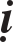 “Vì sao Ñöùc Theá Toân khoâng coù giôùi bieät giaûi thoaùt?”“Giôùi bieät giaûi thoaùt naøy, neáu luùc coøn laø Boà-taùt, thì duø laïi döïa vaøo bieät giaûi thoaùt kia, nhöng nhaát ñònh laø voâ laäu; döïa vaøo thaân coõi Saéc. Y cöù vaøo thaân coõi Saéc naøy khoâng coù bieät giaûi thoaùt höõu laäu naøy. Phaät Loâ-xaù-na hoùa ñoä möôøi taùm Phaïm thieân, v.v... ñeàu coù theå hieåu ngoân ngöõ, ñeàu thoï trì giôùi Boà-taùt, cuõng ñöôïc bieät giaûi thoaùt; khoâng ñöôïc thoï rieâng giôùi bieät giaûi thoaùt, thoï rieâng bieät giaûi thoaùt, chæ tröø caùc baäc Thaùnh.Coõi treân döïa vaøo thaân, taâm, chaúng phaûi chaùn naûn toät ñoä, do ñoù maø khoâng ñöôïc, ñaõ thöøa nhaän quyû, suùc, ñöôïc giôùi bieät giaûi thoaùt. Caùc taàng trôøi coõi Saéc thöøa nhaän ñoái vôùi lyù ñaâu coù traùi?Ñaõ thöøa nhaän caùc taàng trôøi coõi Duïc coù truï phaïm haïnh, cuõng coù caùc taàng trôøi coõi Duïc ñöôïc giôùi bieät giaûi thoaùt; suùc sinh, ngaï quyû, ñeàu ñöôïc thoï naêm giôùi, taùm giôùi, nhöng chaúng phaûi taùnh cuûa chuùng, nhö Phieán-ñeå, Baùn-traïch-ca, neân coù bieät giaûi thoaùt, chaúng phaûi giôùi Boà-taùt, ñòa nguïc, khoâng coù, do ñöôïc giôùi bieät giaûi thoaùt, giôùi Boà-taùt vöôït hôn, coù theå goàm thaâu giôùi bieät giaûi thoaùt kia; hoaëc giôùi Boà-taùt kia cuõng ñöôïc naêm giôùi. Taùm giôùi, v.v... Boà-taùt Ñòa Taïng baèng vôùi söï thoï giôùi cuûa ngöôøi kia.Du-giaø chæ ngaên chaän yù öa thích vaø ñeàu coù hình gaây toån haïi cho vieäc thoï giôùi caän söï, vì khoâng chöôùng ngaên suùc sinh, v.v... Do ñaây, cuõng chöùng toû trôøi Duïc, trôøi Saéc, ñöôïc naêm giôùi, taùm giôùi. Veà lyù khoâng traùi, nhöng chaúng phaûi giôùi xuaát gia höõu laäu, veà maët lyù, khoâng traùi. Luaät nghi tónh löï chung cho chín ñòa coõi Saéc, taùm ñòa Voâ Saéc, chæ Vò chí ñaàu tieân lìa duïc coõi Duïc, hoaëc phaàn ít; hoaëc toaøn phaàn laø ñoái trò ñoaïn, toån hoaïi, haøng phuïc, vì phaùt khôûi haït gioáng phieàn naõo phaïm giôùi, neân ñaïo giaûi thoaùt thöù chín nhaäp sô ñònh caên baûn, coù theå laø trì ñoái trò.Nhö leân, ñeàu laø ñoái trò phaàn xa, luaän Du-giaø quyeån chín cheùp: “Nghieäp thuoäc veà luaät nghi, hoaëc laø quaû Ñaúng chí tónh löï, thuoäc veà luaät nghi ñoaïn. Ñaúng chí laø ñònh cuûa boán Voâ saéc. Khoâng nhö vaäy, thì saéc tónh löï chaéc chaén ñaõ khaép, ñaâu caàn quaû ñaúng chí. Ñoaïn, töùc laø hai luaät nghi naøy döùt tröø vieäc phaïm giôùi, vì chaúng nhaát ñònh sinh quaû, neân Ñoái Phaùp quyeån 8 vaø luaän Du-giaø quyeån 53 chæ noùi boán tónh löï, coøn khoâng noùi boán Ñaúng chí, huoáng chi laø Voâ Saéc.”Ñoái Phaùp quyeån taùm hoäi yù raèng: “Vì saéc thoâ cuûa coõi Voâ Saéc khoâng coù; löôïc kieán laäp luaät nghi giôùi cuûa coõi Saéc. Do ñaây, neân bieát ñöôïc Voâ Saéc cuõng coù luaät nghi tónh löï. Luaät nghi naøy chæ ñoái töôïng ngaên ngöøa giaû goïi laø saéc, caàn gì phaûi nhôø coù thaân, ñoái töôïng nöông töïa, neân duøng caên baûn, keå caû trung gian phöông tieän, ñeàu coù coâng naêng ngaên ngöøa vieäc phaïm giôùi cuûa coõi Duïc, khoâng bò maát giôùi. Phaùp nhó tónh löï ñeàu laø coângnaêng cheá phuïc söï sai quaáy, chaúng phaûi chæ ôû coõi Saéc coù luaät nghi naøy. Do ñaây, khoâng ñoàng vôùi nghóa Taùt-baø-ña; luaät nghi voâ laäu chung cho möôøi ñòa: Saéc coù saùu; Voâ Saéc coù boán. Vì coù ñaïo voâ laäu, neân neáu kieán ñaïo ñoái trò ñoaïn thì tónh löï trung gian cuûa naêm ñòa sôû chaáp seõ khoâng coù kieán ñaïo; ñòa khaùc ñeàu giöõ gìn phaàn xa. Neáu tu ñaïo ñoái trò ñoaïn; Coù nghóa noùi: “Chæ saùu ñòa coõi Saéc coù ñoái trò ñoaïn ñoái vôùi coõi Duïc, chaúng phaûi ñòa Voâ Saéc, ñòa Voâ Saéc xa, vì khoâng döùt tröø loãi quaáy cuûa coõi Duïc, neân chæ taùnh cuûa phaàn xa”.”Coù nghóa: “Ñoái trò cuûa tu ñaïo, cuõng chung cho ba Voâ saéc ôû döôùi, thöøa nhaän vöôït hôn quaû ñaàu tieân, nhaän laáy quaû thöù tö.”“Sao boû dôû nöông töïa vò chí kia?”“Maëc duø bieát vaên luaän daãn chæ ñaàu moái phaân bieät, veà maët lyù, döïa vaøo Vò Chí ñaàu tieân ñöôïc quaû thöù tö. Vaû laïi, y cöù vaøo phaàn nhieàu, vì coâng naêng quyeát ñònh; vì khoâng y cöù chaáp nhaän coù, neân cuõng khoâng coù sai.”Ñòa phi töôûng: Chæ cho phaàn xa, chaúng phaûi nghóa ñoaïn, sinh ra thaân ba coõi taát caû chaáp nhaän khôûi.Voâ bieåu baát luaät nghi kia, chæ y cöù vaøo ñòa thaân coõi Duïc bò heä thuoäc, chæ laø baát thieän. Ngöôøi cuûa ba thieân haï chaúng coù ôû chaâu phía Baéc. Saùu taàng trôøi coõi duïc, quyû, suùc, taát caû cuõng khoâng coù. Khoâng coù yù aùc, vì öa nuoâi naáng maïng soáng, neân trôøi vaø coõi aùc, coù theå coù yù thieän vì öa gìn giöõ caám giôùi, neân taâm aùc khoâng vöôït hôn; vì taâm thieän vöôït hôn, neân trong xöù töùc chung cho ba coõi döïa vaøo thaân vaø khôûi saéc cuûa thaân, ngöõ: Nghóa laø hai ñòa coõi Duïc, Saéc môùi coù.YÙ bieåu, v.v... vaø ngöôøi voâ laäu, chung cho ba coõi döïa vaøo thaân, caùc ñòa treân ñeàu coù, ngoaïi tröø luaät nghi thieän, vì ñeàu ôû trong xöù.- Thöù baûy, laø sôû taïo cuûa ñaïi naøo? Y cöù vaøo luaän Hieån Döông raèng: “Saéc luaät nghi döïa vaøo phaùp khoâng hieän haønh ñeå laäp ra taùnh saéc; saéc baát luaät nghi y cöù phaùp hoài höôùng, nhaèm laäp ra taùnh saéc.”YÙ naøy noùi moät caùch toång quaùt, luaät nghi bieåu vaø voâ bieåu, ñeàu y cöù vaøo ñoái töôïng ngaên ngöøa thaân, ngöõ ñeå giaû goïi laø saéc, töùc bieåu thò roõ bieät giaûi thoaùt cuûa ba coõi, nhaát ñònh saéc, v.v... voâ laäu giôùi, ñeàu laø chuû theå taïo; ñoái töôïng ñeà phoøng thaân, ngöõ taïo aùc do boán ñaïi taïo ra coõi Duïc. Voâ bieåu voâ laäu cuûa thaân Phaät, chung vôùi ñònh Voâ Saéc, cuõng do boán ñaïi taïo coõi Duïc trong quaù khöù, ñaõ giaû sô xa goïi laø saéc; cuõng giaû sô xa goïi laø taïo, neân khoâng do ñoái töôïng phaùt ra goïi laø saéc, cuõng khoâng vì goïi laø taïo, vì khoâng nhaát ñònh, neân chöa haún coù thaân, ngöõ, phaùt ra.Veà nghóa cuûa hai bieåu thaân, ngöõ cuûa ngöôøi kia cuõng chung cho ñoái töôïng phaùt ra, goïi laø saéc, töùc saéc phaùt ra do ñaïi chuûng taïo. Theá neân Duy Thöùc cheùp: Saéc naøy hoaëc döïa vaøo phaùt ra thaân, ngöõ vöôït hôn, tö duy haït gioáng thieän, aùc, theâm lôùn giai vò ñeå laäp. Duø bieát taùn voâ bieåu hieän haønh, nhöng cuõng phaùt ra thaân, ngöõ.”Hieån Döông phaân bieät ñònh, ñaïo vì khoâng do ñoái töôïng phaùt goïi laø Saéc, neân khoâng traùi nhau. Laïi, saéc kia chæ y cöù vaøo luaät nghi; ñaïi taïo naøy chung cho luaät nghi, baát luaät nghi. Laïi, luaät nghi kia quyeát ñònh ñoái töôïng taïo.Thuyeát naøy noùi khoâng nhaát ñònh, vì cuõng coù thaân, ngöõ, ñoåi thay phaùt ra, neân goïi laø “saéc”, goïi laø “taïo”. Saéc kia chæ coù voâ bieåu, taïo naøy chung cho bieåu, voâ bieåu. Saéc kia y chæ taát caû luaät nghi, ñaïi taïo naøy chæ coù bieät giaûi thoaùt vaø baát luaät nghi, vì baát luaät nghi kia chaéc chaén höõu bieåu neân töø ñoái töôïng phaùt ra hieän haønh, giaû goïi laø “Saéc”, giaû goïi “Ñaïi taïo”. YÙ cuûa vò tieân kia ngôø vöïc gieát ngöôøi moät nöôùc, Tieåu thöøa taát nhieân höõu bieåu, vì quyû thaàn bieát töôùng thaân, ngöõ cuûa vò tieân, cho neân gieát. Ñaïi thöøa chæ nghieäp yù bieåu, phaùt ra voâ bieåu saùt sinh.”“Theá naøo goïi laø ñoái töôïng phaùt ra goïi “saéc”, goïi laø “taïo”? Neáu khoâng nhö vaäy, thì Nhò thaäp Duy thöùc cheùp: “YÙ trò phaït laø toäi lôùn. Vieäc naøy laøm sao thaønh?”“Nghóa naøy traùi nhau, nay seõ giaûi thích:Duø khoâng duøng thaân nghieäp, nhöng cuõng coù coâng duïng cuûa chuû theå saùt, vì ñaây laø saéc, neân cuõng coù saéc, ñoái töôïng phaùt ra; hoaëc yù luaän kia do yù nghieäp tröôùc daãn daét toäi lôùn thaønh, chaúng phaûi thöïc haønh saùt, maø khoâng coù bieåu thaân, ngöõ, vì ñoäng thaân phaùt ngöõ, taát nhieân coù töôùng, neân caùch giaûi thích tröôùc laø toát, vì thuaän vôùi vaên luaän. Laïi, vì yù vò tieân ngôø vöïc saùt chaúng phaûi baát luaät nghi, neân khoâng coù thaân, ngöõ, cuõng khoâng ñoái nhau. Voâ bieåu trong xöù tuøy thuoäc vaøo vieäc thieän, aùc kia, ñöôïc y cöù vaøo hai thuyeát naøy.”- Thöù taùm, leõ ra thaønh khaùc nhau, trong ñoù coù hai:1/ Ñöôïc thaønh do tö caùch. 2/ Ñöôïc thaønh do thaày.Tröôùc, noùi veà tö caùch. Du-giaø quyeån 53 cheùp: Hoûi: “Luaät nghi Bí- soâ coù bao nhieâu nhaân duyeân, duø öa thích thoï giôùi cuõng khoâng neân truyeàn trao?” - Ñaùp: “Löôïc coù saùu nhaân, khoâng neân truyeàn trao”. Naêm chuùng xuaát gia ñeàu naèm trong ñoù:1/ YÙ öa toån haïi.2/ Y chæ toån haïi.3/ Hình nam toån haïi. 4/ Baïch phaùp toån haïi.5/ Leä thuoäc ngöôøi khaùc. 6/ Vì che chôû ngöôøi khaùc.Neáu coù ngöôøi bò nhaø vua ghi eùp ngaët, hoaëc bò giaëc eùp ngaët, hoaëc bò chuû nôï eùp ngaët, hoaëc bò sôï haõi eùp ngaët; hoaëc sôï khoâng soáng soùt. Ngöôøi kia nghó theá naøy: “Ta ôû nhaø, khoù coù theå soáng coøn, laø maïng soáng cuûa caùc Bí-soâ raát deã. Nay, ta neân ñeán trong chuùng Bí-soâ, doái hieän thaân mình ñoàng phaùp vôùi chuùng Bí-soâ kia, ñeå coù söï soáng töông ñoái. Ngöôøi kia do yù löøa doái nhö vaäy, nònh hoùt, neân ñaõ xuaát gia roài, duø oâm loøng sôï haõi, giöõ gìn, vaâng laøm, thuaän theo moät hoïc xöù.Chôù cho raèng, caùc Bí-soâ ñoàng vôùi ta, chæ bieát ta phaïm giôùi, seõ bò xua ñuoåi. Nhöng yù ngöôøi kia vì öa bò toån haïi, neân khoâng goïi laø xuaát gia thoï giôùi cuï tuùc.Nhö theá, goïi laø yù öa thích toån haïi. Neáu coù ngöôøi nghó nhö vaày: “Ta ôû taïi gia khoù coù theå soáng ñöôïc, caàn phaûi xuaát gia, môùi ñöôïc cöùu giuùp toàn taïi, nhö phaïm haïnh maø caùc Bí-soâ ñaõ tu, ta cuõng nhö theá, cho ñeán qua ñôøi, thöôøng tu phaïm haïnh.Ngöôøi xuaát gia nhö theá, khoâng goïi yù öa thích toån haïi. Duø khoâng phaûi thanh tònh thuaàn tuùy, chaúng phaûi khoâng goïi laø xuaát gia thoï giôùi cuï tuùc.”Y chæ toån haïi: Neáu coù thaân cöu mang caùc chöùng beänh ung thö, neà suûng, huûi traéng, ñieân cuoàng, ñöôøng ñaïi, tieåu tieän hôïp moät v.v..., nhö beänh traïng ñaõ noùi trong phaùp chöôùng ngaên.Nhö theá, goïi laø y chæ toån haïi.Do ngöôøi kia khoâng coù naêng löïc nhö theá, neân ñaõ thoï söï nghieäp chung cuûa ngöôøi ñoàng phaïm haïnh cuûa sö tröôûng vaø thoï vaät thí cuûa tín tònh, y phuïc, uoáng aên cuûa thí chuû thuaàn tín. Ñoái töôïng thí, tín tònh cuûa hai thöù naøy, cuûa thí chuû kia raát khoù tieâu, khoâng neân thoï duïng, vì khieán caùc phaùp laønh lui, giaûm, cho neân, y chæ bò toån haïi, khoâng neân xuaát gia thoï giôùi cuï tuùc.Veà hình nam toån haïi: Neáu Phieán-ñeå-ca vaø Baùn-traïch-ca, goïi laø toån haïi hình nam. Laïi, Baùn-traïch-ca löôïc coù ba haïng:1/ Baùn-traïch-ca toaøn phaàn. 2/ Baùn-traïch-ca moät phaàn. 3/ Baùn-traïch-ca toån haïi.Neáu coù sinh, aáy laø khoâng thaønh nam caên, ñoù goïi laø Baùn-traïch-catoaøn phaàn. Neáu coù theá duïng khôûi nam trong nöûa thaùng; hoaëc bò ngöôøi khaùc laøm ñoái vôùi mình; hoaëc laïi thaáy haønh vi cuûa ngöôøi khaùc, chaúng phaûi theá nam cuûa phaïm haïnh môùi khôûi, ñoù goïi laø Baùn-traïch-ca moät phaàn.Neáu bò toån haïi bôûi dao, v.v...; hoaëc bò thuoác beänh, hoaëc bò löûa, chuù thuaät, v.v... gaây toån haïi, thì tröôùc kia ñaõ ñöôïc nam caên, nay ñang  bò ñoaïn hoaïi. Ñaõ ñoaïn hoaïi roài, maø theá nam khoâng thay ñoåi, ñoù goïi laø Baùn-traïch-ca toån haïi.Baùn-traïch-ca ban ñaàu, goïi laø Baùn-traïch-ca, cuõng goïi laø Phieán-ñeå-ca.Thöù hai, chæ cho Baùn-traïch-ca chaúng phaûi Phieán-ñeå-ca.Thöù ba, neáu khoâng bò ngöôøi khaùc laøm loãi ñoái vôùi mình, thì chæ laøPhieán-ñeå-ca, chaúng phaûi Baùn-traïch-ca.Neáu coù bò ngöôøi khaùc laøm loãi ñoái vôùi mình, thì goïi laø Baùn-traïch- ca, cuõng goïi laø Phieán-ñeå-ca.4/ Toån haïi baïch phaùp: Neáu taïp nghieäp Voâ giaùn, gaây oâ nhieãm Bí- soâ-ni, cö truù choã giaëc, ngoaïi ñaïo; hoaëc ôû rieâng khaùc; hoaëc khoâng ôû chung, ñaây goïi laø toån haïi baïch phaùp, khoâng neân thoï giôùi cuï tuùc. Vì sao? Vì ngöôøi kia ñaõ do phaùp raát caáu nhieãm khoâng coù hoå theïn cuûa phaåm thöôïng, khieán cho söï hoå theïn, v.v... taát caû baïch phaùp cöïc thaønh yeáu keùm, moûng manh.5/ Heä thuoäc ngöôøi khaùc: Neáu caùc vua, quan, hoaëc bò vua gheùt; hoaëc coù gaây ra caùc nghieäp vua khoâng thích. Hoaëc bò chuû nôï baét giöõ; hoaëc laø toâi tôù noâ leä cuûa ngöôøi khaùc; hoaëc ngöôøi khaùc cöôùp daãn ñi; hoaëc laø sôû ñaéc cuûa ngöôøi khaùc; hoaëc coù tranh caõi, kieän tuïng; hoaëc khoâng ñöôïc cha meï cho pheùp, ñaây goïi laø heä thuoäc ngöôøi khaùc, khoâng neân trao cho giôùi Cuï tuùc.6/ Tuøy thuoäc thuû hoä taâm ngöôøi khaùc: Neáu laø ngöôøi bieán hoùa, vì giöõ gìn taâm ngöôøi khaùc, thaønh ra khoâng neân trao cho giôùi Cuï tuùc. Vì sao? Vì hoaëc coù roàng, v.v... vì thoï phaùp neân töï hoùa thaân mình thaønh töôùng Bí-soâ, ñeå xin thoï giôùi Cuï tuùc.Neáu vì ngöôøi kia thoï giôùi Cuï tuùc: Nghóa laø khi ngöôøi kia nguû nghæ, aáy laïi laø hình goác. Ñaõ nguõ, thöùc, ñaõ taïo ra töôïng Bí-soâ, Bí-soâ cuûa töôùng giaû kia. Hoaëc keû giöõ vöôøn; hoaëc caän söï nam, vaâng theo nhö theá, ñi qua caùc coõi, thaáy thaân hình kia bieán hoùa nhö theá, aáy laø ñaõ khôûi taâm ganh gheùt ñoái vôùi taát caû Bí-soâ chaân thaät, caùc Bí-soâ ñeàu khoâng phaûi loaøi ngöôøi, thì ñaâu theå kính troïng, thôø phuïng, thí cho hoï aùo, côm.Chôù kieán cho ngöôøi khaùc coù aùc kieán naøy, cho neân, vì thuaän theogiöõ gìn taâm ngöôøi, khoâng neân truyeàn giôùi Cuï tuùc cho hoï. Giôùi caän söï kia, vì coù hai nhaân neân khoâng ñöôïc thoï:1/ Vì yù öa toån haïi.2/ Vì toån haïi thaân nam.Neáu yù öa toån haïi: Phaûi bieát taát caû khoâng neân truyeàn cho hoï, neáu toån haïi thaân nam: Hoaëc coù vì thoï, nhöng khoâng ñöôïc noùi goïi caän söï nam, khoâng noùi nhaân duyeân tröôùc ñaây ñaõ giaûi thích ñuû. Neáu laø giôùi caän truï, thì phaûi bieát raèng, chæ do yù öa toån haïi, khoâng neân truyeàn trao. Vì sao? Hoaëc coù tröôøng hôïp vì tuøy thuoäc ngöôøi khaùc maø chuyeån; hoaëc coù ngöôøi vì ñöôïc lôïi, cung kính, giaû doái goïi laø muoán thoï luaät nghi caän truï. Nhöng ngöôøi kia thaät söï khoâng coù caàu thoï yù öa thích, phaûi bieát ñaây goïi laø yù öa toån haïi.Neáu khoâng coù thuyeát ñaõ noùi nhö treân, thì khoâng neân thoï nhaân duyeân, maø neân thoï luaät nghi ñaõ thoï nhö tröôùc.Thöù hai, laø minh sö. Laïi, tröø thieáu keùm Yeát-ma, chuû theå taïo taùc, A-giaø-lôïi-da, OÅ-ba-ñaø-da, truï giôùi thanh tònh, chuùng taêng troøn ñaày.Ñaïo ñònh ñöôïc duyeân: Trong kinh noùi: “Thi-la khoâng thanh tònh, thì Tam-muoäi khoâng hieän tieàn. Do ñaây neân bieát, phaûi giöõ tònh giôùi, nhôø giöõ giôùi, neân khoâng coù aên naên, vì khoâng coù aên naên, neân taâm yeân, vì taâm yeân, neân ñöôïc thanh tònh, vì ñöôïc thanh ñònh, neân khôûi Thaùnh ñaïo; vì khôûi Thaùnh ñaïo, neân y cöù vaøo tö duy ñeàu cuøng moät luùc, ñeå laäp giôùi ñaïo ñònh.”Hoûi: “Baát luaät nghi, luaät nghi khoâng coù duyeân rieâng hay sao?”Ñaùp: “Vì khoâng coù hoå theïn, neân phaïm roäng caùc giôùi, vì gaây ra caùc nghieäp aùc, neân goïi baát luaät nghi, laïi khoâng coù duyeân rieâng.”- Thöù chín, laø tröôùc ñöôïc, sau xaû: luaän Du-giaø quyeån 100 cheùp: “Bí-soâ chuyeån thaønh, ni chuyeån thaønh Bí-soâ, thì laïi ñöôïc giôùi, khoâng caàn thoï giôùi laïi, cho ñeán giôùi Sa-di, Sa-di-ni v.v... Thöùc-xoa-ma, laø ngöôøi nam töùc laø Sa-di, khoâng caàn thoï laïi.Sa-di chuyeån thaønh con gaùi, laïi phaûi thoï saùu phaùp. Saùu phaùp: töùc ôû tröôùc laïi theâm moät. Neáu bieät giaûi thoaùt thoï daàn, thoï ngay, baét ñaàu töø naêm giôùi, thöù lôùp thoï giôùi Bí-soâ.Neáu khi töø naêm giôùi laïi thoï möôøi giôùi, thì chæ theâm duyeân cuûa ngöôøi kia, khieán cho giôùi theâm saùng suoát, laïi khoâng phaùt rieâng theå cuûa giôùi, chæ döïa vaøo moät trong ba ngöõ cuûa thaân cuõ, chæ theâm giôùi ngaên caám kia, cho ñeán möôøi giôùi. Thoï giôùi ñaïi Bí-soâ, chæ thaân ngöõ coù ba, khoâng ñöôïc rieâng boán chi tröôùc. Neáu noùi theo chieàu doïc (thôøi gian), thì nhaátñònh seõ thoï daàn ñöôïc, khoâng phaûi töùc khaéc. Neáu noùi theo chieàu ngang (khoâng gian), thì ngay töùc khaéc, khoâng phaûi daàn daàn, vì boán chi, baûy chi ñeàu ñöôïc ngay. Neáu khi xaû, thì cuõng coù töùc khaéc. Neáu khi xaû, thì cuõng coù töùc khaéc, daàn daàn. Neáu OÅ-ba-saùch-ca, cuõng coù hai thoï laø daàn daàn, vaø töùc khaéc, nhö Ñoái Phaùp cheùp: “Coù phaàn ít, phaàn nhieàu, toaøn phaàn Öu-baø-taéc.”“Ngöôøi xaû giôùi kia, laïi, nhö moät giôùi vôùi saùu phaùp giôùi. Veà sau, khi xaû saùu phaùp laø chæ xaû saùu phaùp boán chi, hay cuõng xaû boán chi trong möôøi giôùi? Laïi naêm traêm giôùi cuûa ni, veà sau khi xaû, laø chæ xaû ba chi, boán chi, hay caû baûy chi ñeàu xaû?”Giaûi thích raèng: “Khi saùu phaùp xaû, laø ñaõ xaû möôøi boán chi, vì töï theå khoâng coù rieâng, luùc ni xaû baûy chi coù hai caùch giaûi thích:Xaû ba, khoâng xaû boán, vì chaúng khaùc vôùi boán chi tröôùc.Xaû chung baûy chi, vì khi thoï rieâng.”- Thöù möôøi laø phaân bieät hoûi ñaùp:Hoûi: “Hai giôùi ñònh ñaïo tuøy taâm, phaùp coù coâng naêng chieâu caûm dò thuïc khoâng? Neáu coù theå caûm thì ñaây laø hieän haønh, laøm sao chieâu caûm dò thuïc ñöôïc? Neáu laáy haït gioáng, thì chaúng phaûi thuaän theo taâm giôùi phaûi khoâng?”Giaûi thích raèng: “Coâng naêng chieâu caûm quaû dò thuïc, hieän haønh khoâng theå chieâu caûm, haït gioáng coù coâng naêng chieâu caûm, do ñaây, loaïi nhaø ñònh ñaïo, cuõng goïi chuyeån theo taâm.”“YÙ vò tieân coù ngôø vöïc voâ bieåu coù sinh hay khoâng?  Neáu sinh,  thì baét ñaàu khoâng coù thaân, ngöõ, laøm sao noùi sinh?; Neáu khoâng sinh thì chaúng leõ coù voâ bieåu khoâng döïa vaøo bieåu sinh ö?”Giaûi thích: “Coù hai:1/ Raèng: Ngay trong luùc ñoù, cuõng coù nghieäp bieåu, ñeán khi moâi mieäng maáp maùy, thì quyû thaàn, v.v... seõ bieát ngay yù cuûa vò tieân, trôøi möa ñaù.2/ Raèng: “Khoâng ñuùng, vaû laïi nhö phaù taêng laø toäi naëng trong nghieäp naêm toäi nghòch. Taø kieán trong naêm kieán laø troïng; yù nghieäp trong ba nghieäp trò phaït laø troïng. Neáu nhö tröôùc noùi, töùc thaân nghieäp naøy laø troïng, chæ do naêng löïc phöôùc ñöùc cuûa vò tieân, neân  khieán  cho caùc quyû, v.v... chieát phuïc söï haän thuø cuûa ngöôøi kia.”“Neáu nhö theá, thì baét ñaàu ñaõ khoâng coù saéc thaân, ngöõ ñaâu ñöôïc phaùt voâ bieåu ö?”Giaûi thích raèng: “Cuõng coù saéc ñaõ phaùt, caùc saéc trôøi: nhö möa ñaù,v.v...”Hoûi: “Vì sao tröôùc giôùi Bí-soâ, chæ laäp caàn saùch moät? Tröôùc giôùi ni töùc chaùnh hoïc vaø caàn saùch nöõ hai?”Ñaùp: “Vì ngöôøi nöõ kia phaàn nhieàu coù phieàn naõo, thoï giôùi Caàn Saùch xong, laïi thoï chaùnh hoïc. Hai naêm ñaøo luyeän thaân taâm, trong ñoù, truï trì thoï vui, sau ñoù, coù theå thoï naêm traêm giôùi.”Hoûi: “Vì sao trong giôùi caàn saùch noùi lìa boû vaø khoâng caàm giöõ vaøng, baïc sinh töôïng; coøn giôùi caän truï v.v... sao khoâng nhö vaäy?”Ñaùp: “Ngöôøi xuaát gia ñoái vôùi hai thöù xöù raát chaúng phaûi tònhdieäu:1/ Rôi vaøo thuù vui tham duïc, öa ñuøa giôõn, trang söùc thaân.2/ Chöùa nhieàu cuûa baùu, laø ñoaïn ñaàu tieân vì phi tònh dieäu, neân thoïxa lìa ca muùa, troãi nhaïc vaø aên phi thôøi laø ñoaïn thöù hai, vì phi tònh dieäu.Thoï xa lìa, caàm nhaän vaøng baïc. Do vaøng baïc kia laø caên baûn quyù nhaát trong caùc chaát baùu.”Hoûi: “Vì sao trong giôùi caàn saùch, ca muùa, haùt xöôùng, duøng daàu thôm thoa mình, thì khai laøm hai; coøn trong giôùi caän truï laïi hôïp thaønh moät?”Ñaùp: “ÔÛ ngöôøi taïi gia, chaúng phaûi laø quaù naëng; ñoái vôùi ngöôøi xuaát gia, raát sinh cheâ bai; vì chaám döùt söï cheâ bai, ngôø vöïc ñoù, neân chia laøm hai.”Hoûi: “Thoï chung giôùi Boà-taùt, laø goàm thaâu taát caû giôùi. Giôùi ñaïo ñònh kia cuõng ôû trong ñoù. Neáu Boà-taùt khôûi taâm tham thì laøm sao ñöôïc goïi laø giôùi chuyeån theo taâm?”Ñaùp: “Vì coù haït gioáng trong thaân, laïi vì coù theå thaønh, neân cuõng ñöôïc noùi thoï chung goïi laø giôùi chuyeån theo taâm.”Hoûi: “Vaû laïi, nhö phaù giôùi trong nhaân, thôøi gian sau, laïi coù chieâu caûm quaû dò thuïc hay khoâng? Neáu noùi coù chieâu caûm sau khi phaù giôùi xong, thì laøm sao coù theå chieâu caûm?; coøn neáu khoâng chieâu caûm thì laøm sao noùi ñöôïc: “Vì giöõ giôùi, neân coù ñöôïc sinh leân trôøi hay khoâng?”Ñaùp: “Cuõng noùi ngöôøi phaïm giôùi khoâng gaây toån haïi theå cuûa haït gioáng, maø chæ laøm hao huït coâng naêng, laïi khoâng gaáp boäi maø coù theâm naêng löïc ngaên ngöøa söï sai quaáy, neân goïi laø phaïm, chaúng phaûi khoâng coù coâng naêng haït gioáng khi xöa coøn toàn taïi, neân vaãn coù theå chieâu caûm dò thuïc.”Hoûi: “Trong yù ñaõ coù luaät nghi thieän, aùc, laø ñeàu phaùt voâ bieåu hay khoâng?”Ñaùp: “Coù hai caùch giaûi thích:1/ Raèng: “Trong thieän coù voâ bieåu, vì Boà-taùt phaùt taâm cöïc kyø roäng lôùn, neân ñieàu aùc khoâng coù töï theå.”2/ Raèng: “AÙc cuõng coù voâ bieåu. Vaû laïi, nhö yù ngöôøi tröôùc hoaøi nghi gieát chuùng sinh ba nöôùc, thì thaät laø naëng.”Hoûi: “Ñaõ noùi döïa vaøo bieåu cuûa thaân, goïi laø thaân bieåu, laïi, nhö ngöôøi bieán hoùa khi phaùt nghieäp thaân bieåu, ñaõ khoâng coù thaân thaät, thì sao goïi laø nghieäp thaân bieåu?”Ñaùp: “Bieåu hieän laø thaân giaû, veà lyù ñaâu coù ngaên ngaïi.”Hoûi: “Ñònh coäng giôùi, v.v... ñaõ laø hieän haønh, saùt-na lieàn dieät, laø coù theå chieâu caûm hay khoâng? Neáu khoâng theå caûm, thì ñaâu ñöôïc noùi ñònh coäng giôùi höõu laäu chieâu caûm dò thuïc?”Ñaùp: “Nhaän laáy haït gioáng naêng caûm.”“Neáu vaäy, thì sao goïi laø giôùi tuøy taâm?”Ñaùp: “Vì laø chuûng loaïi kia.”Hoûi: “Boà-taùt Ñòa cheùp: “Giôùi maø baûy chuùng ñaõ thoï laø luaät nghi Boà-taùt, giôùi xuaát gia. Vì sao Boà-taùt hai hình sinh? Vaø khi xaû chuùng ñoàng phaàn, cuõng töùc khoâng xaû ñoàng vôùi Thanh vaên ö?”Ñaùp: “Boà-taùt thoï giôùi, taâm Boà-taùt roäng lôùn bao la, vì naêng löïc taêng thöôïng maïnh meõ, nhaïy beùn, neân hai hình sinh vaø khi qua ñôøi, chaéc chaén khoâng xaû, vì hay thuaän theo loaïi maø hoùa ñoä chuùng sinh. Neáu ngöôøi thoï rieâng, thì xaû. Ngöôøi thoï chung, nghóa aáy khoâng hôïp.”Hoûi: “YÙ vò tieân ngôø vöïc, chæ laø yù nghieäp, vì sao coù choã noùi raèng, vò tieân nhích moâi, mieäng, thaân, ñoù goïi laø thaân ngöõ bieåu phaûi khoâng?”Ñaùp: “Ñaây laø nghóa Tieåu thöøa, chaúng phaûi Ñaïi thöøa, vì Ñaïi thöøa chæ do taâm, neân khieán quyû v.v... möa ñaù. Voâ bieåu saéc naøy cuõng ñöôïc goïi laø khoâng töø bieåu sinh.”Hoûi: “Nhöng theå cuûa möôøi nghieäp ñaïo laø luoáng doái, y cöù ñoái töôïng phaùt kia ñeå ngaên ngöøa, töùc giaû goïi laø saéc. Ñaïi thöøa khoâng coù thaân, ngöõ, chæ laø ñoái töôïng ngaên ngöøa, ñoái töôïng phaùt cuûa moät tö, chæ hoaøn toaøn laø yù, laøm sao noùi ñöôïc?”“Y cöù vaøo möa ñaù trong hö khoâng kia maø goïi laø saéc voâ bieåu. Y cöù vaøo boán chaâu, saùu coõi, chín ñòa cuûa ba coõi maø yù bieåu khaùc nhau trong bieåu chung cho ba coõi. Thaân ngöõ chung cho coõi Saéc. Neáu y cöù vaøo saéc do ñònh sinh vaø bieåu saéc thaân, ngöõ cuûa Thanh vaên tueä roäng, cuõng chung cho Voâ Saéc. Neáu y cöù vaøo quaû nghieäp vaø chæ cho phaøm phu, nhö tröôùc ñaõ phaân bieät voâ bieåu, so saùnh neân bieát.Phaân bieät chín ñòa: YÙ bieåu chung cho chín ñòa, ngöõ bieåu chæ cho sô thieàn, thaân bieåu chung cho naêm ñòa. Neáu y cöù vaøo Phaät vaø Boà-taùt, thìSOÁ 1861 - ÑAÏI THÖØA PHAÙP UYEÅN NGHÓA LAÂM CHÖÔNG, Quyeån 3	251hai bieåu thaân, ngöõ ñeàu chung cho naêm ñòa, ñaïo ñònh ñeàu cuøng coù chung cho tö duy chín ñòa cuûa ba coõi.Noùi saùu coõi. Nghóa laø bieät giaûi thoaùt chæ coõi  ngöôøi. Giôùi Boà-taùt chung  cho  saùu  coõi; naêm giôùi, taùm giôùi duø  ñöôïc  chung,  nhöng  khoâng thaønh taùnh giôùi. Ñaïo ñònh chæ  cho hai coõi ngöôøi, trôøi, vì coù söï nhaøn roãi khaùc, neân bieåu, voâ bieåu, so saùnh maø bieát. Bieät giaûi thoaùt cuûa boán chaâu, naêm giôùi, taùm giôùi ôû thieân haï. Boà-taùt chung cho boán chaâu, bieåu, voâ bieåu so saùnh maø bieát. Ñaïo, ñònh cuõng ôû ba thieân haï.”Hoûi: “Ñònh vaø taùnh voâ laäu coù coâng naêng ngaên chaän vieäc aùc, sao khoâng laáy ñònh vaø tueä voâ laäu laøm theå cuûa voâ bieåu?”Ñaùp: “Neáu ñöôïc ñònh vaø  taâm voâ laäu thì ñeàu  coù töông öng vôùi tö. Caû hai ñeàu  döùt boû ñieàu aùc, vì tö laø theå cuûa nghieäp, chæ döïa vaøo tö duy?”Hoûi: “Nhö caùc Nhö Lai ñaõ ñuû bieät giaûi thoaùt trong giai vò nhaân ôû tröôùc, laøm sao ñaõ thaønh Phaät roài, maø noùi laø töï nhieân ñöôïc giôùi ö?”Ñaùp: “Coù hai caùch giaûi thích:1/ “Y cöù vaøo töôùng hoùa ñoä cuûa moân tuøy chuyeån, maø noùi, veà lyù, thaät söï bieät giaûi thoaùt cuûa Nhö Lai ñaõ thaønh töø quaù khöù laâu xa.”2/ “Ñöôïc troäi hôn, boû thua keùm, giôùi troäi hôn ñaõ thaønh, vì khoâng töø sö v.v , neân noùitöï nhieân ñöôïc, cuõng khoâng traùi lyù”.”Hoûi: “Nhö taâm laønh gia haïnh thoï ñöôïc giôùi, veà sau, caét ñöùt goác laønh, thì seõ xaû vaøo luùc naøo?”Ñaùp: “Coù hai caùch giaûi thích:1/ Xaû ñoàng thôøi vôùi taâm laønh gia haïnh, vì ñöôïc, vaø xaû traùi nhau, neân khoâng traùi lyù. 2/ Duø cho taø kieán caét ñöùt ñieàu laønh gia haïnh, nhöng baáy giôø, chæ khieán giôùi yeáudaàn, do ñaây chöa goïi laø xaû, maø xaû ñoàng thôøi vôùi sinh ñaéc thieän, vì thuaän theo goác laønh cuoái cuøng môùi goïi laø xaû.”Caùch giaûi thích tröôùc, coù phaàn vöôït hôn.ÑAÏI THÖØA PHAÙP UYEÅN NGHÓA LAÂM CHÖÔNG QUYEÅN 3 (HEÁT)